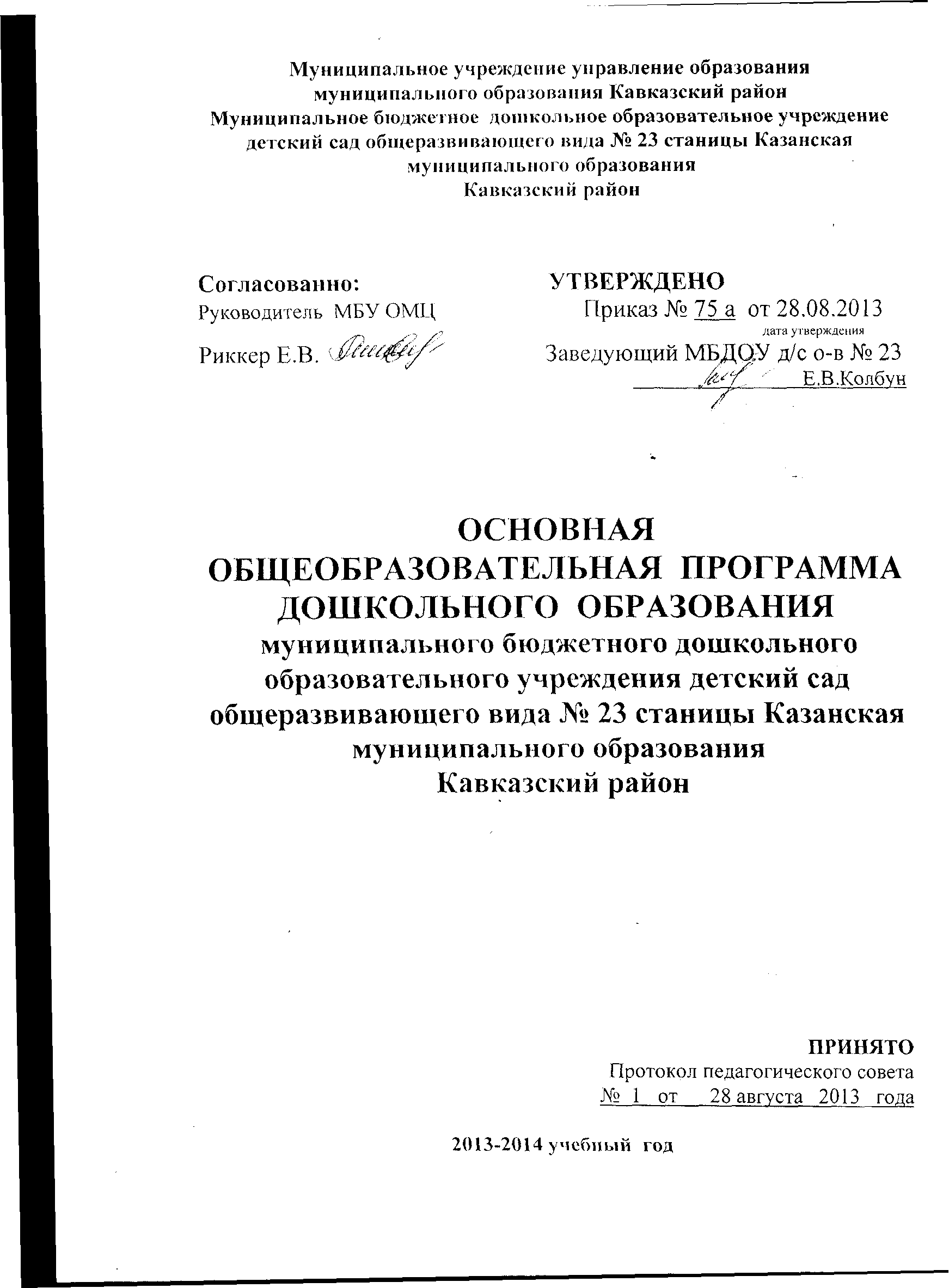 Содержание1.Пояснительная записка. Общая характеристика детского сада.   Основные технические сведения об учреждении, характеристика материальной базы.Муниципальное бюджетное дошкольное образовательное учреждение детский сад №23 общеразвивающего вида находится по адресу: Краснодарский край, Кавказский район, ст. Казанская, ул. Московская, д. 83. Основан в 1980 году. Рассчитан по СанПиН  на 90 мест. Посещает детский сад 104 дошкольника.Учредителем детского сада является Управление образованием Кавказский район.Детский сад является юридическим лицом. Организационно-правовая форма – муниципальное учреждение.Тип учреждения: дошкольное бюджетное образовательное учреждение общеразвивающего вида.Вид учреждения: детский сад.Функционирует согласно устава, утвержденного постановлением главы МО Кавказский район № 948 от 29.09.2011 г.Лицензия № 00259 от «12» «ноября» 2009 г.Лицензия на медицинскую деятельность №ЛО-23-01-004473 от «05» апреля 2012 Приказ об аттестации детского сада № 3 ст. Казанская № 339л от 12.12.05г.Свидетельство о государственной аккредитацииСерия ОСО № 000304 от «25» «апреля» 2001 г.Режим работы детского сада: с 7.00 до 17.30 часов.В детском саду работает   4 группы, и 1 группа кратковременного пребывания  из них:от 4 до 5 лет-2 группы;от 5 до 6 лет-2 группы;от 6 до 7 лет – 1 группа;Наполняемость групп детьми: от 4 до 5 лет – до 20 детей;от 5 до 6 – 23 детей;от 6 до 7 – 24 детей.     Детский сад расположен в приспособленном строении.  Автономое отопление, вода, канализация. Сантехническое оборудование в удовлетворительном состоянии.  Имеются спортивно-музыкальный зал, методический кабинет, в котором располагается  психолог, учитель-логопед.     Кухня-пищеблок расположен в отдельно стоящем одноэтажном  строении  (мясной, овощной и варочный цех). Кухня обеспечена необходимыми  оборудованием  (бытовой холодильник двухкамерный – 3 штуки, на продуктовом складе:   морозильная камера – 1 штука, холодильник двухкамерный  2 штуки, электроплиты – 2 штуки, газовые плиты – 2 штуки, электрическая мясорубка, протирочная машина, духовой шкаф.Прачечная оборудована двумя стиральными машинами с автоматическим управлением. Медицинский кабинет и изолятор оборудован согласно лицензии на медицинскую деятельность №ЛО 23 01 004473 от 05 апреля 2012 года.Территория детского сада занимает 5965,60 кв.м., для каждой группы выделены  отдельные участки для прогулок, на которых размещены веранды и игровой инвентарь.Спортивная площадка оснащена необходимым оборудованием.1.1. Обеспеченность педагогическими кадрами.Краткая характеристика педагогических кадров-по уровню образования-всего 14 педагогов-по стажу работы-всего 14 педагоговОрганами самоуправления детского сада являются:    Совет детского сада, общее собрание трудового коллектива, педагогический совет;  родительский комитет.   Управление педагогической деятельностью осуществляет   педагогический совет, в работе которого принимают участие педагоги детского сада и учреждений социума, сотрудники детского сада.    Представительным органом  родительской общественности является родительский комитет, который принимает участие в решении вопросов педагогической деятельности детского сада.Образовательный процесс в детском саду осуществляется на основе:- комплексной «Программы воспитания и обучения в детском саду» М.А. Васильевой, В.В. Гербовой, Т.С. Комаровой. - Музыкальное воспитание детей с 3 до 6 лет осуществляется по специализированной программе «Ладушки» под редакцией И.М. Каплуновой, И.А. Новосельцевой. Парциальные программы музыкального развития: «Музыкальные шедевры» - автор О.П. Радынова, «Топ-топ малыш» - авторы Т.Н. Сауко, А.И. Буренина. Интегрированные программы «Приобщаем детей к истокам русской народной культуры» - авторы О.Л. Князева, М.Д. Маханева.- Для детей с нарушениями речи учитель-логопед проводит индивидуальные и групповые занятия по следующим программам: *программы под редакцией Т.Б. Филичевой, Г.В. Чиркиной  «Воспитание и обучение детей дошкольного возраста с фонетико-фонематическим недоразвитием», «Программа воспитания и обучения детей дошкольного возраста с общим недоразвитием речи с 3-5 лет», «Подготовка к школе детей с общим недоразвитием речи в условиях специального детского сада (подготовительной группы)»,* программы «Дети с общим недоразвитием речи. Воспитание и обучение» старшая группа под редакцией Ф.Б. Филичевой, Т.В. Тумановой.* программы «Коррекция заикания у детей дошкольного возраста» под Редакцией Ткацкой И.М.    Основными партнерами в реализации педагогического процесса в детском саду являются родители воспитанников, отношения с которыми выстраиваются на договорной основе. Взаимодействие с родителями выстраивается  на позициях единомышленников, союзников, активных участников обучения и воспитания детей.   В 2007-2008 учебном году детский сад успешно прошел лицензионные  аккредитационные экспертизы  Департамента образования Краснодарского края. По  решению экспертной комиссии, с учетом итогов экспертизы образовательной программы, показателей деятельности детского сада, и достигнутых результатов установлено: соответствие целям и задачам     заявленных образовательных программ, нормам законодательства; содержание, уровень и качество подготовки воспитанников детского сада соответствует требованиям ГОС, заявленной категории и виду дошкольного образовательного учреждения.аккредитационные условия для реализации заявленных образовательных программ обеспечены в соответствии  с нормативными требованиями.     Основные образовательные результаты показывают повышение качества образовательных услуг, что нашло выражение в следующем: положительная динамика по всем показателям    результата образования; повышение оснащения образовательного процесса.   За последние два года содержание минипедкабинетов в каждой группе изменилось: программно - методическое, дидактическое  оснащение пополнилось на 80%, наполняемость минипедкабинетов  соответствует реализуемым программам. Игровое оборудование  обновляется в основном за счет привлечения внебюджетных источников финансирования. За последние два года игровое оборудование пополнено и обновлено на 20% и оснащение образовательного процесса составляет 85%.    В детском саду созданы условия, обеспечивающие личностное развитие ребенка. Но необходимо продолжить пополнение минипедкабинетов современными дидактическими пособиями, а также необходимо пополнение развивающей среды игровым оборудованием.        Основная общеобразовательная программа дошкольного образования МБДОУ д/с о-в № 23 разработана в соответствии:- с нормативными документами в сфере образования федерального уровня:-«Санитарно-эпидемиологическими требованиями к устройству, содержанию и организации режима работы дошкольных организациях. СанПиН 2.4.1.2660-10» (утв. Главным государственным санитарным врачом РФ 22 июля 2010г. № 91); -«Изменение № 1 к СанПиН 2.4.1.2660-10 «Санитарно-эпидемиологические требования к устройству, содержанию и организации режима работы в дошкольных организациях. Санитарно-эпидемиологические правила и нормативы» (Постановление  Главного государственного санитарного врача РФ от 20 декабря 2010 г. № 164);- «Изменения № 2 к СанПиН 2.4.1.  -«Типовым положением о дошкольном образовательном учреждении» (утв. Постановлением Правительства РФ от  12 сентября 2008 г. N 666);-«Федеральными государственными требованиями к структуре основной общеобразовательной программы дошкольного образования (утв. приказом Минобрнауки России от 23.11.2009 № 655, регистрационный №  16299  от 08 февраля 2010 г Министерства юстиции РФ);-«Федеральными государственными требованиями к условиям реализации основной общеобразовательной программы дошкольного образования».-  с нормативными документами в сфере образования регионального уровня:-Методических рекомендаций по формированию основной общеобразовательной программы  дошкольного образовательного учреждения (приложение к письму департамента образования и науки Краснодарского края от21.06.2010 № 47-6787/10-14) -Приказа «О разработке основной общеобразовательной программы дошкольного образования» (СЭД-26-01-21-1641 от 17.11.2010);- Концепцией содержания дошкольного образования Кубани (Приложение №1 к Приказу департамента образования и науки от 10.12.2003 г.  № 018\2097)- с локальными документами по организации работы в ДОУ.      Содержание основной общеобразовательной программы дошкольного образования МБДОУ д/с № 23 (Программы) выстроено в соответствии с научными принципами и подходами, обозначенными  Федеральными государственными требованиями к структуре основной общеобразовательной программы ДОУ:- принцип развивающего образования, ориентированный на развитие ребенка в условиях обеспечивающих единство воспитательных, развивающих и обучающих целей и задач, в процессе реализации которых формируются знания, умения и навыки, имеющие непосредственное отношение к развитию детей дошкольного возраста;-принцип научной обоснованности и практической применимости, ориентирующий содержание программы на основные положения возрастной психологии и дошкольной педагогики;-принцип полноты и достаточности, предусматривающий реализацию  образовательных целей и задач  на необходимом и достаточном материале;-принцип содеятельности и самодеятельности субъектов образовательного процесса (педагогов, детей, родителей), способствующий оптимальному использованию возможностей режима дня, разных  видов деятельности и форм её организации в соответствии с целями и задачами развития и образования дошкольников; -принцип интеграции  образовательных областей, обеспечивающий целостное развитие всего комплекса интегративных качеств личности ребёнка дошкольного возраста;-комплексно-тематический подход, предполагающий построение образовательного процесса на адекватных возрасту формах работы с детьми, определяющий  ведущей  деятельностью – игровую.    В детском саду при участии педагогов, медицинских работников, осуществляется работа по совершенствованию физического, психического,  развития детей с учетом индивидуальных особенностей развития каждого воспитанника. Педагоги творчески подходят к выбору вариативных программ и технологий, направляя усилия на построение целостного педагогического процесса, обеспечивающего полноценное всестороннее развитие ребенка: физическое, социальное, нравственное, художественно – эстетическое и интеллектуальное во взаимосвязи.   Пребывание в детском саду должно способствовать тому, чтобы ребенок  осознал свой  общественный статус, у него сформировалось умение решать конфликты, находить гуманистические способы достижения цели. Учитывая, что источником и движущей силой развития личности является реальная  самостоятельность ребенка, в учреждении должны быть созданы условия для того, чтобы каждый ребенок осознал себя в качестве субъекта своей самостоятельной деятельности, творчески осваивающего свой собственный опыт.    Педагоги творчески подходят к выбору вариативных программ и технологий, направляя усилия на построение целостного педагогического процесса, обеспечивающего полноценное, всестороннее развитие ребенка: физическое, социально-личностное, художественно-эстетическое и познавательно-речевое во взаимосвязи.     В соответствии с Концепцией дошкольного воспитания отношения педагогов и детей строятся на основе личностно-ориентированной модели общения, в атмосфере эмоционального благополучия и комфорта, как для ребенка, так и для взрослых1.2. Возрастные и индивидуальные особенности контингента детейДошкольный возраст является важнейшим в развитии человека, так как он заполнен существенными физиологическими, психологическими и социальными изменениями. Это период жизни, который рассматривается в педагогике и психологии как самоценное явление со своими законами, субъективно переживается в большинстве случаев как счастливая, беззаботная, полная приключений и открытий жизнь. Дошкольное детство играет решающую роль в становлении личности, определяя ход и результаты ее развития на последующих этапах жизненного пути человека. Характеристика возрастных особенностей развития детей дошкольного возраста необходима для правильной организации образовательного процесса, как в условиях семьи, так и в условиях дошкольного образовательного учреждения. Характеристика состояния здоровья воспитанниковСоциальная характеристика   семей воспитанников МБДОУ д/с № 23  Общее количество семей: 1.3. Приоритетные направления ДОУ:Приоритетным направлением деятельности образовательного учреждения по реализации основной общеобразовательной программы дошкольного образования является социально-личностное развитие детей дошкольного возраста.          При организации образовательного процесса в детском саду учтен принцип интеграции образовательных областей («физическая культура», «здоровье», «безопасность», «социализация», «труд»,  «познание», «коммуникация», «чтение  художественной литературы», «художественное творчество», «музыка») в соответствии с возрастными возможностями и особенностями детей дошкольного возраста  Приоритетные направления:-создание условий для сохранения и укрепления физического, психического здоровья детей с  осуществлением планомерной профилактической и оздоровительной работы с детьми раннего и младшего дошкольного возраста;-физическое, интеллектуальное и личностное развитие каждого  ребенка с  учетом его индивидуальных особенностей;-обеспечение равных стартовых возможностей для обучения воспитанников в ДОУ;-формирование  у  воспитанников  эмоционально-волевых  качеств, приобщение их к общечеловеческим  ценностям;-постоянное  совершенствование  педагогического  процесса  и  материально-технической  базы;-создание условий для успешной адаптации детей в ДОУ;-формирование готовности ребёнка к вхождению в социум;-оказание социально – педагогической поддержки семьи в воспитании детей.1.4.   Цели и задачи МБДОУ д/с № 23         Основная общеобразовательная программа дошкольного образования МБДОУ д/с № 23, разработана коллективом дошкольного учреждения в 2012 году в соответствии с п. 5 ст. 14  Закона РФ «Об образовании»        Основная общеобразовательная программа дошкольного образования МБДОУ д/с № 23  обеспечивает разностороннее развитие детей в возрасте от 3 лет до 7 лет по направлениям: физическое, социально-личностное, познавательно-речевое и художественно-эстетическое, и согласно требованиям современной начальной школы, родителей и сложившейся  социально-культурной ситуации, на основе учета возрастных и индивидуальных особенностей воспитанников.    Задачи деятельности  МБДОУ д/с № 23 по физическому развитию  воспитанников: -расширить индивидуальный двигательный опыт воспитанников;-развить физические качества воспитанников (ловкость, быстроту, выносливость, силу и других), координацию движений, равновесие, умения ориентироваться в пространстве, сформировать способность к самоконтролю за качеством выполняемых движений;-сформировать правила безопасного поведения в быту, в разных видах деятельности и ситуациях (на улице, на природе, в общественных местах и др.);-развить самостоятельность детей в области гигиенической культуры и культуры еды.-обеспечить развитие тонких моторных координаций, физической работоспособности, необходимой для успешного обучения в начальной школе;-повысить эффективность работы по профилактике простудных заболеваний, реализации плана физкультурно-оздоровительной работы в группах;-организовать просветительскую работу по охране и укреплению здоровья детей с воспитателями и родителями.Задачи деятельности МБДОУ № 23  по социально-личностному развитию воспитанников:-обеспечить формирование у ребенка целостной картины окружающего мира;-создать условия для формирования первоначальных представлений о себе, о ближайшем социальном окружении, о простейших родственных отношениях;-сформировать первоначальные представления о макросоциальной среде, о деятельности людей и явлениях общественной жизни;-усилить внимание к развитию умения самостоятельно организовывать разнообразные игры, договариваться, распределять роли, играть дружно, выполняя установленные правила игры;-создать условия для развития инициативности, самостоятельности и произвольности, способности к фантазии, воображению, проявлению творческих способностей  в разных видах детской деятельности (игре, общении, конструировании, рисовании, лепке и др.), в сфере решения элементарных социальных и бытовых задач; -создать условия для эмоционально-позитивного общения детей друг с другом, формирования этических представлений, навыков культурного поведения, социально-общественные качества, уважения к взрослым, ответственного отношение к выполнению поручений, стремления к справедливой оценке своих поступков и поступков других людей;-развить доброжелательность и отзывчивость к переживаниям другого человека, чувство собственного достоинства;-обеспечить развитие у детей интереса к труду взрослых, желание трудиться, освоение навыков элементарной трудовой деятельности;-создать условия для развития интереса и желания учиться в школе.Задачи деятельности МБДОУ № 23 по художественно-эстетическому развитию воспитанников:-развить интерес к различным видам искусства, сформировать первые представления о прекрасном в жизни и искусстве;-создать условия для формирования художественно-образных представлений и мышления, эмоционально-чувственного отношения к предметам и явлениям действительности, воспитывать эстетический вкус, эмоциональную отзывчивость на прекрасное;-развить индивидуальные творческие способности в рисовании, лепке, аппликации, художественно-речевой, музыкально-художественной деятельности и др.;-осуществить обучение основам создания художественных образов, формирование практических навыков работы в различных видах художественной деятельности;-развить сенсорные способности восприятия, чувства цвета, ритма, композиции, умения элементарно выражать в художественных образах решение творческих задач;-создать условия для приобщения детей к лучшим образцам художественной мировой культуры;-осуществить знакомство детей с героями книг, писателями, поэтами, учить обмениваться мнениями друг с другом по поводу прочитанного.Задачи деятельности МБДОУ № 23  по познавательно-речевому развитию воспитанников:-развить интерес к предметам и явлениям окружающей действительности, жизни и деятельности человека, местам обитания животных и растений; -познакомить детей с предметами быта необходимыми человеку, их функциональным назначением;-сформировать первоначальные представления о явлениях природы, суточных и сезонных и пространственных изменениях в природе;-сформировать экологические представления, ценностные основы отношения к окружающему миру;-развить способность устанавливать причинно-следственные связи, действовать самостоятельно и творчески, экспериментировать, моделировать, наблюдать; использовать символические средства познания;-сформировать готовность участвовать в элементарной учебной деятельности (слушать педагога, принимать учебную задачу, следовать инструкции, задавать вопросы, самостоятельно выполнять задание, стремиться к достижению результата);    Задачи  МБДОУ № 23 по взаимодействию с семьями воспитанников:-внедрить различные форм сотрудничества с семьей и социальными институтами для обеспечения полноценного развития ребенка. -включить родителей во взаимодействие с ДОУ в процессе развития интереса к малой Родине на основе использования интернет-сайта 1.5. Особенности осуществления образовательного процесса (национально-культурные, демографические, климатические и другие). Осуществление образовательного процесса с учетом специфики  климатических, национально-культурных, демографических, и  других условий направлено на развитие личности ребенка в  контексте детской субкультуры, сохранение и развитие  индивидуальности, достижение ребенком уровня психофизического и социального развития, обеспечивающего успешность познания  мира ближайшего окружения через разнообразные виды детских деятельностей. Обеспечение условий  для формирования у детей целостного представления о взаимосвязи процессов, происходящих в стране, регионе, конкретном муниципальном образовании, и готовности включиться в практическую деятельность по его развитию, представлений об истории  Кубани,  Краснодарского края и города  Кропоткин раскрывается через образовательные области, представляющие собой совокупность знаний, ценностных ориентаций и практических навыков, которые обеспечивают овладение детьми конкретным видом культуры.  Основными образовательными областями являются те, которые позволяют наиболее полно раскрыть специфику региона в прошлом и настоящее время: социализация, труд, познание, коммуникация, чтение художественной литературы, художественное творчество, музыка. В своем единстве они раскрывают важнейшую особенность, Кубани, Краснодарского края и города  Кропоткин, связанные с ведущей ролью сельскохозяйственного и промышленного производства во все периоды его развития. Содержание образовательной программы включает совокупность образовательных областей, которые обеспечивает разностороннее развитие детей с учетом их возрастных и индивидуальных особенностей по основным направлениям - физическому, социально-личностному, познавательно-речевому и художественно-эстетическому. Содержание каждой из образовательных областей нацелено на развитие практических навыков гармоничного взаимодействия детей с природным и социальным миром региона, тем самым, обеспечивая реализацию комплексного подхода в воспитании и обучении.Реализуя содержание о родном  городе, крае, мы приобщаем детей к истокам и формируем следующее:· представления об основных способах обеспечения и укрепления доступными средствами физического здоровья в природных климатических условиях Кубани, конкретного места проживания;· первоначальные представления о нравственной, этической, трудовой культуре края и ее взаимосвязи с культурой других регионов страны, мира;· основные представления об этнокультурных особенностях народов Краснодарского края на основе ознакомления с фольклором, легендами, сказками;· представления об особенностях жизни детей и взрослых в ближайшем окружении ребенка, а также в других регионах страны, мира (особенности внешнего вида, поведения);· представления о своих достоинствах и способах их активного проявления в познавательной, игровой деятельности, при общении с разными людьми;· знание материала и техник художественной деятельности, традиционные для Кубани;· знание способов создания художественного образа различными видами искусства.    Использование разнообразных организационных форм предполагает реализацию  методов, максимально активизирующих мышление, воображение, поисковую и продуктивную деятельность детей.    Формирование у детей уважительного и доброжелательного отношения к представителям разных культур возможно при условии объединения усилий дошкольного образовательного учреждения, родителей и различных социальных институтов. Такое сотрудничество позволяет осуществлять преемственность деятельности детского сада и учреждений культуры и искусства и способствует социализации дошкольников.1.6. Принципы и подходы к формированию программы.Педагоги ДОУ считают, что непременным построением окружающей среды в нашем детском саду является опора на личностно – ориентированную модель взаимодействия между людьми. Это означает, что стратегия и тактика построения окружающей среды определяется особенностями личностно – ориентированной модели воспитания. Гумманизации - коренном изменении характера взаимодействия и общения педагогов и детей, предполагающей ориентацию воспитателей на личности ребёнка, через:-повышение уровня профессиональной квалификации педагогических кадров;-обеспечение заинтересованности воспитателей в результатах своего труда;-изменение организации предметной среды и жизненного пространства в групповых комнатах и в целом в детском саду с целью обеспечения свободной деятельности и творчества детей в соответствии с их желаниями и склонностями, а также социального заказа родителей;-изменение формы и содержания обучающих знаний;-обогащение жизни детей лучшими образами детской культуры, ориентирующими на нравственные общечеловеческие ценности, способствующие развитию кругозора и интеллектуального уровня ребёнка, получение радости от прослушивания классической и современной музыки, содержания произведений искусства; демократизации совместное участие воспитателей, специалистов и родителей в воспитании и образовании детей, подготовка выпускников, адаптированных к новым социальным условиям жизни;индивидуализации разработка на основе современных научных исследований, широкое внедрение новых форм и методов воспитания и образования, обеспечивающих индивидуальный подход к каждому ребёнку и его всестороннее развитие;дифференциации и интеграции целостность и единство всех подсистем учебной работы и решение следующих задач: развитие доверия к миру, чувство радости существования, психологическое здоровье, формирование личностиразвивающего обучения предполагает использование новых развивающих технологий образования и развития детей, основанных на разумном сочетании информационно – репродуктивных и проблемно – поисковых методов.2. Организация режима пребывания детей в образовательном учреждении.2.1. Описание ежедневной организации жизни и деятельности детей в зависимости от их возрастных и индивидуальных особенностей и социального заказа родителей, предусматривающая личностно-ориентированные подходы к организации всех видов детской деятельности.       Модель организации режима пребывания детей в образовательном учреждении разработана  в соответствии с Санитарно-эпидемиологические правила и нормативы СанПиН 2.4.1.2660 – 10,  ( с учетом «Изменение N 1 К СанПиН 2.4.1.2660-10 "Санитарно-эпидемиологические требования к устройству, содержанию и организации режима работы в дошкольных организациях"),  пунктом 2.4 Федеральных государственных требований к структуре основной общеобразовательной программы дошкольного образования: программа предусматривать решение программных образовательных задач в совместной деятельности взрослого и детей и самостоятельной деятельности детей не только в рамках непосредственно образовательной деятельности, но и при проведении режимных моментов в соответствии со спецификой дошкольного образования,  а также  в соответствии с программой комплексной «Программой воспитания и обучения в детском саду» М.А. Васильевой, В.В. Гербовой, Т.С. Комаровой.В Федеральных государственных требованиях к структуре основной общеобразовательной программы указано время, необходимое для реализации Программы (п.2.8) которое составляет от 65% до 80% времени пребывания детей в группах с 10-ти часовым (600 мин.) пребыванием в зависимости от возраста детей, их индивидуальных особенностей.  Объем обязательной части Программы (п.2.9) составляет не менее 80% времени, необходимого для реализации программы, а части формируемой участниками образовательного процесса – не более 20% общего объема программы. В связи с этим при детальном расчёте:-на реализацию основной общеобразовательной программы в младшей группе нами было отведено 65% времени пребывания детей или 390 мин., что составило 6 часов 30мин.  На присмотр и уход  – 35% или 210 мин. – 3 часа 30 мин.;- на реализацию основной общеобразовательной программы – 70% времени пребывания детей или 420 мин., что составило  7 часов 00 мин.  На присмотр и уход – 30% или 180 мин. – 3 часа 00 мин.; Структура воспитательно-образовательного процесса в режиме дняс 10-часовым пребыванием детей в ДОУ.ДОУ работает по пятидневной рабочей неделе с выходными днями в субботу и воскресенье, с 7.00 до 17.30.Утренний  блок–  с  7.00 до 9.00        Включает в себя: игровую деятельность;физкультурно-оздоровительную работу;совместную деятельность воспитателя с ребенком;свободную самостоятельную деятельность детей по интересам.взаимодействие  с семьёйДневной  блок–  с  9.00 до 15.00         Включает в себя: игровую деятельность;непосредственно образовательную  деятельность – с 9.00- 11.00;физкультурно-оздоровительную работу;совместную деятельность воспитателя и специалистов узкой направленности с ребенком (индивидуальная работа);свободную самостоятельную деятельность детей по интересам.Вечерний блок–  с 15.30 до 17.30     Включает в себя: игровую деятельность; физкультурно-оздоровительную работу; совместную деятельность воспитателя и специалистов узкойнаправленности с ребенком (индивидуальная работа);взаимодействие с семьёйсвободную самостоятельную деятельность детей по интересам;деятельность   в кружках художественно-эстетической направленности;различные виды детской деятельности по ознакомлению с родным краем.В соответствии с максимальной нагрузкой на ребенка в организованных формах обучения, составлены  учебные планы  специально организованной деятельности  в рамках комплексной программы комплексной «Программы воспитания и обучения в детском саду» М.А. Васильевой, В.В. Гербовой, Т.С. Комаровой. При составлении учебного плана учитывались следующие положения:- непосредственно образовательная деятельность не используются в качестве преобладающей формы организации обучения;- максимально допустимое количество непосредственно образовательной деятельности в неделю и ее длительность регламентируются возрастными психофизиологическими особенностями детей в соответствии с СанПин 2.4.1.2660-10Общегодовое  количество видов  образовательной  деятельности   во всех возрастных группах определено суммарным показателем за исключением времени каникул.Для обучения детей в организованных формах используются разные способы организации: групповые, подгрупповые, индивидуальные. При объединении детей в подгруппы учитываются индивидуальные особенности ребенка и уровень усвоения программ.НОД  с детьми раннего возраста проводятся по подгруппам. В середине каждого  педагоги проводят физминутку. Предусмотрены перерывы длительностью 10 минут.        НОД -  по развитию математических представлений, развитию речи речевой активность требующие повышенной познавательной активности и умственного напряжения детей, проводятся в первой половине дня и в дни наиболее высокой работоспособности детей (вторник, среда, четверг).  Для профилактики утомления детей указанные занятия сочетаются с физкультурными, музыкальными занятиями и занятиями по рисованию.      НОД  физкультурно-оздоровительного и эстетического цикла занимают не менее 50%  общего времени занятий. Домашнее задание воспитанникам дошкольного учреждения не задается.      Согласно СанПиН в каждой возрастной группе включены три занятия по физической культуре: два проводятся в физкультурном зале, одно - на свежем воздух (физкультурный час). Сводный режим дня по возрастным группам МБДОУ д/с №23В детском саду разработаны режимы дня в холодный и теплый период года для всех возрастных групп: соблюден возраст детей, баланс между разными видами деятельности детей, их чередование.Режим дня в холодный период годаРежим дня в теплый период года2.2. Проектирование воспитательно-образовательного процесса в соответствии с контингентом воспитанников, их индивидуальными и возрастными особенностями.         Образовательный процесс в течение дня включает  три блока:1) утренний образовательный блок с 7.00 до 9.00 включает в себя:взаимодействие с семьями детей по реализации основной   общеобразовательной программы дошкольного образования;самостоятельную деятельность детей;образовательную деятельность, осуществляемую в процессе организации различных видов детской деятельности (игровой, коммуникативной, трудовой, познавательно-исследовательской, продуктивной, музыкально-художественной, чтения);образовательную деятельность, осуществляемую в ходе режимных моментов;2) развивающий блок с 9.00 до 11.00 представляет собой  непосредственно образовательную деятельность, осуществляемую в процессе организации различных видов детской деятельности (игровой, коммуникативной, трудовой, познавательно-исследовательской, продуктивной, музыкально-художественной, чтения);3) вечерний блок с 15.30 до 17.30 включает в себя:самостоятельную деятельность детей;образовательную деятельность, осуществляемую в процессе организации различных видов детской деятельности (игровой, коммуникативной, трудовой, познавательно-исследовательской, продуктивной, музыкально-художественной, чтения);образовательную деятельность, осуществляемую в ходе режимных моментов;взаимодействие с семьями детей по реализации основной общеобразовательной программы дошкольного образования.       В течение дня реализуются все образовательные области ("Физическая культура", "Здоровье", "Безопасность", "Социализация", "Труд", "Познание", "Коммуникация", "Чтение художественной литературы", "Художественное творчество", "Музыка") /п. 1.2/.  План непосредственно образовательной деятельности  для каждой возрастной группы определяет содержание и максимальную нагрузку в организованных формах обучения, с учетом индивидуальных особенностей детей.Максимально  допустимый объем недельной образовательной нагрузки, включая непосредственно  образовательную деятельность, соответствует «Санитарно-эпидемиологическим требованиям к устройству, содержанию и организации режима работы дошкольных организациях» от 22 июля 2010г. № 91) и составляет:                      Возрастные образовательные нагрузки на детейв соответствии с психофизическими особенностями Специально организованная образовательная деятельность в дошкольном учреждении начинается с 1 сентября. В летне-оздоровительный период проводится непосредственно образовательная деятельность  только эстетически-оздоровительного цикла (музыкальная, физкультурно-оздоровительная, изобразительная), развлекательные мероприятия.План  непрерывно непосредственно образовательной нагрузки представлен на каждую возрастную группу и предусматривает объем образовательной нагрузки на неделю, годПостроение воспитательно-образовательного процесса осуществляется через    учебный план.  УЧЕБНЫЙ ПЛАН                                                   Не больше            11                                      15Формы организации обучения детейРасписание непосредственно образовательной деятельности по возрастным группамСредняя группа Старшая группаПодготовительная группаГруппа кратковременного пребыванияФормы непосредственно образовательной деятельности.Модели воспитательно-образовательного процессаМодель организации воспитательно-образовательного процесса на годМодель организации воспитательно-образовательного процесса на  деньМладший дошкольный возрастСтарший дошкольный возрастСистема физкультурно- оздоровительных мероприятийСистема работы по приоритетным направлениям работы ДОУОсновная общеобразовательная программа дошкольного образования построена с учётом  приоритетных  направлений деятельности ДОУ:Сохранение и укрепление физического  и психического здоровья ребёнка.Подготовка к здоровому образу жизни ребенка на основе здоровьесберегающих технологий, приобщение воспитанников к занятиям физической культурой, спортом, формирование потребности в  здоровом образе жизни является приоритетным направлением деятельности нашего дошкольного учреждения. Одним из важнейших направлений развития и оздоровления детей дошкольного возраста является грамотная организация здоровьесберегающего педагогического процесса, соответствующего возрастным и индивидуальным возможностям детей,  использующего адекватные технологии развития и воспитания и способствующего усвоению воспитанниками ценностей здоровья и здорового образа жизни.
Цель: построение целостной системы, обеспечивающей оптимальные условия для соматического и нервно-психического здоровья.
Задачи:Совершенствовать физическое и эмоциональное благополучие детей посредством введения оздоровительных мероприятийСпособствовать  хорошему самочувствию и стабильной активности каждого ребенка, развивать его адаптационные возможности;Расширить просветительскую работу по охране и укреплению психофизического здоровья детей с воспитателями и родителями.Развивать потребность в здоровом образе жизни. 2.Познавательно-речевое развитиеЦель: Всестороннее развитие личности ребенка, приобщение к общечеловеческим ценностям, формирование творческого воображения, развитие любознательности, как основы познавательной активности.
Задачи:  Формировать  познавательные  процессы  и  способы  умственной    деятельности, усвоение  и  обогащение  знаний  о  природе  и  обществе. Способствовать активизации речи детей в различных видах деятельности.Привлекать  родителей  к  совместной с детьми  исследовательской, проектной и продуктивной  деятельности, способствующей возникновению     познавательной активностиСовершенствовать предметно-развивающую среду ДОУ по данному направлению.Приоритетное направление деятельности ДОУ по реализации программы  для групп комбинированной направленности – обеспечение равных стартовых возможностей для успешного обучения выпускников ДОУ в школе.  3.Художественно-эстетическое воспитаниеФормирование творческой личности, раскрытие и развитие творческой природы детей,  воспитание духовности и эстетического вкуса, формирование успешного творческого школьника – одна из наиболее важных задач педагогической практики на современном этапе.Художественно – эстетическое воспитание осуществляется в процессе ознакомления с разными видами искусства и активного включения детей  в различные виды  художественно – эстетической деятельности. Оно направлено на приобщение детей к искусству как неотъемлемой части духовной и материальной культуры.Дошкольный возраст – наиболее целесообразный период для эстетического и художественного развития, так как в этом возрасте дети обладают большим потенциалом фантазии (который, к сожалению, с возрастом падает), поэтому педагогами ДОУ разработаны дополнительные образовательные программы, которые  предусматривают расширение этого потенциала, формирование и совершенствование уникальных детских способностей.Цель дошкольного учреждения: создать условия для формирования у детей эстетической культуры, духовности и развития художественного творчества.Задачи:1. Воспитывать эстетическое восприятие детей;2. Приобщать к миру искусства;3. Развивать способности к освоению и преобразованию окружающего культурного пространства;4. Развивать детское творчество в изобразительной, музыкальной и театрализованной деятельности;5. Формировать яркие положительные эмоции у детей в процессе их творческого взаимодействия и художественно-деятельного общения со взрослымиСистема интеграции взаимодействия воспитательно-образовательной деятельности по направлениям развитияСистема работы с детьми по направлениям развития детей (физического, художественно-эстетического, познавательно-речевого, социально-личностного)Система закаливания с учетом времени годаФизкультурно-оздоровительный режим3. Содержание психолого-педагогической работы по освоению          образовательных областей. Содержание образовательного процесса в МБДОУ д/с о-в  № 23   осуществляется комплексной «Программой воспитания и обучения в детском саду» под редакцией М.А. Васильевой, В.В. Гербовой, Т.С. Комаровой.Главная цель программы – создание благоприятных условий для полноценного проживания ребенком дошкольного детства, всестороннее развитие психических и физических качеств в соответствии с возрастными и индивидуальными особенностями.Исходя из поставленных целей, Образовательная программа ДОУ строится на следующих педагогических принципах:- принцип адаптивности, предполагающий создание открытой адаптивной модели воспитания и развития детей дошкольного возраста;- принцип развития;- принцип психологической комфортности, предполагающий психологическую защищенность ребенка, обеспечивающий эмоциональный комфорт.Основными приоритетными направлением в деятельности образовательного учреждения является: художественное - эстетическое развитие воспитанников.Учебно-воспитательный процесс в МБДОУ д/с о-в  № 23 реализуется на основе комплексной «Программы воспитания и обучения в детском саду» под редакцией М.А. Васильевой, В.В. Гербовой, Т.С. Комаровой (Москва, 2008). Выбор данной  общеобразовательной программы обусловлен тем, что она:является усовершенствованным вариантом «Программы воспитания и обучения в детском саду» (М.: Просвещение, 1985, отв. редактор М.А. Васильева), подготовленным с учетом новейших достижений современной науки и практики отечественного дошкольного образования;представляет собой современную вариативную программу, в которой комплексно представлены все основные содержательные линии воспитания, обучения и развития ребенка от рождения до 7 лет;основывается на лучших традициях отечественного воспитания детей раннего и дошкольного возраста;направлена на развитие духовных и общечеловеческих ценностей;на первый план выдвигает развивающую функцию образования, обеспечивающую становление личности ребенка и раскрывающую его индивидуальные особенности;Целью деятельности МБДОУ д/с о-в  № 23 является: Всестороннее формирование личности ребенка с учетом особенностей его физического, психического развития, индивидуальных возможностей и способностей, обеспечение готовности  к школьному обучению.Для достижения цели решаются следующие задачи:Охрана жизни и укрепление здоровья детей, воспитание потребности в здоровом образе жизни, развитие физических качеств и обеспечение нормального уровня физической подготовленности и состояния здоровья ребенка;Создание максимальных условий, обеспечивающих интеллектуальное, художественно-эстетическое и физическое развитие детей;Гуманизация целей и принципов образовательной работы с детьми, обеспечение преемственности между всеми сферами социального становления.Особенности образовательного процессаМБДОУ д/с о-в  № 23 ориентирован  на создание благоприятных условий для полноценного проживания ребенком дошкольного детства, формирование основ базовой культуры личности, всестороннее развитие психических и физических качеств в соответствии с возрастными и индивидуальными особенностями, подготовка ребенка к жизни в современном обществе.При организации образовательного процесса учтены принципы интеграции образовательных областей (физическая культура, здоровье, безопасность, социализация, труд,  познание, коммуникация, чтение художественной литературы, художественное творчество, музыка) в соответствии с возрастными возможностями и особенностями воспитанников. В основу организации образовательного процесса определен комплексно – тематический принцип с ведущей игровой деятельностью, а решение программных задач осуществляется в разных формах совместной деятельности взрослых и детей, а также в самостоятельной деятельности детей.Принципы и подходы к формированию общеобразовательной программыСодержание общеобразовательной программы МБДОУ д/с о-в  № 23 соответствует основным положением возрастной психологии и дошкольной педагогики и выстроено по принципу развивающего образования, целью которого является всестороннее развитие ребенка и обеспечивает единство воспитательных и обучающих целей и задач.Содержание ООП включает совокупность 10 образовательных областей, которые обеспечивают разностороннее развитие детей с учётом их возрастных и индивидуальных особенностей, реализуются в рамках основных направлений  развития ребёнка – физического, социально-личностного, познавательно-речевого, художественно-эстетического и предполагает взаимопроникновение образовательных областей.Перечень комплексных программОбразовательная область «Здоровье»Содержание образовательной области “Здоровье” направлено на достижение целей охраны здоровья детей и формирования основы культуры здоровья через решение следующих задач:сохранение и укрепление физического и психического здоровья детей;воспитание культурно-гигиенических навыков;формирование начальных представлений о здоровом образе жизни.Интеграция образовательных областей содержания дошкольного образования «Здоровье»3-4 года 4-5 лет5-6 лет6-7 летОбразовательная область «Физическая культура»Содержание образовательной области “Физическая культура” направлено на достижение целей формирования у детей интереса и ценностного отношения к занятиям физической культурой, гармоничное физическое развитие через решение следующих специфических задач:-развитие физических качеств (скоростных, силовых, гибкости, выносливости и координации);-накопление и обогащение двигательного опыта детей (овладение основными движениями);-формирование у воспитанников потребности в двигательной активности и физическом совершенствовании.Интеграция образовательных областей содержания дошкольного образования  «Физическая культура»3-4 года4-5 лет5-6 лет6 -7 летОбразовательная область «Безопасность»Содержание образовательной области “Безопасность” направлено на достижение целей формирования основ безопасности собственной жизнедеятельности и формирования предпосылок экологического сознания (безопасности окружающего мира) через решение следующих задач:-формирование представлений об опасных для человека и окружающего мира природы ситуациях и способах поведения в них;-приобщение к правилам безопасного для человека и окружающего мира природы поведения;-передачу детям знаний о правилах безопасности дорожного движения в качестве пешехода и пассажира транспортного средства;-формирование осторожного и осмотрительного отношения к потенциально опасным для человека и окружающего мира природы ситуациям.Интеграция образовательных областей содержания дошкольного образования   «Безопасность»4-5 лет5-6 лет6-7 летПрограммно-методическое обеспечениеОбразовательная область «Социализация»Содержание образовательной области “Социализация” направлено на достижение целей освоения первоначальных представлений социального характера и включения детей в систему социальных отношений через решение следующих задач:-развитие игровой деятельности детей;-приобщение к элементарным общепринятым нормам и правилам взаимоотношения со сверстниками и взрослыми (в том числе моральным);-формирование гендерной, семейной, гражданской принадлежности, -патриотических чувств, чувства принадлежности к мировому сообществу.Интеграция образовательных областей содержания дошкольного образования  «Социализация»3-4 года4-5 лет5-6 лет6-7 летПрограммно-методическое обеспечениеОбразовательная область «Труд»Содержание образовательной области “Труд” направлено на достижение цели формирования положительного отношения к труду через решение следующих задач:-развитие трудовой деятельности;-воспитание ценностного отношения к собственному труду, труду других людей и его результатам;-формирование первичных представлений о труде взрослых, его роли в обществе и жизни каждого человека.Интеграция образовательных областей содержания дошкольного образования  «Труд»3-4 года4-5 лет5-6 лет6-7 летПрограммно-методическое обеспечениеОбразовательная область «Познание»Содержание образовательной области “Познание” направлено на достижение целей развития у детей познавательных интересов, интеллектуального развития детей через решение следующих задач:-сенсорное развитие;-развитие познавательно-исследовательской и продуктивной (конструктивной) деятельности;-формирование элементарных математических представлений;-формирование целостной картины мира, расширение кругозора детей.Интеграция образовательных областей содержания дошкольного образования  «Познание»3-4 года4-5 лет5-6 лет6-7 летПрограммно-методическое обеспечениеОбразовательная область «Коммуникация»            Содержание образовательной области “Коммуникация” направлено на достижение целей овладения конструктивными способами и средствами взаимодействия с окружающими людьми через решение следующих задач:развитие свободного общения со взрослыми и детьми;-развитие всех компонентов устной речи детей (лексической стороны, -грамматического строя речи, произносительной стороны речи; связной речи - диалогической и монологической форм) в различных формах и видах детской деятельности;-практическое овладение воспитанниками нормами речи.Интеграция образовательных областей содержания дошкольного образования «Коммуникация»3-4 года4-5 лет5-6 лет 6-7 летПрограммно-методическое обеспечениеОбразовательная область «Чтение художественной литературы» Содержание образовательной области “Чтение художественной литературы” направлено на достижение цели формирования интереса и потребности в чтении (восприятии) книг через решение следующих задач:-формирование целостной картины мира, в том числе первичных ценностных представлений;-развитие литературной речи;-приобщение к словесному искусству, в том числе развитие художественного восприятия и эстетического вкуса.Интеграция образовательных областей содержания дошкольного образования   «Чтение художественной литературы»3-4 года 4-5 лет5-6 лет6-7 летПрограммно-методическое обеспечениеОбразовательная область «Художественное творчество»Содержание образовательной области “Художественное творчество” направлено на достижение целей формирования интереса к эстетической стороне окружающей действительности, удовлетворение потребности детей в самовыражении через решение следующих задач:-развитие продуктивной деятельности детей (рисование, лепка, аппликация, художественный труд);-развитие детского творчества;-приобщение к изобразительному искусству.Интеграция образовательных областей содержания дошкольного образования   «Художественное творчество»3-4 года4-5 лет5-6 лет6-7 летПрограммно-методическое обеспечениеОбразовательная область «Музыка»Содержание образовательной области “Музыка” направлено на достижение цели развития музыкальности детей, способности эмоционально воспринимать музыку через решение следующих задач:-развитие музыкально-художественной деятельности;-приобщение к музыкальному искусству.Интеграция образовательных областей содержания дошкольного образования  «Музыка»3-4 года4-5 лет5-6 лет6-7 летПрограммно-методическое обеспечение    4 . Планируемые результаты освоения ПрограммыРезультаты освоения Программы формулируются в соответствии с Федеральными государственными требованиями (ФГТ) через раскрытие динамики формирования интегративных качеств воспитанников в каждый возрастной период освоения Программы по всем направлениям развития детей. К семилетнему возрасту при успешном освоении Программы достигается следующий уровень развития интегративных качеств ребенка.Интегративное качество «Физически развитый, овладевший основными культурно-гигиеническими навыками»У ребенка сформированы основные физические качества и потребность в двигательной активности. Самостоятельно выполняет доступные возрасту гигиенические процедуры, соблюдает элементарные правила здорового образа жизни.Качество – это системное (интегративное) образование, формирующееся у воспитанника в процессе освоения основной общеобразовательной программы дошкольного образования, являющееся показателем его развития в личностном, интеллектуальном и физическом планах и способствующее самостоятельному решению ребенком жизненных задач, адекватных возрасту. Личностные качества характеризуют развитие личностной сферы воспитанника (мотивации, произвольности, воли, эмоций, самооценки), в том числе морально-нравственное развитие.Физические качества характеризуют физическое развитие воспитанника (силу, выносливость, гибкость, координацию, ловкость, скорость).Интеллектуальные качества характеризуют развитие интеллектуальной сферы воспитанника (формирование высших психических функций, накопление социального опыта).Классификация качеств на физические, личностные и интеллектуальные условна, так как для формирования любого качества требуется системное развитие ребенка: физическое и психическое (личностное и интеллектуальное).Дошкольный возраст в отечественной психологии характеризуется как период «фактического складывания личности», поэтому становлению и развитию личностных качеств придается особое значение. Сформированные интегративные  качества ребенка – итоговый результат освоения основной общеобразовательной программы дошкольного образования. Но каждое качество, являя собой совокупность признаков, свойств, позволяет на протяжении всего периода освоения Программы (от 3 до 7 лет)  формировать его отдельные составляющие - промежуточные результаты.Для определения как промежуточных, так  и итогового результатов освоения Программы большое значение имеет «социальный портрет» ребенка 7-и лет, освоившего основную общеобразовательную программу дошкольного образования. Являясь целевым ориентиром системы дошкольного образования, указанный «социальный портрет» отражает согласованные интересы и потребности семьи, общества и государства в области образования детей дошкольного возраста. Формирование «социального портрета» ребенка 7 лет, освоившего основную общеобразовательную программу дошкольного образования осуществлялось также по следующим основаниям:- по принципу интегративности, или возможности формирования качества в ходе освоения всех или большинства образовательных областей;-  в соответствии с новообразованиями, появляющимися у ребенка к концу дошкольного возраста, если процесс его развития в ходе освоения Программы  был правильно организован;- с учетом возможности формирования того или иного качества в процессе освоения Программы.Интегративное качество «Любознательный, активный»Интересуется новым, неизвестным в окружающем  мире (мире предметов и вещей, мире отношений и своем внутреннем мире). Задает вопросы взрослому, любит экспериментировать. Способен самостоятельно действовать (в повседневной жизни, в различных видах детской деятельности). В случаях затруднений обращается за помощью к взрослому. Принимает живое, заинтересованное участие в образовательном процессе.Интегративное качество «Эмоционально отзывчивый»Откликается на эмоции близких людей и друзей. Сопереживает персонажам сказок, историй, рассказов. Эмоционально реагирует на произведения изобразительного искусства, музыкальные и  художественные произведения, мир природы.Интегративное качество «Овладевший средствами общения и способами взаимодействия со взрослыми и сверстниками»Ребенок адекватно использует невербальные средства общения, владеет диалогической речью и конструктивными способами взаимодействия с детьми и взрослыми (договаривается, обменивается предметами, распределяет действия при сотрудничестве). Способен изменять стиль общения со взрослым или сверстником в зависимости от ситуации.Интегративное качество «Способный управлять своим поведением и планировать свои действия на основе первичных ценностных представлений, соблюдающий элементарные общепринятые нормы и правила поведения»Поведение ребенка преимущественно определяется не сиюминутными желаниями и потребностями, а требованиями со стороны взрослых и первичными ценностными представлениями о том, «что такое хорошо и что такое плохо» (например, нельзя драться, нельзя обижать маленьких, нехорошо ябедничать, нужно делиться, нужно уважать взрослых и пр.). Ребенок способен планировать свои действия, направленные на достижение конкретной цели. Соблюдает правила поведения на улице (дорожные правила), в общественных местах (транспорте, магазине, поликлинике, театре и др.);Интегративное качество «Способный решать интеллектуальные и личностные задачи (проблемы), адекватные возрасту»Ребенок может применять самостоятельно усвоенные знаниями способы деятельности для решения новых задач (проблем), поставленных как взрослым, так и им самим; в зависимость от ситуации может преобразовывать способы решения задач (проблем). Ребенок способен предложить собственный замысел и воплотить его в рисунке, постройке, рассказе и др.;Интегративное качество «Имеющий  первичные представления о себе, семье, государстве, мире и природе»1.	о себе, собственной принадлежности и принадлежности других людей к определенному полу;2.	о составе семьи, родственных отношениях и взаимосвязях, распределении семейных обязанностей, семейных традициях;3.	об обществе (ближайшем социуме), его культурных ценностях;4.	о государстве (в том числе его символах, «малой» и «большой» Родине, ее природе) и принадлежности к нему;5.	о мире (планете Земля, многообразии стран и государств, населения, природы планеты).Интегративное качество «Овладевший универсальными предпосылками учебной деятельности»•	умениями работать по правилу и по образцу, слушать взрослого  выполнять его инструкции.Интегративное качество «Овладевший необходимыми умениями и навыками»•	У ребенка сформированы умения и навыки (речевые, изобразительные, музыкальные, конструктивные и др.), необходимые для осуществления различных видов детской деятельности.Результаты освоения детьми основнойобщеобразовательной программы по образовательным областямОбразовательная область «Здоровье» Усвоил основные культурно-гигиенические навыки (быстро и правильно умывается, насухо вытирается, пользуясь только индивидуальным полотенцем, чистит зубы, поласкает рот после еды, моет ноги перед сном, правильно пользуется носовым платком и расческой, следит за своим внешним видом, быстро раздевается и одевается, вешает одежду в определенном порядке, следит за чистотой одежды и обуви).Имеет сформированные представления о здоровом образе жизни (об особенностях строения и функциями организма человека, о важности соблюдения режима дня, о рациональном питании, о значении двигательной активности в жизни человека, о пользе и видах закаливающих процедур, о роли солнечного света, воздуха и воды в жизни человека и их влиянии на здоровье).Образовательная область «Физическая культура»Выполняет правильно все виды основных движений (ходьба, бег, прыжки, метание, лазанье).Может прыгать на мягкое покрытие с высоты до 40 см; мягко приземляться, прыгать в длину с места на расстояние не менее 100 см, с разбега — 180 см; в высоту с разбега — не менее 50 см; прыгать через короткую и длинную скакалку разными способами.Может перебрасывать набивные мячи (вес 1 кг), бросать предметы в цель из разных исходных положений, попадать в вертикальную и горизонтальную цель с расстояния 4-5 м, метать предметы правой и левой рукой на расстояние 5-12 м, метать предметы в движущуюся цель.Умеет перестраиваться в 3-4 колонны, в 2-3 круга на ходу, в две шеренги после расчета на «первый-второй», соблюдать интервалы во время передвижения.Выполняет физические упражнения из разных исходных положений четко и ритмично, в заданном темпе, под музыку, по словесной инструкции.Следит за правильной осанкой.Ходит на лыжах переменным скользящим шагом на расстояние 3 км, поднимается на горку и спускается с нее, тормозит при спуске. Участвует в играх с элементами спорта (городки, бадминтон, баскетбол, футбол, хоккей, настольный теннис).Плавает произвольно на расстояние 15м.Образовательная область «Социализация»Самостоятельно отбирает или придумывает разнообразные сюжеты игр. Придерживается в процессе игры намеченного замысла, оставляя место для импровизации. Находит новую трактовку роли и исполняет ее. Может моделировать предметно-игровую среду.В дидактических играх договаривается со сверстниками об очередности ходов, выборе карт, схем; проявляет себя терпимым и доброжелательным партнером.Понимает образный строй спектакля: оценивает игру актеров, средства выразительности и оформление постановки.В беседе о просмотренном спектакле может высказать свою точку зрения.Владеет навыками театральной культуры: знает театральные профессии, правила поведения в театре.Участвует в творческих группах по созданию спектаклей («режиссеры», «актеры», «костюмеры», «оформители» и т. д.).Образовательная область «Труд»Самостоятельно ухаживает за одеждой, устраняет непорядок в внешнем виде.Ответственно выполняет обязанности дежурного по столовой, в уголке природы.Проявляет трудолюбие в работе на участке детского сада.Может планировать свою трудовую деятельность; отбирать материалы, необходимые для занятий, игр.Образовательная область «Безопасность»Соблюдает элементарные правила организованного поведения в детском саду, поведения на улице и в транспорте, дорожного движения.Различает и называет специальные виды транспорта («Скорая помощь», «Пожарная», «Милиция»), объясняет их назначение.Понимает значения сигналов светофора.Узнает и называет дорожные знаки «Пешеходный переход», «Дети»,«Остановка общественного транспорта», «Подземный пешеходный переход»,«Пункт медицинской помощи».Различает проезжую часть, тротуар, подземный пешеходный переход, пешеходный переход «Зебра».Знает и соблюдает элементарные правила поведения в природе (способы безопасного взаимодействия с растениями и животными, бережного отношения к окружающей природе).Образовательная область «Познание»Продуктивная (конструктивная) деятельность. Способен соотносить конструкцию предмета с его назначением.Способен создавать различные конструкции одного и того же объекта.Может создавать модели из пластмассового и деревянного конструкторов по рисунку и словесной инструкции.Формирование элементарных математических представлений. Самостоятельно объединяет различные группы предметов, имеющие общий признак, в единое множество и удаляет из множества отдельные его части (часть предметов). Устанавливает связи и отношения между целым множеством и различными его частями (частью); находит части целого множества и целое по известным частям.Считает до 10 и дальше (количественный, порядковый счет в пределах 20).Называет числа в прямом (обратном) порядке до 10, начиная с любого числа натурального ряда (в пределах 10).Соотносит цифру (0-9) и количество предметов.Составляет и решать задачи в одно действие на сложение и вычитание, пользуется цифрами и арифметическими знаками (+, —, =).Различает величины: длину (ширину, высоту), объем (вместимость), массу (вес предметов) и способы их измерения.Измеряет длину предметов, отрезки прямых линий, объемы жидких ц сыпучих веществ с помощью условных мер. Понимает зависимость между величиной меры и числом (результатом измерения).Умеет делить предметы (фигуры) на несколько равных частей; сравнивать целый предмет и его часть.Различает, называет: отрезок, угол, круг (овал), многоугольники (треугольники, четырехугольники, пятиугольники и др.), шар, куб. Проводит их сравнение.Ориентируется в окружающем пространстве и на плоскости (лист, страница, поверхность стола и др.), обозначает взаимное расположение и направление движения объектов; пользуется знаковыми обозначениями.Умеет определять временные отношения (день — неделя — месяц); время по часам с точностью до 1 часа.Знает состав чисел первого десятка (из отдельных единиц) и состав чисел первого пятка из двух меньших.Умеет получать каждое число первого десятка, прибавляя единицу к предыдущему и вычитая единицу из следующего за ним в ряду.Знает монеты достоинством 1,5, 10 копеек; 1, 2, 5 рублей.Знает название текущего месяца года; последовательность всех дней недели, времен года.Формирование целостной картины мира. Имеет разнообразные впечатления о предметах окружающего мира.Выбирает и группирует предметы в соответствии с познавательной задачей.Знает герб, флаг, гимн России.Называет главный город страны.Имеет представление о родном крае; его достопримечательностях.Имеет представления о школе, библиотеке.Знает некоторых представителей животного мира (звери, птицы, пресмыкающиеся, земноводные, насекомые).Знает характерные признаки времен года и соотносит с каждым ном особенности жизни людей, животных, растений.Знает правила поведения в природе и соблюдает их.Устанавливает элементарные причинно-следственные связи природными явлениями.Образовательная область «Коммуникация»Пересказывает и драматизирует небольшие литературные произведения; составляет по плану и образцу рассказы о предмете, по сюжетной картинке, набору картин с фабульным развитием действия.Употребляет в речи синонимы, антонимы, сложные предложения разных видов.Различает понятия «звук», «слог», «слово», «предложение». Называет в последовательности слова в предложении, звуки и слоги в словах. Находить в предложении слова с заданным звуком, определяет место звука в слове.Образовательная область «Чтение художественной литературы»Различает жанры литературных произведений.Называет любимые сказки и рассказы; знает наизусть 2-3 любимых стихотворения, 2-3 считалки, 2-3 загадки.Называет 2-3 авторов и 2-3 иллюстраторов книг.Выразительно читает стихотворение, пересказывает отрывок из сказки, рассказа.Образовательная область «Художественное творчество»Различает виды изобразительного искусства: живопись, графика, скульптура, декоративно-прикладное и народное искусство.Называет основные выразительные средства произведений искусства.Рисование. Создает индивидуальные и коллективные рисунки, декоративные, предметные и сюжетные композиции на темы окружающей жизни, литературных произведений.Использует разные материалы и способы создания изображения.Лепка. Лепит различные предметы, передавая их форму, пропорции позы и движения; создает сюжетные композиции из 2-3 и более изображений.Выполняет декоративные композиции способами налепа и рельефа.Расписывает вылепленные изделия по мотивам народного искусства.Аппликация. Создает изображения различных предметов, использует бумагу разной фактуры и способы вырезания и обрыванияСоздает сюжетные и декоративные композиции.Образовательная область «Музыка»Узнает мелодию Государственного гимна РФ.Определяет жанр прослушанного произведения (марш, песня, танец) и инструмент, на котором оно исполняется.Определяет общее настроение, характер музыкального произведения.Различает части музыкального произведения (вступление, заключение,запев, припев).Может петь песни в удобном диапазоне, исполняя их выразительно, правильно передавая мелодию (ускоряя, замедляя, усиливая и ослабляя звучание).Может петь индивидуально и коллективно, с сопровождением и без него.Умеет выразительно и ритмично двигаться в соответствии с разнообразным характером музыки, музыкальными образами; передавать несложный музыкальный ритмический рисунок.Умеет выполнять танцевальные движения (шаг с притопом, приставной шаг с приседанием, пружинящий шаг, боковой галоп, переменный шаг).Инсценирует игровые песни, придумывает варианты образных движений в играх и хороводах.Исполняет сольно и в ансамбле на ударных и звуковысотных детских музыкальных инструментах несложные песни и мелодииСоциальный портрет ребенка 7 лет, освоившего основную общеобразовательную программу дошкольного образования	Промежуточные результаты раскрывают динамику формирования интегративных качеств воспитанников в каждый возрастной период освоения Программы по всем направлениям развития детей и образовательным областям и  отвечают следующим требованиям:-  соответствия возрастным особенностям детей дошкольного возраста;- возможности достижения их нормально развивающимися детьми в ходе освоения Программы;- проверяемости (достоверности подтверждения их достижения).Определение результатов освоения Программы в конкретном возрастном периоде  невозможно без знания особенностей развития  детей соответствующей возрастной группы, а также   планируемых результатов освоения Программы в предыдущих возрастных периодах дошкольного детства.Промежуточные результаты освоения Программы   4 года5. Система мониторинга достижения детьми планируемых результатов освоения ПрограммыСистема мониторинга достижения детьми планируемых результатов освоения Программы (далее - система мониторинга)  обеспечивает комплексный подход к оценке итоговых и промежуточных результатов освоения Программы, позволять осуществлять оценку динамики достижений детей и включать описание объекта, форм, периодичности и содержания мониторинга.В процессе мониторинга исследуются физические, интеллектуальные и личностные качества ребенка путем наблюдений за ребенком, бесед, экспертных оценок. Обязательным требованием к построению системы мониторинга является сочетание низко формализованных (наблюдение, беседа, экспертная оценка и др.) и высоко формализованных (тестов, проб, аппаратурных методов и др.) методов, обеспечивающее объективность и точность получаемых данных.Периодичность мониторинга устанавливается образовательным учреждением и должна обеспечивать возможность оценки динамики достижений детей, сбалансированность методов, не приводить к переутомлению воспитанников и не нарушать ход образовательного процесса.Содержание мониторинга тесно связано с образовательными программами обучения и воспитания детей.Обязательным требованием к построению системы мониторинга является использование только тех методов, применение которых позволяет получить необходимый объем информации в оптимальные сроки.Итоговые результаты (интегративные качества) отражаются в портрете выпускника, в котором отражаются качества и степень их сформированности.     Представленная система мониторинга составлена с учетом Конвенции о правах ребёнка, Федерального закона «Об основных гарантиях прав ребёнка в РФ»,.»Мониторинг в детском саду» научно-методическое пособие –СПб, издательство «Детство-Пресс» (научный редактор-доктор педагогических наук А.Г.Гогоберидзе). «Уровни овладения необходимыми навыками и умениями по образовательным областям ( по всем возрастам) СПб, издательство «Детство-Пресс»Цель мониторинга – выявление и оценка уровня достижений ребёнком в социально-личностном, познавательно-речевом, художественно-эстетическом и физическом развитии согласно заявленным результативным показателям (интегративные качества личности, стартовая готовность к обучению в школе) основной общеобразовательной программы ДОУ; отслеживание динамики развития данных качеств и осуществление на этой основе психолого-педагогического сопровождения ребёнка в образовательном процесс ДОУ.Функции мониторинга: диагностическая, аналитическая, прогностическая, коррекционно-образовательная, проективная.Задачи мониторинга:Выявить актуальный уровень развития интегративных качеств личности ребенка на каждом возрастном этапе, уровень стартовой готовности к обучению на ступени старшего дошкольного возраста.На основе анализа диагностических данных выявить личностные достижения ребёнка в процессе освоения основной общеобразовательной программы ДОУ.Разработать индивидуальную программу психолого-педагогического сопровождения ребенка в соответствии с полученными данными.Осуществить действенную обратную связь в системе «руководитель – педагог – родитель – ребенок» для принятия адекватных мер регулирования и прогнозирования развития,  совершенствования образовательного процесса.Основными объектами психолого-педагогического мониторинга инвариантной части Программы являются:интегративные качества личностного развития ребенка, выделенные согласно возрасту и содержанию реализуемой ООП;готовность ребёнка к школе.Мониторинг проводит аналитико-диагностическая группа ДОУ в состав, которой входят: старший воспитатель, воспитатели, педагог-психолог, учитель-логопед, музыкальный руководитель, инструктор по физической культуре, медицинский работник.Субъекты психолого-педагогического мониторинга, и их деятельность: воспитатели, специалисты ДОУ,  родители.Методы мониторинга:Наблюдение за проявлениями ребенка в разных видах деятельности и педагогических ситуациях.Метод экспертной оценки (фиксируют родители, оба  воспитателя группы).Беседы, интервью с детьми старшего возраста.Формы организации мониторинга:- тетрадь индивидуальных встреч;- «паспорт здоровья»;- диагностические карты, аналитические листы;- карты готовности детей к школе.Этапы педагогического мониторинга:I этап: организационно – подготовительный.Цель: Создание программы  и разработка процедуры психолого-педагогического мониторинга по выявлению результативных показателей Программы.II этап: диагностический.Цель: сбор диагностической информации.III этап: аналитико-прогностический.Цель: постановка педагогического диагноза, определение целей и содержания работы с воспитанником, разработка психолого-педагогического сопровождения ребёнка в Программе.IV этап: коррекционно-образовательный.Цель: реализация программ, их текущая коррекция, отслеживание динамики развития ребёнка.V этап: результативно-аналитический.Цель: выявление эффективности результатов мониторинговых процедур.Результатом психолого-педагогического мониторинга является комплексная оценка сформированности знаний по Основной общеобразовательной программе учреждения предполагает участие специалистов в реализации всех образовательных областей. Каждый специалист несет ответственность за непосредственную образовательную деятельность своего направления  развития ребенка, помимо непосредственно образовательной деятельности осуществляет контроль, коррекцию этой деятельности.Подбор и реализацию форм работы с детьми, заявленных  в ФГТ к структуре ООП ДО обеспечивают:  воспитатели, специалисты, в том числе педагог-психолог, который обеспечивает психологическое сопровождение образовательного процесса в дошкольном образовательном учреждении.Успех реализации основной общеобразовательной программы ДОУ зависит от того, на сколько  каждый педагог детского сада имеет представления о характере собственной деятельности в структуре комплексного сопровождения ребенка и деятельности коллег, от умения решать свои задачи в условиях командной работыОсновными направлениями деятельности по психолого-педагогическому сопровождению ребенка в образовательном процессе учреждения, обеспечивающего получение дошкольного образования, являются: профилактика, диагностика, консультирование (индивидуальное и групповое), развивающая работа, коррекционная работа, разработка образовательных маршрутов индивидуального сопровождения ребенка, психологическое просвещение и экспертная деятельность.Формами психолого-педагогического сопровождения ребенка и семьи могут быть:- специально организованная деятельность детей познавательного цикла;- интегрированные задания, занятия, игры, упражнения;- индивидуальные, подгрупповые коррекционно-развивающие занятия с детьми (развитие социальной и познавательной сферы);- совместная  деятельность  родителей и  детей в сопровождении специалиста;- самостоятельная деятельность детей творческого и продуктивного характера. Система мониторинга достижения детьми планируемых результатов освоения основной общеобразовательной программы рассчитана на 3 возрастных периода (в соответствии с возрастной периодизацией Л.С.Выготского): преддошкольный возраст от 3 до 5 лет и дошкольный возраст от 5 до 7 лет, и включает ряд мероприятий и диагностических методик. Объектом мониторинга являются физические, интеллектуальные и личностные качества ребенка (Федеральные государственные требования к структуре основной общеобразовательной программы дошкольного образования (приказ Минобрнауки РФ от 23.11. 2009г № 655, п. 3.6).Итоговые результаты подводятся в конце возрастного периода (в соответствии с возрастной периодизацией Л.С.Выготского), т.е. в 3года, 5 и 7 лет. Промежуточные проводятся ежегодно в соответствии с базисными характеристиками личности, методиками обследования как общепринятого характера, так и рекомендуемыми авторами базовых программ.Физическое развитие.В соответствие с требованиями СанПиН 2.4.1.2660-10 и изменениями №1 СанПиН   2.4.1. 2791-10  оценку физического развития детей в МБДОУ № 23  проводят два раза в год (осень, весна) по данным антропометрических показателей (длина и масса тела) и для детей дошкольного возраста дополняют результатами тестирования физической подготовленности.Оценку физического развития детей раннего, преддошкольного и дошкольного  возраста по данным антропометрии проводят медицинские работники 2 раза в год на основании методических рекомендаций департамента здравоохранения Краснодарского края для медицинских работников дошкольных учреждений «Оздоровительная работа в дошкольных учреждениях» (Краснодар, 2003г)Оценку физических качеств детей с 4х лет проводят воспитатели групп и инструктор по физической культуре.Результатом данных мониторингов является определение группы здоровья воспитанников и физкультурной группы, определение динамики физического развития и выстраивание индивидуальных перспектив укрепления здоровья и физического развития.       Интеллектуальное развитие        Промежуточную оценку нервно-психического развития детей 1,5-3 лет проводят педагоги групп раннего возраста ежеквартально в соответствии с эпикризами возрастного развития. Показатели эпикризов, примерные методики и упражнения для их определения изложены в методических рекомендациях «Оценка физического и нервно-психического развития детей раннего и дошкольного возраста».  Интеллектуальное развитие детей преддошкольного возраста  (3-5 лет) определяется по общепринятым критериям с использованием следующих диагностических методик:  Интеллектуальное развитие детей дошкольного возраста  (5-7 лет) определяется по  общепринятым критериям с использованием следующих диагностических методик: Итоговая диагностика проводится в конце возрастного периода (5 и 7 лет) и в случае стойких показателей низкого уровня интеллектуального развития выносится на ПМПК.Кроме того, в соответствии с СанПиН 2.4.1.2660-10 в начале учебно-воспитательного года для определения уровня развития школьно-необходимых функций у воспитанников подготовительных групп медицинские работники детской поликлиники проводят диагностику функциональной готовности к обучению в школе. Результаты мониторинга детей, функционально неготовых к обучению в школе, рассматриваются на ПМПК и для них составляется индивидуальный план коррекционно-развивающей деятельности, включающих оздоровительные мероприятия, занятия с логопедом, педагогом-психологом и т.д.Результаты первого и второго обследования детей с низкой функциональной готовность к школе, а также рекомендации в отношении начала школьного обучения заносятся в медицинскую карту.Инструментарий для фиксации  динамики детского развития и    усвоения программных задачИзучение педагогами ДОУ интегративных качеств Мониторинг достижения детьми планируемых итоговых результатов освоения Программы6. Часть программы, формируемая участниками       образовательного процесса6.1.Направления работы педагогического коллектива по региональным проектам.       Реализация регионального компонента через знакомство с национально-культурными особенностями Краснодарского края (произведения искусства, художественное слово, фольклор, музыка, знакомство с историей Кубани, азами казачьей культуры и казачьего быта), изучение и максимальное использование благоприятных климатических и природных особенностей южного региона при проведении физкультурно-оздоровительной и воспитательно-образовательной работы. План мероприятий, способствующих приобщению дошкольников к кубанской национальной культуре.7.Условия реализации основной общеобразовательной программы дошкольного образования.7.1.Организация предметно-развивающей среды.В современной дошкольной педагогике на первый план выдвигаются задачи гуманизации процесса воспитания и обучения, охраны и укрепления физического и психического здоровья детей, их полноценного развития.  Одно из основных  направлений деятельности  ДОУ  является художественно-эстетическое. Где перед нами стоит основная задача приобщение детей ко всем видам искусства от сказки до живописи, музыки и театра, развитие эстетического восприятия, художественно – творческих способностей, формирование базиса личностной культуры дошкольников. Решение этой задачи невозможно без создания современной предметно-развивающей  среды. Одним из важнейших факторов формирования и развития личности ребенка является окружающая эстетически  развивающая   среда  в образовательном учреждении, т.е.  среда , в которой ребенок живет, занимается и отдыхает и прежде всего- это здание детского сада, участок с его оборудованием и зелеными насаждениями, предметная  среда : мебель, игрушки, инструменты и материалы для  организации  художественной деятельности детей на занятиях и вне их направление деятельности и развитие ребенка во многом зависит от нас, взрослых – от того, как устроена предметно-пространственная  организация  их жизни из каких игрушек и дидактических пособий она состоит, каков их  развивающий  потенциал и даже от того, как они расположены. Поэтому, именно мы, взрослые, берем на себя ответственность создать такие условия, которые способствовали бы наиболее полной реализации развития детей по всем психофизиологическим параметрам, т.е.  организации  предметно-пространственной  среды. Среда  в группе, организованная по законам красоты, воспитывает и  развивает  детей. Она вызывает у детей чувство радости, создает эмоционально положительное отношение к детскому учреждению, желание посещать его. В настоящее время мы продолжаем работать над реализацией цели по моделированию развивающей среды группы   как средства управления развитием творческих способностей детей дошкольного возраста в различных видах деятельности.При проектировании предметно-развивающей  среды  мы выделяем следующие основные составляющие: пространство помещений ; предметное окружение ребенка, время в режиме дня.Проектирование  среды  с использованием таких составляющих как пространство и время позволяет представить все особенности жизнедеятельности ребенка в  среде  и показывает ее влияние на развитие ребенка. Вся  организация  педагогического процесса предполагает свободу передвижения ребенка по группе.Эти требования по  организации развивающей среды  взаимозависимы, неразрывны, взаимо - дополняемы и созвучны с принципами её построения.1. Соответствие содержания  развивающей   среды  статусу  ДОУ, а также имеющемуся в образовательном процессе программно-методическому комплексу.Оснащение педагогического процесса необходимыми для эстетического развития детей пособиями, материалами, инструментами способствует более эффективному формированию детских интересов, склонностей, художественных навыков и умений, самостоятельного творчества. Для этого в группе организуются зоны для самостоятельной художественной деятельности детей: музыкальной, изобразительной, театрализованной, двигательной  и т. д. В таких зонах располагаются необходимые материалы, которые предоставляются детям в свободное пользование для развития игры, импровизации, перевоплощения.Так, в зоне музыкальной деятельности имеются комплекты инструментов, нотные доски с фишками для индивидуального пользования, музыкально-дидактические игры, проигрыватели и т. п.   А для театрально-игровой деятельности напольная трехстворчатая ширма с комплектом театральных игрушек, с костюмами и декорациями, маски зверей и птиц, плоскостные настольные театры и персонажи пальчикового театра и т. д.2. Сочетание центров  среды  в группах. Предметно-развивающая  среда  группы организуется таким образом, чтобы каждый ребёнок имел возможность заниматься любимым делом. Размещение оборудования по принципу нежёсткого центрирования позволяет детям объединяться подгруппами по общим интересам, полоролевому принципу, уровню развития детей. 3. Информированность  среды.Этот показатель включает в себя разнообразную тематику, комплексность, многообразие материалов и игрушек. Ориентиры по подбору материала представлены по основным направлениям развития дошкольников, видам деятельности, областям знаний. Так, театрализованная игровая деятельность детей принимает две формы:Когда действующими лицами является определенные предметы рукотворного мира: игрушки, куклы, фигурки (настольный театр: плоскостные и объемные фигурки персонажей; фланелеграф; теневой театр; театр петрушек; бибабо; театр марионеток). Когда дети сами в образе действующего лица в соответствующем костюме (или с использованием элементов костюмов) исполняют взятую на себя роль.4. Обогащенность, наличие природных и социокультурных средств. При отборе материала большое значение имеет его познавательная ценность. При действии с предметами у ребенка должна возникать проблемность, побуждающая к активному действию ради ее решения. Для этого  в среду внесены материалы не только разной степени сложности, но и разнообразным по содержанию, виду и форме, разным способам действия, стимулирующей детей к творчеству (самовыражению) без боязни в чем-то ошибиться, сделать что-то не так «неправильно».5. Вариативность материала.  Среда  не должна быть завершенной, застывшей, ее следует периодически преобразовывать, обновлять с учетом специфики детского восприятия, стимулировать физическую, творческую, интеллектуальную активность детей, дополнения её необходимыми для развертывания деятельности компонентами.Только тогда  среда   способствует формированию познавательной, речевой, двигательной  и творческой активности. 6. Сочетание новых и традиционных компонентов  среды  предполагает внесение или создание нового, неизвестного для стимулирования активности, творчества детей.К вариантам  новых компонентов  среды  можно отнести: тематические выставки (подлинных экспонатов, иллюстраций, книг);минимузеи (картин, игрушек, открыток);оформление по сезону;выставки детского творчества.Оригинально они представлены в  среде  нашей группы : оформление по сезонам, к праздникам на свисающих нитях от потолка атрибуты, заполняя воздушное пространство помещений;в файлах на стенах и шкафчиках;в специально отдельном месте, легких стендах, полках, стенах творчества;7. Обеспечение составных элементов  среды, соотносимости с макро и микропространством деятельности детей. Предметно-развивающая среда группы должна быть взаимосвязана со всеми ее частями и окружающей  средой, целостна, что позволит ребенку свободно заниматься разными видами деятельности, взаимодействовать друг с другом.Осуществляет творческое взаимодействие с различными образовательными и культурными учреждениями. 8.Здоровьесберегающие ориентации  среды: обеспечение комфортности, функциональной надежности и безопасности, динамичности, многофункциональности. В первую очередь это удобство размещения зон для  организации  коллективной и индивидуальной деятельности. Этому в полной мере соответствуют изделия: открытые легкие стеллажи, этажерки, полочки, комоды, контейнеры, ширмы. Не нарушая гармонию, очень хорошо вписываются в интерьер любого помещения и расставляют особые акценты: легкость, разнообразная светлая цветовая гамма, экономия пространства (расположены вертикально или "ступенообразно"); нет загромождения; создают уют; легко трансформируются, безопасны при перемещении самим ребенком; подлежат обработке. 9. Обеспечение эстетической направленности.Несомненно, у каждого педагога есть свое собственное представление об уюте, в которой все гармонично, функционально, насыщено. Но благодаря творческому подходу, увлечённости, компетентности, высокому художественному вкусу, инновационным педагогическим приёмам, умению находить в различных ситуациях нестандартные решения помогли реализовать основные принципы построения предметно-развивающей среды: здоровьесберегающей,  развивающей, эстетической направленности.Каждая деталь оформления группы — цвет стен, мебели, штор, расположение картин и дидактического материала, игрового оборудования, размещение растений - все это способствует эстетическому развитию воспитанников дошкольных учреждений. Оформление помещений выдержано в едином ансамбле. В понятие ансамбля входит единство цветовой гаммы помещения, мебели и других предметов и их размещение, соответствие содержания оформления и названия группы.Созданная нами предметно-развивающая  среда  позволяет успешно решить многие воспитательно-образовательные задачи: развивать художественный вкус, творческие способности, сформировать устойчивый интерес к театральному искусству, что в дальнейшем создает у ребенка потребность обращаться к искусству, театру, как к источнику эмоционального сопереживания, творческого соучастия.С целью развития театрально-игровой деятельности мы учли следующие условия:-сочетание многофункциональных и разнообразных элементов;-доступность дидактического материала в зависимости от желания и интересов ребенка;-обеспечение баланса между совместной и индивидуальной деятельностью детей;-создание условий для моделирования, поиска, экспериментирования;-полифункциональность использования помещения и оборудования;-возрастная и поло ролевая адресованность оборудования и материалов.Имеется достаточное количество современных развивающих пособий и игрушек. Своим внешним видом, гармонией форм и цвета, разнообразием содержания они способствуют формированию эстетического восприятия, эстетических чувств, оценок, основ развития творческой личности.7.2.Формы планирования воспитательно-образовательного процесса.          Планирование – это заблаговременное определение порядка, последовательности осуществления воспитательно – образовательной работы с указанием необходимых условий, используемых средств, форм и методов. От того, насколько продумано, грамотно осуществлено планирование, зависит эффективность воспитательно – образовательной работы в целом.   Планирование позволяет не только значительно уменьшить долю неопределенности в развитии педагогической ситуации, но и обеспечить преемственность сегодняшних и завтрашних действий.   Планирование воспитательной работы основывается на сотрудничестве педагога, детского коллектива и родителей, на осмыслении ими целей и своих задач в совместной деятельности, на желании сделать жизнь в детском саду интересной, полезной, творческой.     Календарный план является основным документом в работе с детьми, предусматривающий планирование всех видов деятельности детей и соответствующих им форм работы на каждый день. Без этого документа воспитатель не имеет права приступать к работе.   Воспитание культуры поведения и нравственных качеств осуществляется в процессе всей образовательной работы с детьми (в быту, играх, труде, на занятиях) и отдельным разделом планироваться не могут. В таких случаях целесообразно составлять перспективное планирование с применением педагогических методов и приёмов, используя последующее их усложнение и изменение требований.   Составление воспитателем и перспективного, и календарного планов позволяет избежать многих недостатков планирования, но перегружает воспитателей, так как в этом случае им приходится вести два плана.    Соответственно, актуальной формой планирования является перспективно-календарная: часть работы планируется на месяц, а конкретное содержание – на каждый день. Перспективно-календарное планирование предусматривает: 1. Взаимосвязь основных видов деятельности детей (игра, труд, обучение и др.) 2. Реализацию принципов последовательности и систематичности в решении воспитательных и образовательных задач на месяц. 3. Преемственность задач по всем разделам программы определенной возрастной группы. 4.Систему индивидуальной работы с конкретными детьми – непосредственно после проведенного занятия, игры, труда. 5. Запись наблюдений в план накануне или в тот же день.    При использовании такого вида написания плана следует определить дни проведения итоговых занятий, бесед, экскурсий, комплексных занятий.   Ну, а в целом, данное планирование экономит силы и время педагога, позволяя выстроить и увидеть целостную картину воспитательно-образовательной работы с детьми в ДОУ, что особенно важно при тематическом планировании на год, интеграции образовательных областей, осуществлении проектов, экспериментально – исследовательской деятельности детей  и модульного принципа работы.    Многие виды деятельности повторяются ежедневно в течение определённого отрезка времени, поэтому целесообразно планировать их сразу на месяц, не вписывая их в ежедневный план работы.    При таком подходе к написанию плана воспитательно – образовательной работы следует в ежедневном плане отражать утренний отрезок времени, первую и вторую половину дня, прогулку.Планирование утреннего отрезка времени:на месяц -- труд в уголке природы;- наблюдения;- утренняя гимнастика;- привитие КГН;- занятия по интересам.- игровая деятельность детей;ежедневно -- исправление и воспитание у детей правильного звукопроизношения;- развитие устной речи и выработке правильной интонации;- стимулирование двигательной активности и др.- индивидуальная работа с детьми по различным видам деятельности.Планирование прогулки:на месяц –- подвижные игры;- труд;- наблюдение;- экскурсии;- закаливающие процедуры;ежедневно –- работа с родителями- сюжетно – ролевые игры;- физические упражнения;- индивидуальная работа.Первая половина дня:на месяц –- художественная литература (тексты для длительного чтения, и непродолжительного чтения)- дежурства (но, если вводится новый вид дежурства, то эта работа отражается в календарном плане).- труд по самообслуживанию- привитие КГН.- занятия по интересам.- игровая деятельность детей;- совместная деятельность воспитателя с детьми;- закаливающие процедуры.- праздники, досуги, развлеченияежедневно –- специально организованная деятельность- виды индивидуальной работы (а сама индивидуальная работа с указанием фамилий детей вписывается в план после проведения занятия, игры или труда).Вторая половина дня:на месяц –- повседневный труд (дежурства);- привитие КГН;- занятия по интересам.- игровая деятельность детей;-художественная литература (тексты для длительного чтения, и непродолжительного чтения)- совместная деятельность воспитателя с детьми;- закаливающие процедуры.ежедневно -- сюжетно – ролевые игры;- физические упражнения;- индивидуальная работа;- работа с родителямиПлан – график видов деятельности (младший дошкольный возраст)      Из предложенных видов деятельности педагог выбирает 4-5 видов деятельности по усмотрению, индивидуальным особенностям воспитания.План – график видов деятельности (ранний возраст)  Из предложенных видов деятельности педагог выбирает  виды деятельности по усмотрению, индивидуальным особенностям воспитанников. 7.3.Формы сотрудничества дошкольного образовательного учреждения и семьи.План взаимодействия с родителями на год7.4.Взаимодействие дошкольного образовательного учреждения с социальными партнерами     В соответствии с концепцией модернизации российского образования стратегические цели образовательного учреждения могут быть достигнуты только в процессе постоянного взаимодействия образовательной системы с родителями, представителями социальных институтов.      Дошкольное образовательное учреждение, как и любое другое, является открытой социальной системой, способной реагировать на изменения внутренней и внешней среды. Оно:-осуществляет взаимодействие с различными социальными группами, имеющими собственные интересы в сфере образования;-реагирует на изменяющиеся индивидуальные и групповые образовательные потребности;-предоставляет широкий спектр образовательных услуг.Эффективным механизмом такого взаимодействия может стать система социального партнёрства.Социальное партнёрство – это инструмент, с помощью которого, представители различных субъектов, имеющих специфические интересы, организуют совместную деятельность. Можно выделить два направления социального партнёрства: -использование средств и возможностей сообщества, окружающего социума в образовательном учреждении;-активное взаимодействие образовательного учреждения с различными социальными институтами, например, учреждения культуры, спорта, где образовательное учреждение выступает заказчиком.        Наше дошкольное учреждение имеет благоприятное социально-культурное и образовательное окружение. Достичь положительных результатов по воспитанию детей дошкольного возраста было бы невозможно без взаимодействия  с социумом. Развитие социальных связей детского сада с учреждениями города даёт дополнительный импульс для духовного развития и обогащения личности ребёнка с дошкольного детства, совершенствует конструктивные взаимоотношения с родителями.Обязательное условие успешности социального партнёрства - информированность о результатах деятельности, открытость, отчётность, подведение итогов, поощрение. Формы отчётности различны - на современном этапе можно использовать информационные технологии и проводить публичные отчёты (на собственных сайтах). Практика показывает, что конечный результат любого мероприятия будет высок и отдача эффективна, если при подготовке и проведении использовать разнообразные формы и методы работы с педагогическим коллективом, включая каждого педагога в активную работу.7.5.  План по преемственности СШО №20 и МБДОУ № 23Работа со школойЗадачи:1. Обеспечить оптимальное сотрудничество, направленное на согласованность и перспективность всех компонентов системы на каждой ступени образования для обеспечения преемственности в развитии ребенка.2.Создавать благоприятные условия для совместной деятельности дошкольного учреждения и школы  Преемственность в работе МБДОУ №23 и СШО №20Наименование раздела1.Пояснительная записка………………………….1.1.1.2.Обеспеченность педагогическими кадрами……………Возрастные и индивидуальные особенности контингента детей, воспитывающихся в образовательном учреждении………………………………………………………1.3.Приоритетные направления деятельности образовательного учреждения по реализации основной общеобразовательной программы дошкольного  образования……………………….1.4.Цели и задачи деятельности образовательного учреждения по реализации основной общеобразовательной программы дошкольного образования………………………………………1.5.Особенности осуществления образовательного процесса (национально-культурные, демографические, климатические и др.)…………………………………………………………….1.6.Принципы и подходы к формированию Программы2.Организация режима пребывания детей в образовательном учреждении 2.1.Описание ежедневной организации жизни и деятельности детей …………………..…………………………………………2.2.Проектирование воспитательно-образовательного процесса. 3.Содержание психолого-педагогической работы по освоению образовательных областейобразовательная область «Здоровье»………………………….. образовательная область «Физическая культура».....................образовательная область «Безопасность»………….. …………образовательная область «Социализация»………… …………образовательная область «Труд»……………………. ………...образовательная область «Познание»……………….. ………..образовательная область «Коммуникация»…………………… образовательная область «Чтение художественной литературы»……………………………………………………… образовательная область «Художественное творчество»……образовательная область «Музыка»…………………………….4.Планируемые результаты освоения детьми основной общеобразовательной программы дошкольного образования Промежуточные результаты (4 года)…………………...Промежуточные результаты (5 лет) ……………………Промежуточные результаты (6 лет)…………………….Итоговые результаты (7 лет)…………………………….5.Система мониторинга достижения детьми планируемых результатов освоения ПрограммыСистема мониторинга (младший дошкольный возраст)………Система мониторинга (старший дошкольный возраст)………6. Часть программы, формируемая участниками образовательного процесса 6.1.Направления работы педагогического коллектива по региональным проектам ……. ……………….…......………...7.Условия реализации основной общеобразовательной программы дошкольного образования7.1.Организация предметно-развивающей среды…………………7.2. Формы планирования воспитательно-образовательного процесса…………………………………………………………..7.3.Формы сотрудничества дошкольного образовательного учреждения и семьи ………………………………………….…7.4.Взаимодействие дошкольного образовательного учреждения с социальными партнерами ……….....………………………....7.5.Преемственность в работе дошкольного образовательного учреждения со школой………….………………………………	№Ф.И.О.дата рожденияЗанимаемая должностьПед. стажПолное  наименования уч. заведенияДата  окончания,серия и № дипломаКвалиф. По дипломуСпец.по дипломуУровень квалиф.,дата и № пр. о присв. категорииКурсы повышения квалиф., дата прохож. учр. Выдавшее удостоверениеЗвания и награды, № удост., дата выдачи.1КолбунЕлена Владимировна19.12.1973г.Заведующий16л.Армавирскийпед. университет24.12.2006г.ВСВ 1463263Организатор – методистДО,и педагог -дефектологОрганизатор – методистДО,и педагог -дефектолог1 категория 2Матвиюк Валентина Семеновна 05.06.48г.               воспитатель42лКраснодарское пед. училище30.05.90г., ЖТ №824070Воспитатель дошкольных учрежденийДошкольное воспитаниеВысшая к/к приказДОН №636 от29.02.08Г. Армавир филиал ГОУ от 15.01.05г.Почетный работник общего образования РФ пр. №8213 от22.06.03г. 3Аржукова Надежда Ивановна 11.03.56г.Музыкальный     руководитель33г.Туапсинское пед. училище28.06.78г., АТ №428844Музыкальный руководитель,воспитатель детского садаДошкольное воспитаниеВысшая к\к приказ ДОН №68 Л от 02.12.2009г.ГОУ Краснодарский край, ККИДППО 72ч. От 28.03.12г.Почетная грамота минист. ОбразованияРФ пр. №36/23-03 от 20.05.02г.4Сухорученко Валентина Андреевна 07.10.58г.Учитель-логопед37г.Армавирский пед. институт06.05.92г., ФВ №336938Преподаватель дошкольной психологииДошкольная педагогика и психологияВысшая ДОН № от 5.03.10г.ГОУ Краснодарский край, ККИДППО 72ч. от 26.02.2008.-5Рыбникова Анна Анатольевна 23.12.85г.воспитатель4г.«Армавирская государственная педагогическая академия04.02.2013г.КА №21722Организатор методист дошкольного образования и педагог - дефектологПедагогика методика дош. образованияВторая к/к приказ №51 от 16.11.10г.Г. Армавир филиал ГОУ от 18.10.08г.-6Буненко Анна Гавриловна20.09.51г.воспитатель41лТуапсинское пед. училище28.06.78г.  АТ № 428844Воспитатель детского садаВоспитатель детского сада---7Мальцева Вера Ильинична 24.11.58г.воспитатель33лЛенинградское пед. училище20.06.91г. ПТ №002030Воспитатель детского садаВоспитатель детского сада---8Перова Лариса Петровна  07.06.58г.воспитатель27л.Краснодарское пед. училище27.02.78г. АТ №428666Воспитатель детского садаВоспитатель детского сада--          -9Кочканян АллаСамвеловна20.09.1986г.воспитатель7мНезакончен.АрмавирскаяГосуд. Пед. академияДошкольная педагогика и психология, дефектологДошкольная педагогика и психология, дефектолог--10Елизарова НинаНиколаевна 21.08.81г.воспитатель12л.Ленинградский пед колледж Краснодарский край27.06.02г.№ 0417782Социальный педагогСоциальная педагогика---11РадченкоАнна Александровна02.04.1985г.Педагог-психолог, инструктор ФК.6лКИМПИМ г. Кропоткин25.06.2007г.ВСГ 0853409Психолог, преподаватель психологииПо специальности психология---12Шаповалова Ирина Анатольевна18.01.1961 г.воспитатель7лЛенинградское пед.училище13.06.97 УТ 763923воспитатель в дошкольных уч-яхВоспитатель детского садавтораяк\к         -         -13СторожиловаАнтонинаПавловна01.05.1963гВоспитатель     9 л.и 5м.Ленинградское пед.училище13.06.97г.   УТ №763921воспитатель в дошкольных уч-яхВоспитатель детского садаВысшая к/к приказ ДОН от 05.03.07 г.         -         -14Гречишкина Елена Николаевна23.11.1964г.Воспитатель    8лЛенинградское пед.училище краснодарского края17.06.94г. СТ  10057воспитатель в дошкольных уч-яхВоспитатель детского садас незаконченным высшим обр.с высшим образованиемсо ср-спец. образованием1 человек4 человека9 человекот 1 до 5 летот 5 до 10 летот 10 до 20 летот 20 и выше 1человек5 человек 2человек6 человекОбщее количество детей2010г.2010г.2010г.2011г.2011г.2011г.2011г.2012г.2012г.2012г.2013г.2013г.2013г.2013г.Общее количество детей1гр.2гр.3гр.1гр.2гр.3гр.1гр.1гр.2гр.3гр.1гр.2гр.3гр.4гр.85796918658884844102633351Критерии оценкиКритерии оценкиКоличество семейВозрастдо 20 лет-Возраст20-30 лет84%Возраст30-40 лет16%Возрастболее 40 лет-Образовательный уровень:высшее образование47%Образовательный уровень:среднее специальное образование43%Образовательный уровень:не имеют10%Жилищные условияхорошие83%Жилищные условияудовлетворительные17%Жилищные условияплохие-Материальное положениехорошее75%Материальное положениеудовлетворительное25%Материальное положениеплохоеСоциальный статусинтеллигенция46%Социальный статусрабочие37%Социальный статусбизнесмены, предприниматели17%Социальный статуснеработающие-Состав семьиПолная64%Состав семьиНеполная19%Состав семьиМать-одиночка16%Состав семьиОдинокий отец1%Состав семьиОпекаемые дети-Возрастная группаКоличество непосредственно образовательной  деятельностиДлительность непрерывной непосредственно образовательной деятельности (мин)4-5 лет12205-6 лет15256-7 лет1730Режимные моментыМладшая группаСредняя группаСтаршая группаПодготовительная группаПрием детей на воздухе, игры, работа с родителями7.00-8.007.00-8.007.00-8.007.00-8.00Утренняя гимнастика8.00-8.058.00-8.308.00-8.308.00-8.30Беседы, дежурство, подготовка к завтраку8.05-8.208.10-8.308.10-8.308.10-8.30Завтрак8.20-8.558.25-8.558.30-8.558.40-8.55Подготовка к НОД8.55-9.008.55-9.008.55-9.008.55-9.00НОД9.00-9.409.00-9.509.00-9.559.00-11.00Подготовка к прогулке9.40-10.009.50-10.059.55-10.0511.00-11.10Прогулка, игры, наблюдения, труд10.00-11.4010.05-12.0510.05-12.0511.10-12.35Возвращение с прогулки, подготовка к обеду11.40-12.0012.05-12.2012.05-12.1512.35-12.45Обед12.00-12.4012.20-12.5012.15-12.5512.45-13.00Подготовка ко сну, сон12.40-15.0012.50-15.0012.55-15.0013.00-15.00Подъем, гимнастика подготовка к ужину15.00-15.3015.00-15.3015.00-15.3015.00-15.30Ужин15.30-15.4515.30-15.4515.30-15.4515.30-15.45Игры, самостоятельная художественная  деятельность, прогулка и уход домой15.45-17.3015.45-17.3015.45-17.3015.45-17.30Режимные моментыМладшая группаСредняя группаСтаршая группаПодготовительная группаПрием детей на воздухе, игры, работа с родителями7.00-8.007.00-8.007.00-8.007.00-8.00Утренняя гимнастика8.00-8.058.00-8.308.00-8.308.00-8.30Беседы, дежурство, подготовка к завтраку8.05-8.208.10-8.308.10-8.308.10-8.30Завтрак8.20-8.558.25-8.558.30-8.558.40-8.55Подготовка к прогулке8.55-9.008.55-9.008.55-9.008.55-9.00Прогулка игры, совместная деятельность воспитателя с детьми: наблюдения, закаливающие мероприятия9.00-11.409.00-12.059.00-12.059.00-12.20Возвращение с прогулки, подготовка к обеду11.40-12.0012.00-12.2012.05-12.2012.20-12.35Обед12.00-12.4012.20-12.5012.20-12.5512.35-13.00Подготовка ко сну, сон12.50-15.2013.00-15.2013.00-15.2013.00-15.20Подъем, гимнастика подготовка к ужину15.20-15.4515.20-15.4515.20-15.4515.20-15.45Ужин15.45-16.0015.45-16.0015.45-16.0015.45-16.00Игры, самостоятельная художественная  деятельность, прогулка и уход домой16.00-17.3016.00-17.3016.00-17.3016.00-17.30Продолжительность занятийСредняя и Старшая группаСтаршая группаПодготовительнаягруппаСтаршаяГруппаКратковременного прибыванияДлительность условного часа(мин)2025302525Допустимый обьем недельной образовательной нагрузки1215171515Образовательные областиВиды занятий средняя старшая средняя старшаяСтаршая -подготовительная группаСтаршая -подготовительная группаОбразовательные областиВиды занятий3года - 5 лет3года - 5 лет5-7 лет5-7 летОбразовательные областиВиды занятийнеделягоднеделягодИнвариативная часть (обязательная)Инвариативная часть (обязательная)Инвариативная часть (обязательная)Инвариативная часть (обязательная)Инвариативная часть (обязательная)Инвариативная часть (обязательная)Познавательно – речевое направлениеПознавательно – речевое направлениеПознавательно – речевое направлениеПознавательно – речевое направлениеПознавательно – речевое направлениеПознавательно – речевое направлениеПознаниеОбучение грамоте--136ПознаниеРМП136136ПознаниеРазвитие кругозора и познавательно – исследовательской деятельности в природе136136ПознаниеКонструирование0,5180,518КоммуникацияРазвитие речи136136Социально  - личностное направлениеСоциально  - личностное направлениеСоциально  - личностное направлениеСоциально  - личностное направлениеСоциально  - личностное направлениеСоциально  - личностное направлениеБезопасностьРебенок осваивает опыт безопасного поведения в окружающем мире--136СоциализацияСоциальное развитие136136Художественно – эстетическое направлениеХудожественно – эстетическое направлениеХудожественно – эстетическое направлениеХудожественно – эстетическое направлениеХудожественно – эстетическое направлениеХудожественно – эстетическое направлениеМузыкаМузыкальное272272Художественное творчествоРисование136136Художественное творчествоЛепка136136Художественное творчество Аппликация0,5180,518Физическое направлениеФизическое направлениеФизическое направлениеФизическое направлениеФизическое направлениеФизическая культура Физическое развитие2723108Итого:11+214+1Формы организации обучения Особенности ИндивидуальнаяПозволяет индивидуализировать обучение (содержание, методы, средства), однако требует от ребенка больших нервных затрат; создает эмоциональный дискомфорт; неэкономичность обучения; ограничение сотрудничества с другими детьми.Групповая(индивидуально-коллективная)Группа делится на подгруппы.Основания для комплектации: личная симпатия, общность интересов, но не по уровням развития. При этом педагогу, в первую очередь, важно обеспечить взаимодействие детей в процессе обучения. ФронтальнаяРабота со всей группой, четкое расписание, единое содержание. При этом содержанием обучения на фронтальных занятиях может быть деятельность художественного характера.Достоинствами формы являются четкая организационная структура, простое управление, возможность взаимодействия детей, экономичность обучения; недостатком - трудности в индивидуализации обучения.Образовательная областьВремяПонедельник1. Познавательное развитие2. Физкультурное занятие9.00 – 9.20.9.30 -9.50.Вторник1. Музыкальное занятие2.  Развитие речи (художественная литература)9.00 – 9.20.9.30. – 9.50.Среда1. Развитие математических представлений2. Художественное творчество (Лепка)3. Физическая культура (на прогулке)9.00 – 9.20.9.30. – 9.50.10.00. – 10.20.Четверг1.Художественное творчество 2. Музыкальное занятие 9.00 – 9.20.9.30 – 9.50.Пятница1.Физкультурное занятие2. Художественное творчество (аппликация, конструирование чередуются)9.00. – 9.20. 9.30. – 9.50.Образовательная областьВремяПонедельник1.Познавательное развитие  2. Лепка3.Физкультурное занятие 9.00. – 9.20. 9.30. – 9.55.10.05. – 10.25.Вторник1. Развитие математических представлений2. Музыкальное занятие3.Художественное творчество (рисование) 9.00. – 9.20. 9.30. – 9.55.10.05. – 10.25.Среда1.Развитие речи2.Физкультурное занятие3.Конструирование9.00. – 9.20. 9.30. – 9.55.10.05. – 10.25.Четверг1.Художественная литература 2.Рисование3.Музыкальное занятие9.00. – 9.20.9.30. – 9.55.10.05. – 10.25.Пятница1.Экология2.Художественное творчество (аппликация)3.Физическая культура (на воздухе)9.00. – 9.20. 9.30. – 9.5510.05. – 10.25.Образовательная областьВремяПонедельник1.  Познавательное развитие2.  Художественное творчество (рисование)3.Физкультурное занятие9.00. – 9.30. 9.40. – 10.10.10.40. – 11.10.Вторник1. Развитие математических представлений2.  Развитие речи3.Физкультурное занятие9.00. – 9.30. 9.40. – 10.10.10.20. – 10.50.Среда1.  Развитие математических представлений2. Художественное творчество (рисование)3. Музыкальное занятие9.00. – 9.30. 9.40. – 10.10.10.20. – 10.50.Четверг1.Развитие речи (обучение грамоте)2.Художественное творчество (рисование)3.Физкультурное занятие (на прогулке)9.00. – 9.30. 9.40. – 10.10.10.20. – 10.50.Пятница1. Ознакомление с художественной литературой2.Конструирование (ручной труд)3.Музыкальное занятие9.00. – 9.30. 9.40. – 10.10.10.20. – 10.50.Образовательная областьВремяПонедельник1.  Познание2.  Художественное творчество (рисование)9.30. – 9.50.10.00 – 10.20Вторник1. Формирование математических представлений2.  Физкультурное занятие (на прогулке)9.30. – 9.50. 10.00-10.20Среда1.Коммуникация2. Художественное творчество (лепка)9.30. – 9.50. 10.00-10.20Четверг1.Художественное творчество (аппликация, конструирование чередуются)2.Музыкальное занятие9.30. – 9.50.10.40-11.00Пятница1. Художественная литература2. Физкультурное занятие9.30. – 9.50. 10.40 – 11.00Виды детскойдеятельностиФормы работыПланированиеСамостоятельная  деятельность детейСамостоятельная  деятельность детейежедневноСовместная деятельность взрослого и детейСовместная деятельность взрослого и детейДвигательнаяПодвижные игры с правиламиПодвижные дидактические игрыИгровые упражненияСоревнованияУроки ЗдоровьяежедневноИгроваяСюжетные игрыИгры с правиламиИгровые обучающие ситуации (ИОС)ежедневноХудожественно –продуктивнаяМастерская по изготовлению продуктов детского творчестваРеализация проектовежедневно Восприятие художественной литературыЧтениеОбсуждениеРазучиваниеежедневноПознавательно-исследовательскаяНаблюдениеЭкскурсияРешение проблемных ситуацийЭкспериментированиеКоллекционированиеМоделированиеРеализация проектовИгры (сюжетные, с правилами)Игровые обучающие ситуации (ИОС)ежедневноКоммуникативнаяБеседаСитуативный разговорРечевая ситуацияСоставление и отгадывание загадокИгры (сюжетные, с правилами)Игровые обучающие ситуации (ИОС)Уроки ЗдоровьяежедневноМузыкально –творческаяМузыкально-дидактические игры, упражненияИсполнение, слушание, импровизацияРазучивание танцевТеатрализованная деятельностьРазвлечения, праздникиЭкспериментированиеМузыкальные уроки здоровьяежедневноВремя проведенияУчастники воспитательно-образовательного процессаУчастники воспитательно-образовательного процессаУчастники воспитательно-образовательного процессаДетиПедагогиРодителиСентябрьПраздник «День Знаний» Адаптация детей младшей группыПедсовет № 1 Праздник «День Знаний» Мониторинг детей на начало учебного года по разделам программы Праздник «День станицы»Праздник «День Знаний» Родительские собрания в группах Общее родительское собрание Анкетирование родителейОктябрьОткрытие экспозиции «Осенние забавы» Праздник «День учителя» Литературный праздник «Осень в стихах»Литературный праздник «Осень в стихах»Праздник «День учителя» Подготовка и проведение открытых занятийПомощь в подготовке групп к холодному периодуОткрытые занятия для родителей Праздник «Осени» Праздник «День города»НоябрьПраздники «Осени»Педсовет №2Конкурс на лучшую дидактическую игру по познавательному развитию и развитию речиПраздник «День матери»празднованиеДекабрьКонкурс на лучшее оформление группы к новогодним праздникамПраздник новогодней елкиКонкурс на лучшее оформление группы к новогодним праздникам Праздник новогодней елкиКонкурс на лучшее оформление группы к новогодним праздникам (поделки детей совместно с родителями, конкурс на лучшую новогоднюю игрушку) Праздник новогодней елкиЯнварьЗимние каникулы Спортивный праздник День улыбок Конкурс на лучшее оформление зимнего участкаОткрытие выставки поделок из природного материала «Зимушка-зима»Педсовет №3 Конкурс на лучшее оформление зимнего участкаГрупповые родительские собрания Совместное с детьми изготовление поделок из природного материала на тему «Зимушка-зима»ФевральДень защитника Отечества МасленицаПодготовка и проведение Дня защитника Отечества и Масленицы Организация ярмарки сувенировМасленицаСовместное с детьми изготовление сувениров для ярмаркиМартПраздник мамЭкологический КВНдля старших дошкольниковПедсовет №4Организация и проведение праздника мам Помощь в оформлении вернисажа детских работ АпрельВесенний фольклорный праздникДень открытых дверейДень БантикаДень открытых дверей Субботник по благоустройству территории детского садаДень открытых дверей Субботник по благоустройству территории детского садаМайВыпуск детей в школу День Победы Праздник «День города»Пушкинские дниПедсовет №5Итоговый мониторингпо основным разделам программы.Родительские собрания в группахВыпуск детей в школу Родительские собрания в группах Помощь в организации Пушкинских днейИюньДень защиты детей Летний спортивный праздникЛетний спортивный праздникЛетний спортивный праздникАвгустПодготовка детского сада к началу учебного годаПомощь в подготовке детского сада к началу учебного годаЛинии развития ребенка1-ая половина дня2-ая половина дняФизическое развитие и оздоровлениеПрием детей на воздухе в теплое и сухое время года;Утренняя гимнастика (подвижные игры, игровые сюжеты);Гигиенические процедуры (умывание, полоскание рта)Закаливание (облегченная форма одежды, бассейн,  солнечные ванны в летнее время года, воздушные ванны)Физкультурные занятия;Физкультминутки (на занятиях познавательного и художественно-эстетического циклов);Прогулка (подвижные игры, индивидуальная работа, самостоятельная двигательная деятельность) Дневной сон с доступом свежего воздуха Гимнастика пробуждения;Закаливание (ходьба босиком в спальне, обширное умывание после сна),Физкультурные досуги (игры и развлечения);Прогулка (индивидуальная работа);Подвижные игры;Самостоятельная двигательная деятельность.Познавательно-речевое развитиеЗанятия познавательного цикла;Наблюдения в природе;Целевые прогулки и экскурсии на участке детского сада;Простейшее экспериментированиеЗанятияДосуги познавательного цикла;Индивидуальная работа;Развивающие игрыСоциально-личностное развитие Утренний прием детей и оценка эмоционального настроения с последующей  коррекцией плана работы;Формирование навыков культуры еды;Формирование навыков самообслуживания и предпосылок трудовой деятельности;Формирование навыков культуры общения и поведения, сюжетно-ролевые игрыЭстетика бытаЭстетика труда, трудовые поручения; Тематические досуги в игровой форме;Игры с ряжением;Общение младших и старших детей  (совместные игры, спектакли);ОБЖ - беседы и игровые ситуации; книжный уголокХудожественно-эстетическое развитиеЗанятия художественно-эстетического цикла;Эстетика быта;Наблюдения и экскурсии в природу (на участок);Целевые прогулки,Работа в уголке изодеятельностиЗанятия художественно-эстетического цикла,Музыкальные досуги,Индивидуальная работа,Элементы театрализованной деятельности (драматизация знакомых сказок)Совместная творческая деятельность старших и младших детей (дни рождения, совместные игры)Линии развития ребенка1-ая половина дня2-ая половина дняФизическое развитие и оздоровлениеПрием детей на воздухе в теплое время года;Утренняя гимнастика (оздоровительный бег);Гигиенические процедуры, занятия физкультурой;Закаливание (облегченная форма одежды, солнечные ванны в солнечную погоду, обширное умывание, полоскание горла);Физкультминутки на занятиях; Прогулка (подвижные игры, индивидуальная работа, самостоятельная двигательная деятельность) Гимнастика пробуждения;Закаливание (ходьба босиком в спальне, контрастные воздушные ванны),Физкультурные досуги (игры и развлечения);Прогулка (индивидуальная работа);Сон с доступом свежего воздуха (режим индивидуального пробуждения).Познавательно-речевое развитиеЗанятия познавательного цикла;Наблюдения;Целевые прогулки;Экскурсии,Экспериментирование.Индивидуальная работа;Развивающие игры;Интеллектуальные досуги (викторины, КВН),Занятия по интересам (студии, подготовительная работа по проектам)Социально-личностное развитие Утренний прием детей и оценка эмоционального настроения с последующей  коррекцией плана работы;Формирование навыков культуры еды;Эстетика быта.Воспитание в процессе хозяйственно-бытового труда и труда в природе;Тематические досуги в игровой форме;Общение младших и старших детей  (совместные игры, спектакли);ОБЖ - беседы и игровые ситуации; книжный уголок (проекты).Художественно-эстетическое развитиеЗанятия художественно-эстетического цикла;Эстетика быта;Экскурсии в природу (на участок);Посещение детских спектаклей;Посещение детской библиотеки Самостоятельная творческая деятельность:а) изобразительная деятельность;б) театрализованная деятельность;в) Творчество и игры;Творческие мастерские в группах или в изостудии, проектыДосуги (музыкальные и театральные),Творческие проекты№п/пСодержаниеПериодичностьОтветственныеВремя1 Оптимизация режима1 Оптимизация режима1 Оптимизация режима1 Оптимизация режима1 Оптимизация режима1Организация жизни детей в адаптационный период и создание комфортного режимаежедневноСт.воспитатель, воспитателиВ течение года2Определение  оптимальной нагрузки на ребенка с учетом возрастных и индивидуальных особенностейСт.медсестра, воспитателиВ течение года2 Организация двигательного режима2 Организация двигательного режима2 Организация двигательного режима2 Организация двигательного режима2 Организация двигательного режима1Физкультурные занятия2 раза в неделюВоспитателиВ течение года2Гимнастика после дневного снаежедневноВоспитателиВ течение года3Спортпрогулки с включением подвижных игровых упражнений 2 раза в неделюВоспитателиВ течение года4Музыкально-ритмические занятия2 раза в неделюМуз. работник, воспитателиВ течение года5Спортивный досуг1 раз в кварталВоспитателиВ течение года6Оздоровительный бег2 раза в неделюВоспитателиС апреля по ноябрь на улице7Пальчиковая гимнастика3-4 раза в деньВоспитатели, В течение года8ФизкультминуткиЕжедневно во время статичных занятийВоспитателиВ течение года 3 Профилактика заболеваемости 3 Профилактика заболеваемости 3 Профилактика заболеваемости 3 Профилактика заболеваемости 3 Профилактика заболеваемости1Дыхательная гимнастика в игровой форме3 раза в день: на зарядке, на прогулке, после снаВоспитателиВ течение года2  Прием витаминов «Ревит» По 1 разу в течение 10 дней (10 дней -перерыв)       Ст.медсестра      Октябрь-апрель3Чесночно-луковые закускиЕжедневно в обедСт.медсестра, воспитателиОктябрь-апрель4 Закаливание с учетом  состояния здоровья  ребенка4 Закаливание с учетом  состояния здоровья  ребенка4 Закаливание с учетом  состояния здоровья  ребенка4 Закаливание с учетом  состояния здоровья  ребенка4 Закаливание с учетом  состояния здоровья  ребенка1Воздушные ванны(облегченная одежда в группе, одежда соответствует сезону и погоде на прогулке)ЕжедневноВоспитателиВ течение года2Прогулки на воздухеЕжедневноВоспитатели, ст.медсестра, ст.воспитательВ течение года3Хождение босиком по «дорожке здоровья»ЕжедневноВоспитателиИюнь-август4Умывание прохладной водойЕжедневно после прогулки, после снаВоспитателиВ течение года5Водный душЕжедневно перед обедомВоспитателиИюнь-август6Игры с водойВо время прогулкиВоспитателиИюнь-августНаправление развитияОбразовательная область ООПФизическое развитие«Физическая культура»«Здоровье», «Безопасность»Социально-личностное развитие«Социализация - Игра», «Труд»Познавательно – речевое  развитие«Познание», «Коммуникация», «Чтение художественной литературы»Художественно-эстетическое«Художественное творчество»,«Музыка»Образовательные областиНепосредственно образовательная деятельность Познавательно-речевое развитиеПознавательно-речевое развитиеПознаниеРебенок и окружающий мирПознаниеФормирование элементарных математических представленийКоммуникацияРазвитие речиПодготовка  к обучению грамотеЧтение художественной литературыХудожественная литератураСоциально-личностное направление развитияСоциально-личностное направление развитияОбразовательные областиНепосредственно образовательная деятельность детейСоциализацияТрудБезопасностьРебенок и окружающий мирХудожественно-эстетическое направление развитияХудожественно-эстетическое направление развитияМузыкаМузыкальное воспитаниеХудожественное творчествоРисованиеЛепкаКонструированиеРучной трудАппликацияФизическое направление развитияФизическое направление развитияОбразовательные областиНепосредственно образовательная деятельность детейЗдоровьеФизическая культураФизкультурноеСодержаниеВозрастные группыВозрастные группыВозрастные группыВозрастные группыВозрастные группыВозрастные группыСодержаниесредняясредняяСредняя-старшаяСредняя-старшаяСредняя-старшаяСтаршая-подготовительная1.Элементы повседневного закаливанияВоздушно – температурный режим:В холодное время года допускаются колебания температуры воздуха в присутствии детейВ холодное время года допускаются колебания температуры воздуха в присутствии детейВ холодное время года допускаются колебания температуры воздуха в присутствии детейВ холодное время года допускаются колебания температуры воздуха в присутствии детейВ холодное время года допускаются колебания температуры воздуха в присутствии детейВ холодное время года допускаются колебания температуры воздуха в присутствии детей1.Элементы повседневного закаливанияВоздушно – температурный режим:От +210 до +19 0СОт +210 до +19 0СОт +200 до +19 0СОт +20 0 до +19 0СОт +20 0 до +19 0СОт +20 0 до +18 0С1.Элементы повседневного закаливанияВоздушно – температурный режим:Обеспечивается рациональное сочетание температуры воздуха и одежды детейОбеспечивается рациональное сочетание температуры воздуха и одежды детейОбеспечивается рациональное сочетание температуры воздуха и одежды детейОбеспечивается рациональное сочетание температуры воздуха и одежды детейОбеспечивается рациональное сочетание температуры воздуха и одежды детейОбеспечивается рациональное сочетание температуры воздуха и одежды детейОдностороннее проветривание    (в присутствии детей)В холодное время года  –  кратковременно –    5-10минДопускается снижение температуры до 1-2 0СВ холодное время года  –  кратковременно –    5-10минДопускается снижение температуры до 1-2 0СВ холодное время года  –  кратковременно –    5-10минДопускается снижение температуры до 1-2 0СВ холодное время года  –  кратковременно –    5-10минДопускается снижение температуры до 1-2 0СВ холодное время года  –  кратковременно –    5-10минДопускается снижение температуры до 1-2 0СВ холодное время года  –  кратковременно –    5-10минДопускается снижение температуры до 1-2 0ССквозное проветривание   (в отсутствии детей)В холодное время года –  кратковременно –   5-10минКритерием прекращения проветривания помещения является температура, сниженная на 2-30СВ холодное время года –  кратковременно –   5-10минКритерием прекращения проветривания помещения является температура, сниженная на 2-30СВ холодное время года –  кратковременно –   5-10минКритерием прекращения проветривания помещения является температура, сниженная на 2-30СВ холодное время года –  кратковременно –   5-10минКритерием прекращения проветривания помещения является температура, сниженная на 2-30СВ холодное время года –  кратковременно –   5-10минКритерием прекращения проветривания помещения является температура, сниженная на 2-30СВ холодное время года –  кратковременно –   5-10минКритерием прекращения проветривания помещения является температура, сниженная на 2-30СУтром перед приходом детейК моменту прихода детей температура воздуха восстанавливается до  нормальной.К моменту прихода детей температура воздуха восстанавливается до  нормальной.К моменту прихода детей температура воздуха восстанавливается до  нормальной.К моменту прихода детей температура воздуха восстанавливается до  нормальной.К моменту прихода детей температура воздуха восстанавливается до  нормальной.К моменту прихода детей температура воздуха восстанавливается до  нормальной.Перед возвращением детей с дневной прогулкиВ теплое время года проводится в течение всего периода отсутствия детей в помещенииВ теплое время года проводится в течение всего периода отсутствия детей в помещенииВ теплое время года проводится в течение всего периода отсутствия детей в помещенииВ теплое время года проводится в течение всего периода отсутствия детей в помещенииВ теплое время года проводится в течение всего периода отсутствия детей в помещенииВ теплое время года проводится в течение всего периода отсутствия детей в помещенииПеред возвращением детей с дневной прогулки+21 0С+20 0С+20 0С+20 0С+20 0С+20 0СВо время дневного сна+19 0С+19 0С+19 0С+19 0С+19 0С+19 02. Воздушные ванныПрием детей на воздухеНе ниже 0оСНе ниже 0оСНе ниже 0оСНе ниже 0оСНе ниже 0оСНе ниже 0оСУтренняя гимнастикаВ холодное время года проводится ежедневно в группе, одежда облегченная   -    +18 0СВ теплое время года  -   на участке детского садаВ холодное время года проводится ежедневно в группе, одежда облегченная   -    +18 0СВ теплое время года  -   на участке детского садаВ холодное время года проводится ежедневно в группе, одежда облегченная   -    +18 0СВ теплое время года  -   на участке детского садаВ холодное время года проводится ежедневно в группе, одежда облегченная   -    +18 0СВ теплое время года  -   на участке детского садаВ холодное время года проводится ежедневно в группе, одежда облегченная   -    +18 0СВ теплое время года  -   на участке детского садаВ холодное время года проводится ежедневно в группе, одежда облегченная   -    +18 0СВ теплое время года  -   на участке детского садаФизкультурные занятия   +18 0С+18 0С+18 0С+18 0С+18 0С+18 0С                Физкультурные занятияОдно занятие в группе. Форма спортивная.Одно занятие  на воздухе.  Одежда облегченная.Одно занятие в группе. Форма спортивная.Одно занятие  на воздухе.  Одежда облегченная.Одно занятие в группе. Форма спортивная.Одно занятие  на воздухе.  Одежда облегченная.Одно занятие в группе. Форма спортивная.Одно занятие  на воздухе.  Одежда облегченная.Одно занятие в группе. Форма спортивная.Одно занятие  на воздухе.  Одежда облегченная.Одно занятие в группе. Форма спортивная.Одно занятие  на воздухе.  Одежда облегченная.ПрогулкаОдежда и обувь соответствует метеорологическим условиям в холодное время годаОдежда и обувь соответствует метеорологическим условиям в холодное время годаОдежда и обувь соответствует метеорологическим условиям в холодное время годаОдежда и обувь соответствует метеорологическим условиям в холодное время годаОдежда и обувь соответствует метеорологическим условиям в холодное время годаОдежда и обувь соответствует метеорологическим условиям в холодное время годаПрогулка-5 0С-5 0С-5 0С-5 0С-10 0С-10 0СХождение босикомЕжедневно в теплое время года при температуре воздуха от +20 0С  и вышеВ холодное время года в помещении на физкультурном занятии при соблюдении нормативных температур, но не менее  +180СЕжедневно в теплое время года при температуре воздуха от +20 0С  и вышеВ холодное время года в помещении на физкультурном занятии при соблюдении нормативных температур, но не менее  +180СЕжедневно в теплое время года при температуре воздуха от +20 0С  и вышеВ холодное время года в помещении на физкультурном занятии при соблюдении нормативных температур, но не менее  +180СЕжедневно в теплое время года при температуре воздуха от +20 0С  и вышеВ холодное время года в помещении на физкультурном занятии при соблюдении нормативных температур, но не менее  +180СЕжедневно в теплое время года при температуре воздуха от +20 0С  и вышеВ холодное время года в помещении на физкультурном занятии при соблюдении нормативных температур, но не менее  +180СЕжедневно в теплое время года при температуре воздуха от +20 0С  и вышеВ холодное время года в помещении на физкультурном занятии при соблюдении нормативных температур, но не менее  +180СДневной сонОбеспечивается состояние теплового комфорта, соответствие одежды;Температура воздуха  в помещении не менее +18 0 СОбеспечивается состояние теплового комфорта, соответствие одежды;Температура воздуха  в помещении не менее +18 0 СОбеспечивается состояние теплового комфорта, соответствие одежды;Температура воздуха  в помещении не менее +18 0 СОбеспечивается состояние теплового комфорта, соответствие одежды;Температура воздуха  в помещении не менее +18 0 СОбеспечивается состояние теплового комфорта, соответствие одежды;Температура воздуха  в помещении не менее +18 0 СОбеспечивается состояние теплового комфорта, соответствие одежды;Температура воздуха  в помещении не менее +18 0 СПосле дневного снаВ помещении группы температура на 1-2 0С  ниже нормыВ помещении группы температура на 1-2 0С  ниже нормыВ помещении группы температура на 1-2 0С  ниже нормыВ помещении группы температура на 1-2 0С  ниже нормыВ помещении группы температура на 1-2 0С  ниже нормыВ помещении группы температура на 1-2 0С  ниже нормыГигиенические процедурыУмывание, мытье рук до локтя водой комнатной температурыУмывание, мытье рук до локтя водой комнатной температурыУмывание, мытье рук до локтя водой комнатной температурыУмывание, мытье рук до локтя водой комнатной температурыУмывание, обтирание шеи, мытье рук до локтя водой комнатной температурыУмывание, обтирание шеи, мытье рук до локтя водой комнатной температуры3.Специальные закаливающие    воздействияЗакаливание проводится на фоне теплового комфорта для организма ребенка, что достигается рациональным сочетанием метеорологических факторов среды, теплозащитных свойств одежды детей и уровня их двигательной активности. Учитываются  индивидуальные особенности состояния ребенка и его эмоциональный настрой.Закаливание проводится на фоне теплового комфорта для организма ребенка, что достигается рациональным сочетанием метеорологических факторов среды, теплозащитных свойств одежды детей и уровня их двигательной активности. Учитываются  индивидуальные особенности состояния ребенка и его эмоциональный настрой.Закаливание проводится на фоне теплового комфорта для организма ребенка, что достигается рациональным сочетанием метеорологических факторов среды, теплозащитных свойств одежды детей и уровня их двигательной активности. Учитываются  индивидуальные особенности состояния ребенка и его эмоциональный настрой.Закаливание проводится на фоне теплового комфорта для организма ребенка, что достигается рациональным сочетанием метеорологических факторов среды, теплозащитных свойств одежды детей и уровня их двигательной активности. Учитываются  индивидуальные особенности состояния ребенка и его эмоциональный настрой.Закаливание проводится на фоне теплового комфорта для организма ребенка, что достигается рациональным сочетанием метеорологических факторов среды, теплозащитных свойств одежды детей и уровня их двигательной активности. Учитываются  индивидуальные особенности состояния ребенка и его эмоциональный настрой.Закаливание проводится на фоне теплового комфорта для организма ребенка, что достигается рациональным сочетанием метеорологических факторов среды, теплозащитных свойств одежды детей и уровня их двигательной активности. Учитываются  индивидуальные особенности состояния ребенка и его эмоциональный настрой.Водный душЕжедневно перед обедом в летне-оздоровительный периодЕжедневно перед обедом в летне-оздоровительный периодЕжедневно перед обедом в летне-оздоровительный периодЕжедневно перед обедом в летне-оздоровительный периодЕжедневно перед обедом в летне-оздоровительный периодЕжедневно перед обедом в летне-оздоровительный периодИгры с водойВо время прогулки в летне-оздоровительный периодВо время прогулки в летне-оздоровительный периодВо время прогулки в летне-оздоровительный периодВо время прогулки в летне-оздоровительный периодВо время прогулки в летне-оздоровительный периодВо время прогулки в летне-оздоровительный периодДыхательная гимнастика в игровой форме3 раза в день: на зарядке, на прогулке, после сна3 раза в день: на зарядке, на прогулке, после сна3 раза в день: на зарядке, на прогулке, после сна3 раза в день: на зарядке, на прогулке, после сна3 раза в день: на зарядке, на прогулке, после сна3 раза в день: на зарядке, на прогулке, после снаБлоки физкультурно-оздоровительной работыСодержание физкультурно-оздоровительной работыСоздание условий для двигательной активностиГибкий режим; Совместная деятельность взрослого и ребенка  по подгруппам; Оснащение (спортинвентарем, оборудованием, наличие спортзала, бассейна, спортивных уголков в группах);Индивидуальный режим пробуждения после дневного снаПодготовка специалистов по двигательной деятельности Система двигательной активности + 
+ система психологической помощиУтренняя гимнастика; Прием детей на улице в теплое время года;Совместная деятельность  педагогов и детей по образовательным областям «Физическое культура» и «Здоровье» Двигательная активность на прогулке;Физкультура на улице; Подвижные игры; Физкультминутки во время совместной деятельности; Гимнастика после дневного сна;Физкультурные досуги, забавы, игры;спортивно-ритмическая гимнастика; Игры, хороводы, игровые упражнения; Оценка эмоционального состояния детей с последующей коррекцией плана работы.Система закаливания  в  повседневной жизниУтренний прием на свежем воздухе в теплое время года; Утренняя гимнастика (разные формы: оздоровительный бег, ритмика, ОРУ, игры);Облегченная форма одежды; Ходьба босиком в спальне до и после сна; Сон с доступом воздуха (+19 °С ... +17 °С); Контрастные воздушные ванны (перебежки); Солнечные ванны (в летнее время); Обширное умывание Организация рационального питанияОрганизация второго завтрака (соки, фрукты); Введение овощей и фруктов в обед и полдник; замена продуктов для детей-аллергиков; Питьевой режим Мониторинг уровня физического развития, состояния здоровья, физической подготовленности,психоэмоционального состоянияМониторинг  уровня физического развития;   Диспансеризация детей детской поликлиникой; Мониторинг физической подготовленности; Мониторинг развития ребенка; Направление развитияОбразовательная область ООПФизическое«Физическая культура»«Здоровье», «Безопасность»Социально-личностное «Социализация - Игра», «Труд»Познавательно – речевое «Познание», «Коммуникация», «Чтение художественной литературы»Художественно-эстетическое«Художественное творчество»,«Музыка»Перечень комплексных программ1.Программа воспитания и обучения в детском саду.  / Под ред. М.А. Васильевой, В.В. Гербовой, Т.С.Комаровой. – М.: Мозаика-Синтез, 2007.По задачам и содержанию воспитательно-образовательной работыПо средствам организации и оптимизации воспитательно-образовательного процесса«Физическая культура», «Познание», «Безопасность», «Социализация»,  «Коммуникация»«Художественное творчество», «Труд»«Чтение художественной литературы»ЗадачиФормы работыФормы работыФормы организации детейПримерный объем(в неделю) Образовательная деятельность, осуществляемая в ходе режимных моментовОбразовательная деятельность, осуществляемая в ходе режимных моментовОбразовательная деятельность, осуществляемая в ходе режимных моментовОбразовательная деятельность, осуществляемая в ходе режимных моментовОбразовательная деятельность, осуществляемая в ходе режимных моментов1.Развивать представления о человеке (себе, сверстнике и взрослом) и признаках здоровья человека.2.Развивать интерес к правилам здоровьесберегающего и безопасного поведения.3.Развивать интерес к изучению себя, своих физических возможностей (осанка, стопа, рост, движение, картина здоровья).4.Обогащать представления о доступном ребенку предметном мире и назначении предметов, о правилах их безопасного использования.Формировать осторожное и осмотрительное отношение к потенциально опасным для человека ситуациям.1.Развивать представления о человеке (себе, сверстнике и взрослом) и признаках здоровья человека.2.Развивать интерес к правилам здоровьесберегающего и безопасного поведения.3.Развивать интерес к изучению себя, своих физических возможностей (осанка, стопа, рост, движение, картина здоровья).4.Обогащать представления о доступном ребенку предметном мире и назначении предметов, о правилах их безопасного использования.Формировать осторожное и осмотрительное отношение к потенциально опасным для человека ситуациям.ИграСитуативный разговорБеседаРассказЧтениеИгровая беседа Интегративная детская деятельностьПроблемная ситуацияГрупп.Подгр.Инд.3-4 года10 мин., а также  в ходе реализации других модулей и во время организации подвижных, спортивных игр, физических упражнений и др. (в помещении и на улице)1.Развивать представления о человеке (себе, сверстнике и взрослом) и признаках здоровья человека.2.Развивать интерес к правилам здоровьесберегающего и безопасного поведения.3.Развивать интерес к изучению себя, своих физических возможностей (осанка, стопа, рост, движение, картина здоровья).4.Обогащать представления о доступном ребенку предметном мире и назначении предметов, о правилах их безопасного использования.Формировать осторожное и осмотрительное отношение к потенциально опасным для человека ситуациям.1.Развивать представления о человеке (себе, сверстнике и взрослом) и признаках здоровья человека.2.Развивать интерес к правилам здоровьесберегающего и безопасного поведения.3.Развивать интерес к изучению себя, своих физических возможностей (осанка, стопа, рост, движение, картина здоровья).4.Обогащать представления о доступном ребенку предметном мире и назначении предметов, о правилах их безопасного использования.Формировать осторожное и осмотрительное отношение к потенциально опасным для человека ситуациям.ИграСитуативный разговорБеседаРассказЧтениеИгровая беседа Интегративная детская деятельностьПроблемная ситуацияГрупп.Подгр.Инд.3-4 года10 мин., а также  в ходе реализации других модулей и во время организации подвижных, спортивных игр, физических упражнений и др. (в помещении и на улице)Самостоятельная деятельность детейСамостоятельная деятельность детейСамостоятельная деятельность детейСамостоятельная деятельность детейСамостоятельная деятельность детей1.Обогащать представления детей о процессах умывания, одевания, купания, еды, уборки помещения, атрибутах и основных действиях, сопровождающих их.2.Совершенствовать умения правильно совершать процессы умывания, мытья рук при незначительном участии взрослого, элементарно ухаживать за внешним видом, пользоваться носовым платком, туалетом.3.Развивать умения одеваться и раздеваться при участии взрослого, стремясь к самостоятельным действиям.4.Развивать умения ухаживать за своими вещами и игрушками при участии взрослого.5.Осваивать правила культурного поведения во время еды, развивать умение правильно пользоваться ложкой, вилкой, салфеткой.6.Развивать умения отражать в игре культурно-гигиенические навыки (одеваем куклу на прогулку, купаем кукол, готовим обед и угощаем гостей), правила здоровьесберегающего и безопасного поведения при участии взрослого.Во всех видах самостоятельной деятельности детейВо всех видах самостоятельной деятельности детейПодгр.Инд.ЗадачиФормы работыФормы работыФормы организации детейПримерный объем(в неделю) Образовательная деятельность, осуществляемая в ходе режимных моментовОбразовательная деятельность, осуществляемая в ходе режимных моментовОбразовательная деятельность, осуществляемая в ходе режимных моментовОбразовательная деятельность, осуществляемая в ходе режимных моментовОбразовательная деятельность, осуществляемая в ходе режимных моментов1.Способствовать становлению интереса детей к правилам здоровьесберегающего поведения.2.Развивать представления о человеке (себе, сверстнике и взрослом), об особенностях здоровья и условиях его сохранения: режим, закаливание, физкультура и пр.3.Способствовать сохранению и укреплению физического и психического здоровья детей: закаливание, участие в физкультурных праздниках и досугах, утренней гимнастике, подвижных играх на свежем воздухе, соблюдение двигательного режима.1.Способствовать становлению интереса детей к правилам здоровьесберегающего поведения.2.Развивать представления о человеке (себе, сверстнике и взрослом), об особенностях здоровья и условиях его сохранения: режим, закаливание, физкультура и пр.3.Способствовать сохранению и укреплению физического и психического здоровья детей: закаливание, участие в физкультурных праздниках и досугах, утренней гимнастике, подвижных играх на свежем воздухе, соблюдение двигательного режима.ИграСитуативный разговорБеседаРассказЧтениеИгровая беседа Интегративная детская деятельностьПроблемная ситуацияГрупп.Подгр.Инд.4-5 лет10-15 мин.,а также  в ходе реализации других модулей и во время организации подвижных, спортивных игр, физических упражнений и др. (в помещении и на улице)1.Способствовать становлению интереса детей к правилам здоровьесберегающего поведения.2.Развивать представления о человеке (себе, сверстнике и взрослом), об особенностях здоровья и условиях его сохранения: режим, закаливание, физкультура и пр.3.Способствовать сохранению и укреплению физического и психического здоровья детей: закаливание, участие в физкультурных праздниках и досугах, утренней гимнастике, подвижных играх на свежем воздухе, соблюдение двигательного режима.1.Способствовать становлению интереса детей к правилам здоровьесберегающего поведения.2.Развивать представления о человеке (себе, сверстнике и взрослом), об особенностях здоровья и условиях его сохранения: режим, закаливание, физкультура и пр.3.Способствовать сохранению и укреплению физического и психического здоровья детей: закаливание, участие в физкультурных праздниках и досугах, утренней гимнастике, подвижных играх на свежем воздухе, соблюдение двигательного режима.ИграСитуативный разговорБеседаРассказЧтениеИгровая беседа Интегративная детская деятельностьПроблемная ситуацияГрупп.Подгр.Инд.4-5 лет10-15 мин.,а также  в ходе реализации других модулей и во время организации подвижных, спортивных игр, физических упражнений и др. (в помещении и на улице)Самостоятельная деятельность детейСамостоятельная деятельность детейСамостоятельная деятельность детейСамостоятельная деятельность детейСамостоятельная деятельность детей1.Развивать умения самостоятельно и правильно совершать процессы умывания, мытья рук; самостоятельно следить за своим внешним видом; соблюдать культуру поведения за столом; самостоятельно одеваться и раздеваться, ухаживать за своими вещами (вещами личного пользования).2.Воспитывать желание разрешать проблемные игровые ситуации, связанные с охраной здоровья; умение оказывать элементарную поддержку и помощь, если кто-то заболел, плохо себя чувствует.Во всех видах самостоятельной деятельности детейВо всех видах самостоятельной деятельности детейПодгр.Инд.Задачи Формы работыФормы организации детейПримерный объем(в неделю) Образовательная деятельность, осуществляемая в ходе режимных моментовОбразовательная деятельность, осуществляемая в ходе режимных моментовОбразовательная деятельность, осуществляемая в ходе режимных моментовОбразовательная деятельность, осуществляемая в ходе режимных моментов1.Способствовать становлению устойчивого интереса к правилам и нормам здорового образа жизни, здоровьесберегающего и безопасного поведения.2.Формировать представления о здоровье, его ценности, полезных привычках, укрепляющих здоровье, о мерах профилактики и охраны здоровья.3.Развивать умение элементарно описывать свое самочувствие; умение привлечь внимание взрослого в случае неважного самочувствия, недомогания.4.Развивать умение избегать опасных для здоровья ситуаций, обращаться за помощью взрослого в случае их возникновения.5.Обеспечивать сохранение и укрепление физического и психического здоровья детей.Интегративная детская деятельность ИграБеседаРассказЧтениеИгровая задача 
Проектная деятельностьТематический досугПроблемная ситуацияГрупп.Подгр.Инд.5-6  лет25 мин., а также  в ходе реализации других модулей и во время организации подвижных, спортивных игр, физических упражнений и др. (в помещении и на улице)Самостоятельная деятельность детейСамостоятельная деятельность детейСамостоятельная деятельность детейСамостоятельная деятельность детейСпособствовать развитию самостоятельности детей в выполнении культурно-гигиенических навыков и жизненно важных привычек.Во всех видах самостоятельной деятельности детей (в т.ч. в СРИ, ДИ, в условиях проектной деятельности)Подгр.Инд.Задачи Формы работыФормы организации детейПримерный объем(в неделю) Образовательная деятельность, осуществляемая в ходе режимных моментовОбразовательная деятельность, осуществляемая в ходе режимных моментовОбразовательная деятельность, осуществляемая в ходе режимных моментовОбразовательная деятельность, осуществляемая в ходе режимных моментов1.Воспитывать ценностное отношение детей к здоровью и человеческой жизни, развивать мотивацию к сбережению своего здоровья и здоровья окружающих людей.2.Обогащать и углублять представления детей о том, как поддержать, укрепить и сохранить здоровье.3.Обеспечить сохранение и укрепление физического и психического здоровья детей.Интегративная детская деятельность ИграБеседаРассказЧтениеИгровая задача 
Проектная деятельностьТематический досугПроблемная ситуацияГрупп.Подгр.Инд. 6-7 лет30 мин., а также  в ходе реализации других модулей и во время организации подвижных, спортивных игр, физических упражнений и др. (в помещении и на улице)Самостоятельная деятельность детейСамостоятельная деятельность детейСамостоятельная деятельность детейСамостоятельная деятельность детейВоспитывать самостоятельность в выполнении культурно-гигиенических навыков, обогащать представления детей о гигиенической культуре.Во всех видах самостоятельной деятельности детей (в т.ч. в СРИ, ДИ, в условиях проектной деятельности)Подгр.Инд.По задачам и содержанию воспитательно-образовательной работыПо средствам организации и оптимизации воспитательно-образовательного процесса«Здоровье», «Познание», «Социализация»,«Музыка», «Коммуникация», «Труд»«Художественное творчество», «Музыка»«Чтение художественной литературы»Задачи и содержание работыФормы работыОрганизации детейОрганизации детейПримерный объемНепосредственно образовательная деятельностьНепосредственно образовательная деятельностьНепосредственно образовательная деятельностьНепосредственно образовательная деятельностьНепосредственно образовательная деятельность1.Содействовать гармоничному физическому развитию детей.2.Способствовать становлению и обогащению двигательного опыта: выполнению основных движений, общеразвивающих упражнений, участию в подвижных играх.3.Развивать у детей умение согласовывать свои действия с движениями других: начинать и заканчивать упражнения одновременно, соблюдать предложенный темп; самостоятельно выполнять простейшие построения и перестроения, уверенно, в соответствии с указаниями воспитателя.4.Развивать у детей физические качества: быстроту, координацию, скоростно-силовые качества, реакцию на сигналы и действие в соответствии с ними; содействовать развитию общей выносливости, силы, гибкости.Игровая беседа с элементами движенийЧтениеРассматривание ИграИнтегративная детская деятельностьМоменты радостиГрупп.Подгр.Инд.Групп.Подгр.Инд.10-15 мин. 1.Содействовать гармоничному физическому развитию детей.2.Способствовать становлению и обогащению двигательного опыта: выполнению основных движений, общеразвивающих упражнений, участию в подвижных играх.3.Развивать у детей умение согласовывать свои действия с движениями других: начинать и заканчивать упражнения одновременно, соблюдать предложенный темп; самостоятельно выполнять простейшие построения и перестроения, уверенно, в соответствии с указаниями воспитателя.4.Развивать у детей физические качества: быстроту, координацию, скоростно-силовые качества, реакцию на сигналы и действие в соответствии с ними; содействовать развитию общей выносливости, силы, гибкости.Утренняя гимнастикаСДВД преимущественно игрового и интегративного характераКонтрольно-диагностическая деятельностьГрупп.Подгр.Инд.Групп.Подгр.Инд.40 мин. 1.Содействовать гармоничному физическому развитию детей.2.Способствовать становлению и обогащению двигательного опыта: выполнению основных движений, общеразвивающих упражнений, участию в подвижных играх.3.Развивать у детей умение согласовывать свои действия с движениями других: начинать и заканчивать упражнения одновременно, соблюдать предложенный темп; самостоятельно выполнять простейшие построения и перестроения, уверенно, в соответствии с указаниями воспитателя.4.Развивать у детей физические качества: быстроту, координацию, скоростно-силовые качества, реакцию на сигналы и действие в соответствии с ними; содействовать развитию общей выносливости, силы, гибкости.Утренняя гимнастикаСДВД преимущественно игрового и интегративного характераКонтрольно-диагностическая деятельностьГрупп.Подгр.Инд.Групп.Подгр.Инд.40 мин. 1.Содействовать гармоничному физическому развитию детей.2.Способствовать становлению и обогащению двигательного опыта: выполнению основных движений, общеразвивающих упражнений, участию в подвижных играх.3.Развивать у детей умение согласовывать свои действия с движениями других: начинать и заканчивать упражнения одновременно, соблюдать предложенный темп; самостоятельно выполнять простейшие построения и перестроения, уверенно, в соответствии с указаниями воспитателя.4.Развивать у детей физические качества: быстроту, координацию, скоростно-силовые качества, реакцию на сигналы и действие в соответствии с ними; содействовать развитию общей выносливости, силы, гибкости.СДВД тематического характераМоменты радостиГрупп.Подгр.Инд.Групп.Подгр.Инд.10-15 мин. Образовательная деятельность, осуществляемая в ходе режимных моментовОбразовательная деятельность, осуществляемая в ходе режимных моментовОбразовательная деятельность, осуществляемая в ходе режимных моментовОбразовательная деятельность, осуществляемая в ходе режимных моментовОбразовательная деятельность, осуществляемая в ходе режимных моментовРазвивать у детей потребность в двигательной активности, интерес к физическим упражнениям.Аналогичные формы работы во всех компонентах режима дняГрупп.Подгр.Инд.Групп.Подгр.Инд.25-35  мин.,а также в ходе реализации других модулей и организации двигательной активности в течение дняНакопление и обогащение двигательного опыта (развитие основных движений), воспитание культуры движенийАналогичные формы работы во всех компонентах режима дняГрупп.Подгр.Инд.Групп.Подгр.Инд.25-35  мин.,а также в ходе реализации других модулей и организации двигательной активности в течение дняРазвитие физических качествАналогичные формы работы во всех компонентах режима дняГрупп.Подгр.Инд.Групп.Подгр.Инд.25-35  мин.,а также в ходе реализации других модулей и организации двигательной активности в течение дняРазвитие интереса к СИ и упражнениямАналогичные формы работы во всех компонентах режима дняГрупп.Подгр.Инд.Групп.Подгр.Инд.25-35  мин.,а также в ходе реализации других модулей и организации двигательной активности в течение дняСамостоятельная деятельность детейСамостоятельная деятельность детейСамостоятельная деятельность детейСамостоятельная деятельность детейСамостоятельная деятельность детейСтановление мотивации к двигательной активности и развитие потребности в физическом совершенствованииВо всех видах самостоятельной деятельности детейВо всех видах самостоятельной деятельности детейПодгр.Инд.Накопление и обогащение двигательного опыта (развитие основных движений), воспитание культуры движенийДА в течение дняПИДА в течение дняПИПодгр.Инд.Развитие физических качествИгра (ПИ, СРИ и др.)Игра (ПИ, СРИ и др.)Подгр.Инд.Развитие интереса к СИ и упражнениямСамостоятельные спортивные игры и упражнения Самостоятельные спортивные игры и упражнения Подгр.Инд.Задачи и содержание работыФормы работыФормы организации детейПримерный объем(в неделю)Непосредственно образовательная деятельностьНепосредственно образовательная деятельностьНепосредственно образовательная деятельностьНепосредственно образовательная деятельность1.Содействовать гармоничному физическому развитию детей.2.Способствовать становлению и обогащению двигательного опыта:-уверенному и активному выполнению основных элементов техники общеразвивающих упражнений, основных движений, спортивных упражнений;-соблюдению и контролю правил в подвижных играх;-самостоятельному проведению подвижных игр и упражнений;-умению ориентироваться в пространстве;-восприятию показа как образца для самостоятельного выполнения упражнения;-развитию умений оценивать движения сверстников и замечать их ошибки.3.Целенаправленно развивать быстроту, скоростно-силовые качества, общую выносливость, гибкость, содействовать развитию у детей координации, силы.Игровая беседа с элементами движенийЧтениеРассматривание ИгрыИнтегративная детская деятельностьМоменты радостиКонтрольно-диагностическая деятельностьГрупп.Подгр.Инд.20-25 мин. 1.Содействовать гармоничному физическому развитию детей.2.Способствовать становлению и обогащению двигательного опыта:-уверенному и активному выполнению основных элементов техники общеразвивающих упражнений, основных движений, спортивных упражнений;-соблюдению и контролю правил в подвижных играх;-самостоятельному проведению подвижных игр и упражнений;-умению ориентироваться в пространстве;-восприятию показа как образца для самостоятельного выполнения упражнения;-развитию умений оценивать движения сверстников и замечать их ошибки.3.Целенаправленно развивать быстроту, скоростно-силовые качества, общую выносливость, гибкость, содействовать развитию у детей координации, силы.Игровая беседа с элементами движенийЧтениеРассматривание ИгрыИнтегративная детская деятельностьМоменты радостиКонтрольно-диагностическая деятельностьГрупп.Подгр.Инд.50 мин. 1.Содействовать гармоничному физическому развитию детей.2.Способствовать становлению и обогащению двигательного опыта:-уверенному и активному выполнению основных элементов техники общеразвивающих упражнений, основных движений, спортивных упражнений;-соблюдению и контролю правил в подвижных играх;-самостоятельному проведению подвижных игр и упражнений;-умению ориентироваться в пространстве;-восприятию показа как образца для самостоятельного выполнения упражнения;-развитию умений оценивать движения сверстников и замечать их ошибки.3.Целенаправленно развивать быстроту, скоростно-силовые качества, общую выносливость, гибкость, содействовать развитию у детей координации, силы.Утренняя гимнастикаСДВД преимущественно игрового и интегративного характераГрупп.Подгр.Инд.50 мин. 1.Содействовать гармоничному физическому развитию детей.2.Способствовать становлению и обогащению двигательного опыта:-уверенному и активному выполнению основных элементов техники общеразвивающих упражнений, основных движений, спортивных упражнений;-соблюдению и контролю правил в подвижных играх;-самостоятельному проведению подвижных игр и упражнений;-умению ориентироваться в пространстве;-восприятию показа как образца для самостоятельного выполнения упражнения;-развитию умений оценивать движения сверстников и замечать их ошибки.3.Целенаправленно развивать быстроту, скоростно-силовые качества, общую выносливость, гибкость, содействовать развитию у детей координации, силы.СДВД тематического характераЭкспериментированиеМоменты радостиГрупп.Подгр.Инд.20-25 мин Образовательная деятельность, осуществляемая в ходе режимных моментовОбразовательная деятельность, осуществляемая в ходе режимных моментовОбразовательная деятельность, осуществляемая в ходе режимных моментовОбразовательная деятельность, осуществляемая в ходе режимных моментовФормировать потребность в двигательной активности, интерес к физическим упражнениямАналогичные формы работы во всех компонентах режима дняГрупп.Подгр.Инд..25 мин., а также в ходе реализации других модулей и организации двигательной активности в течение дняРазвитие физических качествАналогичные формы работы во всех компонентах режима дняГрупп.Подгр.Инд..25 мин., а также в ходе реализации других модулей и организации двигательной активности в течение дняРазвитие интереса к СИ и упражнениямАналогичные формы работы во всех компонентах режима дняГрупп.Подгр.Инд..25 мин., а также в ходе реализации других модулей и организации двигательной активности в течение дняСамостоятельная деятельность детейСамостоятельная деятельность детейСамостоятельная деятельность детейСамостоятельная деятельность детейНакопление и обогащение двигательного опыта (развитие основных движений), воспитание культуры движенийДА:- в утренний прием- в период подготовки к образовательной деятельности- на прогулке- в ходе закаливающих процедур- во второй половине дня- ПИПодгр.Инд.Развитие физических качествИгры (ПИ, СРИ и др.)Развитие интереса к СИ и упражнениямСамостоятельные спортивные игры и упражнения Задачи и содержание работыФормы работыФормы организации детейПримерный объем(в неделю)Непосредственно образовательная деятельностьНепосредственно образовательная деятельностьНепосредственно образовательная деятельностьНепосредственно образовательная деятельность1.Содействовать гармоничному физическому развитию детей.2.Накапливать и обогащать двигательный опыт детей:-добиваться осознанного, активного, с должным мышечным напряжением выполнения всех видов упражнений (основных движений, общеразвивающих упражнений);-формировать первоначальные представления и умения в спортивных играх и упражнениях;-учить детей анализировать (контролировать и оценивать) свои движения и движения товарищей;3.Развивать у детей физические качества: общую выносливость, быстроту, силу, координацию, гибкость.БеседаРассказЧтениеРассматриваниеИнтегративная детская деятельностьДИ, СРИГрупп.Подгр.Инд.5-6 лет25-30 мин. 1.Содействовать гармоничному физическому развитию детей.2.Накапливать и обогащать двигательный опыт детей:-добиваться осознанного, активного, с должным мышечным напряжением выполнения всех видов упражнений (основных движений, общеразвивающих упражнений);-формировать первоначальные представления и умения в спортивных играх и упражнениях;-учить детей анализировать (контролировать и оценивать) свои движения и движения товарищей;3.Развивать у детей физические качества: общую выносливость, быстроту, силу, координацию, гибкость.Утренняя гимнастикаСДВД преимущественно тематического, тренировочно-игрового и интегративного характераКонтрольно-диагностическая деятельностьСпортивные и физкультурные досугиСоревновательные состязанияГрупп.Подгр.Инд.5-6 лет60 мин. . 1.Содействовать гармоничному физическому развитию детей.2.Накапливать и обогащать двигательный опыт детей:-добиваться осознанного, активного, с должным мышечным напряжением выполнения всех видов упражнений (основных движений, общеразвивающих упражнений);-формировать первоначальные представления и умения в спортивных играх и упражнениях;-учить детей анализировать (контролировать и оценивать) свои движения и движения товарищей;3.Развивать у детей физические качества: общую выносливость, быстроту, силу, координацию, гибкость.Утренняя гимнастикаСДВД преимущественно тематического, тренировочно-игрового и интегративного характераКонтрольно-диагностическая деятельностьСпортивные и физкультурные досугиСоревновательные состязанияГрупп.Подгр.Инд.5-6 лет60 мин. 1.Содействовать гармоничному физическому развитию детей.2.Накапливать и обогащать двигательный опыт детей:-добиваться осознанного, активного, с должным мышечным напряжением выполнения всех видов упражнений (основных движений, общеразвивающих упражнений);-формировать первоначальные представления и умения в спортивных играх и упражнениях;-учить детей анализировать (контролировать и оценивать) свои движения и движения товарищей;3.Развивать у детей физические качества: общую выносливость, быстроту, силу, координацию, гибкость.СДВД тематического характераПроектная деятельность ДИ, СРИ, ПИ (с элементами спортивных игр)Спортивный и физкультурный досугиГрупп.Подгр.Инд.5-6 лет25-30 мин. Образовательная деятельность, осуществляемая в ходе режимных моментовОбразовательная деятельность, осуществляемая в ходе режимных моментовОбразовательная деятельность, осуществляемая в ходе режимных моментовОбразовательная деятельность, осуществляемая в ходе режимных моментовФормировать осознанную потребность в двигательной активности и физическом совершенствовании.Аналогичные формы работы во всех компонентах режима дняГрупп.Подгр.Инд.5-6 лет50 мин.,а также в ходе реализации других модулей и организации двигательной активности в течение дняПобуждать к проявлению творчества в двигательной деятельностиАналогичные формы работы во всех компонентах режима дняГрупп.Подгр.Инд.5-6 лет50 мин.,а также в ходе реализации других модулей и организации двигательной активности в течение дняРазвитие интереса к СИ и упражнениямАналогичные формы работы во всех компонентах режима дняГрупп.Подгр.Инд.5-6 лет50 мин.,а также в ходе реализации других модулей и организации двигательной активности в течение дняСамостоятельная деятельность детейСамостоятельная деятельность детейСамостоятельная деятельность детейСамостоятельная деятельность детейВоспитывать у детей желание самостоятельно организовывать и проводить подвижные игры и упражнения со сверстниками и малышами.Во всех видах самостоятельной деятельности детей (в т.ч. в условиях исследовательских и игровых проектов, СРИ, ДИ, ТИ)Подгр. Инд.Накопление и обогащение двигательного опыта (развитие основных движений), воспитание культуры движенийДА:- в утренний прием- в период подготовки к образовательной деятельности- на прогулке- в ходе закаливающих процедур- во второй половине дня- ПИПодгр. Инд.Развитие физических качествПИДА (в т.ч. в СРИ, играх-драматизациях, музыкально двигательных импровизациях и др.)Развитие интереса к СИ и упражнениямСамостоятельные спортивные игры и упражненияЗадачи и содержание работыФормы работыФормы организации детейПримерный объем(в неделю) Непосредственно образовательная деятельностьНепосредственно образовательная деятельностьНепосредственно образовательная деятельностьНепосредственно образовательная деятельность1.Содействовать гармоничному физическому развитию детей.2.Накапливать и обогащать двигательный опыт детей:-добиваться точного, энергичного и выразительного выполнения всех упражнений;-закреплять двигательные умения и знание правил в спортивных играх и упражнениях;закреплять умение осуществлять самоконтроль, самооценку, контроль и оценку движений других детей, выполнять элементарное планирование двигательной деятельности;— развивать творчество и инициативу, добиваясь выразительного и вариативного выполнения движений.БеседаРассказЧтениеРассматриваниеИнтегративная детская деятельностьДИ, СРИГрупп.Подгр.Инд.6-7 лет30-35 мин. 1.Содействовать гармоничному физическому развитию детей.2.Накапливать и обогащать двигательный опыт детей:-добиваться точного, энергичного и выразительного выполнения всех упражнений;-закреплять двигательные умения и знание правил в спортивных играх и упражнениях;закреплять умение осуществлять самоконтроль, самооценку, контроль и оценку движений других детей, выполнять элементарное планирование двигательной деятельности;— развивать творчество и инициативу, добиваясь выразительного и вариативного выполнения движений.Утренняя гимнастикаСДВД преимущественно тематического, тренировочно-игрового и интегративного характераКонтрольно-диагностическая деятельностьСпортивные и физкультурные досугиСоревновательные состязанияГрупп.Подгр.Инд.6-7 лет70-80 мин. 1.Содействовать гармоничному физическому развитию детей.2.Накапливать и обогащать двигательный опыт детей:-добиваться точного, энергичного и выразительного выполнения всех упражнений;-закреплять двигательные умения и знание правил в спортивных играх и упражнениях;закреплять умение осуществлять самоконтроль, самооценку, контроль и оценку движений других детей, выполнять элементарное планирование двигательной деятельности;— развивать творчество и инициативу, добиваясь выразительного и вариативного выполнения движений.Утренняя гимнастикаСДВД преимущественно тематического, тренировочно-игрового и интегративного характераКонтрольно-диагностическая деятельностьСпортивные и физкультурные досугиСоревновательные состязанияГрупп.Подгр.Инд.6-7 лет70 мин. 1.Содействовать гармоничному физическому развитию детей.2.Накапливать и обогащать двигательный опыт детей:-добиваться точного, энергичного и выразительного выполнения всех упражнений;-закреплять двигательные умения и знание правил в спортивных играх и упражнениях;закреплять умение осуществлять самоконтроль, самооценку, контроль и оценку движений других детей, выполнять элементарное планирование двигательной деятельности;— развивать творчество и инициативу, добиваясь выразительного и вариативного выполнения движений.СДВД тематического характераПроектная деятельность ДИ, СРИ, ПИ (с элементами спортивных игр)Спортивный и физкультурный досугиГрупп.Подгр.Инд.6-7 лет30 мин. Образовательная деятельность, осуществляемая в ходе режимных моментовОбразовательная деятельность, осуществляемая в ходе режимных моментовОбразовательная деятельность, осуществляемая в ходе режимных моментовОбразовательная деятельность, осуществляемая в ходе режимных моментовФормировать осознанную потребность в двигательной активности и физическом совершенствовании.Аналогичные формы работы во всех компонентах режима дняГрупп.Подгр.Инд.6-7 лет75 мин.,а также в ходе реализации других модулей и организации двигательной активности в течение дняРазвивать у детей физические качества (силу, гибкость, выносливость), особенно ведущие в этом возрасте быстроту и ловкость — координацию движенийАналогичные формы работы во всех компонентах режима дняГрупп.Подгр.Инд.6-7 лет75 мин.,а также в ходе реализации других модулей и организации двигательной активности в течение дняРазвитие физических качествАналогичные формы работы во всех компонентах режима дняГрупп.Подгр.Инд.6-7 лет75 мин.,а также в ходе реализации других модулей и организации двигательной активности в течение дняРазвитие интереса к СИ и упражнениямАналогичные формы работы во всех компонентах режима дняГрупп.Подгр.Инд.6-7 лет75 мин.,а также в ходе реализации других модулей и организации двигательной активности в течение дняСамостоятельная деятельность детейСамостоятельная деятельность детейСамостоятельная деятельность детейСамостоятельная деятельность детейЗакреплять умение самостоятельно организовывать подвижные игры и упражнения со сверстниками и малышамиВо всех видах самостоятельной деятельности детей (в т.ч. в условиях исследовательских и игровых проектов, СРИ, ДИ, ТИ)Подгр. Инд.Накопление и обогащение двигательного опыта (развитие основных движений), воспитание культуры движенийДА:- в утренний прием- в период подготовки к образовательной деятельности- на прогулке- в ходе закаливающих процедур- во второй половине дня- ПИПодгр. Инд.Развитие физических качествПИДА (в т.ч. в СРИ, играх-драматизациях, музыкально двигательных импровизациях и др.)Развитие интереса к СИ и упражнениямСамостоятельные спортивные игры и упражненияПо задачам и содержанию воспитательно-образовательной работыПо средствам организации и оптимизации воспитательно-образовательного процесса«Коммуникация», «Труд», «Познание» «Здоровье», «Социализация», «Физическая культура» «Чтение художественной литературы»Задачи и содержание работыФормы работыФормы организации детейПримерный объем(в неделю) Образовательная деятельность, осуществляемая в ходе режимных моментовОбразовательная деятельность, осуществляемая в ходе режимных моментовОбразовательная деятельность, осуществляемая в ходе режимных моментовОбразовательная деятельность, осуществляемая в ходе режимных моментов1.Обогащение представлений детей об основных источниках и видах опасности в быту, на улице, в природе, в общении с незнакомыми людьми.2.Ознакомление детей с простейшими способами безопасного поведения в разнообразных опасных ситуациях.3.Формирование знаний о правилах безопасного дорожного движения в качестве пешехода и пассажира транспортного средства.4.Развитие умений и навыков безопасного поведения у детей в разнообразных опасных ситуациях.Совместные действияНаблюденияИграРассматривание БеседаЧтениеПроектная деятельностьИнд.Подгр.10 мин. 1.Обогащение представлений детей об основных источниках и видах опасности в быту, на улице, в природе, в общении с незнакомыми людьми.2.Ознакомление детей с простейшими способами безопасного поведения в разнообразных опасных ситуациях.3.Формирование знаний о правилах безопасного дорожного движения в качестве пешехода и пассажира транспортного средства.4.Развитие умений и навыков безопасного поведения у детей в разнообразных опасных ситуациях.Совместные действияНаблюденияИграРассматривание БеседаЧтениеПроектная деятельностьИнд.Подгр.5 мин. Самостоятельная деятельность детейСамостоятельная деятельность детейСамостоятельная деятельность детейСамостоятельная деятельность детей1.Формирование осторожного и осмотрительного отношения к потенциально опасным ситуациям.2.Развитие осознанности и произвольности в выполнении основных правил безопасного поведения в быту, на улице, в природе, в общении с незнакомыми людьми. 3.Закрепление умений и навыков безопасного поведения в условиях специально организованной и самостоятельной деятельности.Создание соответствующей предметно-развивающей средыПодгр.Инд.Задачи и содержание работыФормы работыФормы организации детейПримерный объем(в неделю) Образовательная деятельность, осуществляемая в ходе режимных моментовОбразовательная деятельность, осуществляемая в ходе режимных моментовОбразовательная деятельность, осуществляемая в ходе режимных моментовОбразовательная деятельность, осуществляемая в ходе режимных моментов1.Формировать представления детей об основных источниках и видах опасности в быту, на улице, в природе и способах безопасного поведения.2.Формировать умения самостоятельного безопасного поведения в повседневной жизни на основе правил безопасного поведения.Совместные действияНаблюденияИграРассматривание БеседаЧтение Проектная деятельностьПодгр.Инд.15 мин. 1.Формировать представления детей об основных источниках и видах опасности в быту, на улице, в природе и способах безопасного поведения.2.Формировать умения самостоятельного безопасного поведения в повседневной жизни на основе правил безопасного поведения.Совместные действияНаблюденияИграРассматривание БеседаЧтение Проектная деятельностьПодгр.Инд.10 мин. Самостоятельная деятельность детейСамостоятельная деятельность детейСамостоятельная деятельность детейСамостоятельная деятельность детей1.Развивать осторожное и осмотрительное отношение к потенциально опасным для человека ситуациям в природе.2.Передавать детям знания о правилах безопасности дорожного движения в качестве пешехода и пассажира транспортного средства.Создание соответствующей предметно-развивающей средыПодгр.Инд.Задачи и содержание работыФормы работыФормы организации детейПримерный объем(в неделю) Непосредственно образовательная деятельностьНепосредственно образовательная деятельностьНепосредственно образовательная деятельностьНепосредственно образовательная деятельность1.Формировать представления детей об основных источниках и видах опасности в быту, на улице, в природе и способах безопасного поведения.Совместные действияНаблюденияИграПросмотр и анализ мультфильмов, видеофильмов, телепередачЧтениеБеседаЭкспериментированиеГрупп.15 мин. 1.Формировать представления детей об основных источниках и видах опасности в быту, на улице, в природе и способах безопасного поведения.Совместные действияНаблюденияИграПросмотр и анализ мультфильмов, видеофильмов, телепередачЧтениеБеседаЭкспериментированиеГрупп.15 мин. Образовательная деятельность, осуществляемая в ходе режимных моментовОбразовательная деятельность, осуществляемая в ходе режимных моментовОбразовательная деятельность, осуществляемая в ходе режимных моментовОбразовательная деятельность, осуществляемая в ходе режимных моментов1.Передавать детям знания о правилах безопасности дорожного движения в качестве пешехода и пассажира транспортного средства.2.Развивать осторожное и осмотрительное отношение к потенциально опасным для человека ситуациям в природе.Совместные действияНаблюденияИграПросмотр и анализ мультфильмов, видеофильмов, телепередачЧтениеБеседаПодгр.Инд.10 мин. 1.Передавать детям знания о правилах безопасности дорожного движения в качестве пешехода и пассажира транспортного средства.2.Развивать осторожное и осмотрительное отношение к потенциально опасным для человека ситуациям в природе.Совместные действияНаблюденияИграПросмотр и анализ мультфильмов, видеофильмов, телепередачЧтениеБеседаПодгр.Инд.10 мин. Самостоятельная деятельность детейСамостоятельная деятельность детейСамостоятельная деятельность детейСамостоятельная деятельность детей1.Формировать умения самостоятельного безопасного поведения в повседневной жизни на основе правил безопасного поведения.2.Закреплениепредставлений и способов безопасного поведения в разных видах самостоятельной детской деятельностиСоздание соответствующей предметно-развивающей средыПодгр.Инд.ПрограммыПрограмма воспитания и обучения в детском саду.  / Под ред. М.А. Васильевой, В.В. Гербовой, Т.С.Комаровой. – М.: Мозаика-Синтез, 2007. «Основы безопасности детей дошкольного возраста» Н.Н.Авдеева, Н.Л.Князева, Р.Б. Стеркина Санкт-Петербург, 2009 годПедагогические технологии Школа дорожных наук. О.В. Старцева Москва 2012Безопасность: знакомим  дошкольников с источниками опасности.  Г.А.Павлова, Н.Н.Захарова Москва 2012По задачам и содержанию воспитательно-образовательной работыПо средствам организации и оптимизации воспитательно-образовательного процесса«Коммуникация», «Познание», «Труд»«Безопасность»,  «Физическая культура»«Чтение художественной литературы»,«Художественное творчество», «Познание»,«Коммуникация», «Безопасность»Задачи и содержание работыФормы работыФормы организации детейПримерный объем(в неделю) Непосредственно образовательная деятельностьНепосредственно образовательная деятельностьНепосредственно образовательная деятельностьНепосредственно образовательная деятельность1.Постепенно развивать игровой опыт каждого ребенка.2.Помогать детям открывать новые возможности игрового отражения мира.3.Пробуждать интерес к творческим проявлениям в игре и игровому общению со сверстниками.Игровые упражненияИндивидуальные игрыСовместные с воспитателем игрыСовместные со сверстниками игры (парные, в малой группе)Подгр.Инд.50-60 мин. 1.Постепенно развивать игровой опыт каждого ребенка.2.Помогать детям открывать новые возможности игрового отражения мира.3.Пробуждать интерес к творческим проявлениям в игре и игровому общению со сверстниками.ИгрыЧтениеБеседыНаблюденияПедагогические ситуацииГрупп.Подгр.10-15 мин. 1.Постепенно развивать игровой опыт каждого ребенка.2.Помогать детям открывать новые возможности игрового отражения мира.3.Пробуждать интерес к творческим проявлениям в игре и игровому общению со сверстниками.ПраздникГрупп.Подгр.до 25 мин. (по календарюпраздников) 1.Постепенно развивать игровой опыт каждого ребенка.2.Помогать детям открывать новые возможности игрового отражения мира.3.Пробуждать интерес к творческим проявлениям в игре и игровому общению со сверстниками.Организация деятельности педагогов и детей по решению данных задач осуществляется также в рамках реализации других образовательных модулей (в пределах примерного времени, с использованием форм и  методов работы, а также форм организации детей, определенных для каждого конкретного образовательного модуля).Организация деятельности педагогов и детей по решению данных задач осуществляется также в рамках реализации других образовательных модулей (в пределах примерного времени, с использованием форм и  методов работы, а также форм организации детей, определенных для каждого конкретного образовательного модуля).Организация деятельности педагогов и детей по решению данных задач осуществляется также в рамках реализации других образовательных модулей (в пределах примерного времени, с использованием форм и  методов работы, а также форм организации детей, определенных для каждого конкретного образовательного модуля).Образовательная деятельность, осуществляемая в ходе режимных моментовОбразовательная деятельность, осуществляемая в ходе режимных моментовОбразовательная деятельность, осуществляемая в ходе режимных моментовОбразовательная деятельность, осуществляемая в ходе режимных моментов1Способствовать установлению добрых отношений между детьми, помогать дошкольникам лучше узнать друг друга, налаживать контакты, основываясь на общих интересах к действиям с предпочитаемыми игрушками, предметами и возникающей взаимной симпатии.2.Развивать доброжелательное отношение детей к близким людям — любовь к родителям, привязанность и доверие к воспитателю.3.Пробуждать эмоциональную отзывчивость детей на состояние близких людей, сверстников, а также героев сказок, животных.4.Развивать умение передавать эмоциональные состояния в имитационно-образных играх, сопереживать настроению сверстников в общих делах, играх, совместных праздниках.5.Постепенно приучать детей к выполнению элементарных правил культуры поведения в детском саду.6.Формировать представления детей о людях (взрослых и сверстниках), об особенностях их внешнего вида, об отдельных, ярко выраженных эмоциональных состояниях, о делах и добрых поступках людей, о семье и родственных отношениях.7.Расширять представления детей о детском саде и его ближайшем окружении.Игровые упражнения, индивидуальные,  совместные с воспитателем  и совместные со сверстниками игры (парные, в малой группе)Подгр.Инд.20-25 мин. 1Способствовать установлению добрых отношений между детьми, помогать дошкольникам лучше узнать друг друга, налаживать контакты, основываясь на общих интересах к действиям с предпочитаемыми игрушками, предметами и возникающей взаимной симпатии.2.Развивать доброжелательное отношение детей к близким людям — любовь к родителям, привязанность и доверие к воспитателю.3.Пробуждать эмоциональную отзывчивость детей на состояние близких людей, сверстников, а также героев сказок, животных.4.Развивать умение передавать эмоциональные состояния в имитационно-образных играх, сопереживать настроению сверстников в общих делах, играх, совместных праздниках.5.Постепенно приучать детей к выполнению элементарных правил культуры поведения в детском саду.6.Формировать представления детей о людях (взрослых и сверстниках), об особенностях их внешнего вида, об отдельных, ярко выраженных эмоциональных состояниях, о делах и добрых поступках людей, о семье и родственных отношениях.7.Расширять представления детей о детском саде и его ближайшем окружении.Ситуативные разговоры с детьмиПедагогические ситуацииСитуации морального выбораБеседы ИгрыГрупп.Подгр.Инд.25 мин. Самостоятельная деятельность детейСамостоятельная деятельность детейСамостоятельная деятельность детейСамостоятельная деятельность детей1.Развитие игровой деятельности 2.Помогать детям в освоении способов взаимодействия со сверстниками в игре, в повседневном общении и бытовой деятельности (спокойно играть рядом, обмениваться игрушками, объединяться в парной игре, вместе рассматривать картинки, наблюдать за домашними животными и прочее).Индивидуальные игрыСовместные со сверстниками игры (парные, в малой группе)Подгр.Инд.1.Развитие игровой деятельности 2.Помогать детям в освоении способов взаимодействия со сверстниками в игре, в повседневном общении и бытовой деятельности (спокойно играть рядом, обмениваться игрушками, объединяться в парной игре, вместе рассматривать картинки, наблюдать за домашними животными и прочее).Все виды самостоятельной детской деятельностиПодгр.Инд.Задачи и содержание работыФормы работыФормы организации детейПримерный объем(в неделю) Непосредственно образовательная деятельностьНепосредственно образовательная деятельностьНепосредственно образовательная деятельностьНепосредственно образовательная деятельность1.Создавать основу для развития содержания детских игр: обогащать представления детей о мире и круг интересов с помощью детской литературы, просмотра кукольных спектаклей; развивать воображение, творчество, интерес к игровому экспериментированию.3.Формировать умение следовать игровым правилам в дидактических, подвижных, развивающих играх.4..Индивидуальные игрыСовместные с воспитателем игрыСовместные со сверстниками игрыПодгр.Инд.60-70 мин. 1.Создавать основу для развития содержания детских игр: обогащать представления детей о мире и круг интересов с помощью детской литературы, просмотра кукольных спектаклей; развивать воображение, творчество, интерес к игровому экспериментированию.3.Формировать умение следовать игровым правилам в дидактических, подвижных, развивающих играх.4..ИгрыЧтениеБеседы НаблюденияПедагогические ситуацииЭкскурсииСитуации морального выбораГрупп.Подгр.Инд.15 мин. 1.Создавать основу для развития содержания детских игр: обогащать представления детей о мире и круг интересов с помощью детской литературы, просмотра кукольных спектаклей; развивать воображение, творчество, интерес к игровому экспериментированию.3.Формировать умение следовать игровым правилам в дидактических, подвижных, развивающих играх.4..ПраздникГрупп.Подгр.Инддо 30 мин (по календарю праздников)1.Создавать основу для развития содержания детских игр: обогащать представления детей о мире и круг интересов с помощью детской литературы, просмотра кукольных спектаклей; развивать воображение, творчество, интерес к игровому экспериментированию.3.Формировать умение следовать игровым правилам в дидактических, подвижных, развивающих играх.4..Организация деятельности педагогов и детей по решению данных задач осуществляется также в рамках реализации других образовательных модулей (в пределах примерного времени, с использованием форм и  методов работы, а также форм организации детей, определенных для каждого конкретного образовательного модуля).Организация деятельности педагогов и детей по решению данных задач осуществляется также в рамках реализации других образовательных модулей (в пределах примерного времени, с использованием форм и  методов работы, а также форм организации детей, определенных для каждого конкретного образовательного модуля).Организация деятельности педагогов и детей по решению данных задач осуществляется также в рамках реализации других образовательных модулей (в пределах примерного времени, с использованием форм и  методов работы, а также форм организации детей, определенных для каждого конкретного образовательного модуля).Образовательная деятельность, осуществляемая в ходе режимных моментовОбразовательная деятельность, осуществляемая в ходе режимных моментовОбразовательная деятельность, осуществляемая в ходе режимных моментовОбразовательная деятельность, осуществляемая в ходе режимных моментов1.Способствовать развитию всех компонентов детской игры: обогащению тематики и видов игр, игровых действий, сюжетов, умений устанавливать ролевые отношения, вести ролевой диалог, создавать игровую обстановку, используя для этого реальные предметы и их заместители, действовать в реальной и воображаемой игровых ситуациях.Индивидуальные игрыСовместные с воспитателем игрыСовместные со сверстниками игрыПодгр.Инд.25-40 мин. 1.Способствовать развитию всех компонентов детской игры: обогащению тематики и видов игр, игровых действий, сюжетов, умений устанавливать ролевые отношения, вести ролевой диалог, создавать игровую обстановку, используя для этого реальные предметы и их заместители, действовать в реальной и воображаемой игровых ситуациях.Ситуативные разговоры с детьмиПедагогические ситуацииСитуации морального выбораБеседы после чтенияБеседы социально-нравственного содержанияИгрыГрупп.Подгр.Инд.30-35 мин. Самостоятельная деятельность детейСамостоятельная деятельность детейСамостоятельная деятельность детейСамостоятельная деятельность детей1.Воспитывать доброжелательные отношения между детьми, обогащать способы их игрового взаимодействия 2.Обогащать содержание сюжетных игр детей на основе впечатлений о жизни, труде людей, их отношений («Семья», «Магазин», «Больница», «Парикмахерская», «Детский сад», «Моряки» и другие игры).3.Способствовать отражению в играх сюжетов знакомых сказок и мультипликационных фильмов.4.Развивать умение обмениваться ролями в совместной игре с воспитателем, включать детей в разные ролевые диалоги и изменять содержание диалога в зависимости от смены ролей.5.Способствовать переносу освоенного в совместной игре с воспитателем опыта в самостоятельные игры.6.Подготавливать условия для создания игровой обстановки с использованием реальных предметов и их заместителей.7.Воспитывать доброжелательные отношения между детьми, интерес к общему замыслу и согласованию действий.Индивидуальные игрыСовместные со сверстниками игрыПодгр.Инд.1.Воспитывать доброжелательные отношения между детьми, обогащать способы их игрового взаимодействия 2.Обогащать содержание сюжетных игр детей на основе впечатлений о жизни, труде людей, их отношений («Семья», «Магазин», «Больница», «Парикмахерская», «Детский сад», «Моряки» и другие игры).3.Способствовать отражению в играх сюжетов знакомых сказок и мультипликационных фильмов.4.Развивать умение обмениваться ролями в совместной игре с воспитателем, включать детей в разные ролевые диалоги и изменять содержание диалога в зависимости от смены ролей.5.Способствовать переносу освоенного в совместной игре с воспитателем опыта в самостоятельные игры.6.Подготавливать условия для создания игровой обстановки с использованием реальных предметов и их заместителей.7.Воспитывать доброжелательные отношения между детьми, интерес к общему замыслу и согласованию действий.Все виды самостоятельной детской деятельностиПодгр.Инд.Задачи и содержание работыФормы работыФормы организации детейПримерный объем(в неделю)Непосредственно образовательная деятельностьНепосредственно образовательная деятельностьНепосредственно образовательная деятельностьНепосредственно образовательная деятельность1.Воспитание культуры поведения и общения, привычки следовать правилам культуры, быть вежливым по отношению к людям, сдерживать непосредственные эмоциональные побуждения, если они приносят неудобство окружающим.2.Формирование представлений о родном городе и стране, развитие патриотических и гражданских чувств.Индивидуальные игрыСовместные с воспитателем игрыСовместные со сверстниками игрыПодгр.Инд.90-100 мин. (1 час 30 мин. – 1 час 40 мин.)1.Воспитание культуры поведения и общения, привычки следовать правилам культуры, быть вежливым по отношению к людям, сдерживать непосредственные эмоциональные побуждения, если они приносят неудобство окружающим.2.Формирование представлений о родном городе и стране, развитие патриотических и гражданских чувств.ИгрыЧтениеБеседы НаблюденияПедагогические ситуацииЭкскурсииСитуации морального выбораГрупп.Подгр.Инд.20 мин. 1.Воспитание культуры поведения и общения, привычки следовать правилам культуры, быть вежливым по отношению к людям, сдерживать непосредственные эмоциональные побуждения, если они приносят неудобство окружающим.2.Формирование представлений о родном городе и стране, развитие патриотических и гражданских чувств.ПраздникГрупп.Подгр.Инддо 30 мин (по календарю праздников)1.Воспитание культуры поведения и общения, привычки следовать правилам культуры, быть вежливым по отношению к людям, сдерживать непосредственные эмоциональные побуждения, если они приносят неудобство окружающим.2.Формирование представлений о родном городе и стране, развитие патриотических и гражданских чувств.Организация деятельности педагогов и детей по решению данных задач осуществляется также в рамках реализации других образовательных модулей (в пределах примерного времени, с использованием форм и  методов работы, а также форм организации детей, определенных для каждого конкретного образовательного модуля).Организация деятельности педагогов и детей по решению данных задач осуществляется также в рамках реализации других образовательных модулей (в пределах примерного времени, с использованием форм и  методов работы, а также форм организации детей, определенных для каждого конкретного образовательного модуля).Организация деятельности педагогов и детей по решению данных задач осуществляется также в рамках реализации других образовательных модулей (в пределах примерного времени, с использованием форм и  методов работы, а также форм организации детей, определенных для каждого конкретного образовательного модуля).Образовательная деятельность, осуществляемая в ходе режимных моментовОбразовательная деятельность, осуществляемая в ходе режимных моментовОбразовательная деятельность, осуществляемая в ходе режимных моментовОбразовательная деятельность, осуществляемая в ходе режимных моментов1.Дальнейшее обогащение представлений о людях, их нравственных качествах, тендерных отличиях, социальных и профессиональных ролях, правилах отношений взрослых и детей; воспитание толерантности по отношению к людям разных национальностей, формирование начал гражданственности.2.Развитие положительной самооценки, уверенности в себе, чувства собственного достоинства, желания следовать социально-одобряемым нормам поведения, осознание роста своих возможностей и стремление к новым достижениямИндивидуальные игрыСовместные с воспитателем игрыСовместные со сверстниками игрыПодгр.Инд.40-45 мин. 1.Дальнейшее обогащение представлений о людях, их нравственных качествах, тендерных отличиях, социальных и профессиональных ролях, правилах отношений взрослых и детей; воспитание толерантности по отношению к людям разных национальностей, формирование начал гражданственности.2.Развитие положительной самооценки, уверенности в себе, чувства собственного достоинства, желания следовать социально-одобряемым нормам поведения, осознание роста своих возможностей и стремление к новым достижениямСитуативные разговоры с детьмиПедагогические ситуацииСитуации морального выбораБеседы после чтенияБеседы социально-нравственного содержанияИгрыГрупп.Подгр.Инд.35-40 мин. Самостоятельная деятельность детейСамостоятельная деятельность детейСамостоятельная деятельность детейСамостоятельная деятельность детей1.Воспитание доброжелательного отношения к людям, уважения к старшим, дружеских взаимоотношений со сверстниками, заботливого отношения к малышам.2.Развитие добрых чувств, эмоциональной отзывчивости, умения различать настроение и эмоциональное состояние окружающих людей и учитывать это в своем поведении.Индивидуальные игрыСовместные со сверстниками игрыПодгр.Инд.1.Воспитание доброжелательного отношения к людям, уважения к старшим, дружеских взаимоотношений со сверстниками, заботливого отношения к малышам.2.Развитие добрых чувств, эмоциональной отзывчивости, умения различать настроение и эмоциональное состояние окружающих людей и учитывать это в своем поведении.Все виды самостоятельной детской деятельностиПодгр.Инд.Задачи и содержание работыФормы работыФормы организации детейПримерный объем(в день или неделю) Непосредственно образовательная деятельностьНепосредственно образовательная деятельностьНепосредственно образовательная деятельностьНепосредственно образовательная деятельность1.Создавать условия для проявления активности, самостоятельности и творчества детей в разных видах сюжетных игр; обогащать игровой опыт каждого ребенка на основе участия в интегративной деятельности (познавательной, речевой, продуктивной), включающей игру.Индивидуальные игрыСовместные с воспитателем игрыСовместные со сверстниками игрыПодгр.Инд.100 мин. (1 час 40 мин.)1.Создавать условия для проявления активности, самостоятельности и творчества детей в разных видах сюжетных игр; обогащать игровой опыт каждого ребенка на основе участия в интегративной деятельности (познавательной, речевой, продуктивной), включающей игру.ИгрыЧтениеНаблюденияБеседыПедагогические ситуацииСитуации морального выбораГрупп.Подгр.Инд.25 мин. 1.Создавать условия для проявления активности, самостоятельности и творчества детей в разных видах сюжетных игр; обогащать игровой опыт каждого ребенка на основе участия в интегративной деятельности (познавательной, речевой, продуктивной), включающей игру.Коллективное обобщающее занятиеГрупп.Подгр.Инд.30 мин. (1 раз в месяц)1.Создавать условия для проявления активности, самостоятельности и творчества детей в разных видах сюжетных игр; обогащать игровой опыт каждого ребенка на основе участия в интегративной деятельности (познавательной, речевой, продуктивной), включающей игру.ПраздникГрупп.Подгр.Инд.до 35-40 мин. (по календарю праздников)1.Создавать условия для проявления активности, самостоятельности и творчества детей в разных видах сюжетных игр; обогащать игровой опыт каждого ребенка на основе участия в интегративной деятельности (познавательной, речевой, продуктивной), включающей игру.Организация деятельности педагогов и детей по решению данных задач осуществляется также в рамках реализации других образовательных модулей (в пределах примерного времени, с использованием форм и  методов работы, а также форм организации детей, определенных для каждого конкретного образовательного модуля).Организация деятельности педагогов и детей по решению данных задач осуществляется также в рамках реализации других образовательных модулей (в пределах примерного времени, с использованием форм и  методов работы, а также форм организации детей, определенных для каждого конкретного образовательного модуля).Организация деятельности педагогов и детей по решению данных задач осуществляется также в рамках реализации других образовательных модулей (в пределах примерного времени, с использованием форм и  методов работы, а также форм организации детей, определенных для каждого конкретного образовательного модуля).Образовательная деятельность, осуществляемая в ходе режимных моментовОбразовательная деятельность, осуществляемая в ходе режимных моментовОбразовательная деятельность, осуществляемая в ходе режимных моментовОбразовательная деятельность, осуществляемая в ходе режимных моментовОбогащать способы игрового сотрудничества со сверстниками, развивать дружеские взаимоотношения и способствовать становлению микрогрупп детей на основе интереса к разным видам игр.Индивидуальные игрыСовместные с воспитателем игрыСовместные со сверстниками игрыПодгр.Инд.45-50 мин.Обогащать способы игрового сотрудничества со сверстниками, развивать дружеские взаимоотношения и способствовать становлению микрогрупп детей на основе интереса к разным видам игр.Ситуативные разговоры с детьмиПедагогические ситуацииСитуации морального выбораБеседы после чтенияБеседы социально-нравственного содержанияИгрыГрупп.Подгр.Инд.40-50  мин.Самостоятельная деятельность детейСамостоятельная деятельность детейСамостоятельная деятельность детейСамостоятельная деятельность детей1.Способствовать самостоятельному построению игры на основе совместного со сверстниками сюжетосложения через построение новых творческих сюжетов.2.Развивать умение в режиссерских играх вести действие и повествование от имени разных персонажей, согласовывать свой замысел с замыслом партнера.Индивидуальные игрыСовместные со сверстниками игрыПодгр.Инд.1.Способствовать самостоятельному построению игры на основе совместного со сверстниками сюжетосложения через построение новых творческих сюжетов.2.Развивать умение в режиссерских играх вести действие и повествование от имени разных персонажей, согласовывать свой замысел с замыслом партнера.Все виды самостоятельной детской деятельностиПодгр.Инд.Программы .Программа воспитания и обучения в детском саду.  / Под ред. М.А. Васильевой, В.В. Гербовой, Т.С.Комаровой. – М.: Мозаика-Синтез, 2007. «Основы безопасности детей дошкольного возраста»  Стеркина Р.Б., Авдеева Н.Н., Князева О.Л.;«Открой себя» Рылеева Е.В.;«Я - человек» Козлова С.А.;«Я, Ты, Мы» Князева О.М., Стеркина Р.Б.Педагогические технологииШипицына Л. М. и др. Азбука общения. Развитие личности ребенка, навыков общения со взрослыми и сверстниками (для детей от 3 до 6 лет) - СПб.: Детство-пресс, 2008;Васильева-Гангус Л. В. Азбука вежливости - М.:  Педагогика 1988;Курочкина Н.А Путешествие в страну хороших манер - М.: Просвещение, 2007По задачам и содержанию воспитательно-образовательной работыПо средствам организации и оптимизации воспитательно-образовательного процесса«Физическая культура», «Познание», «Безопасность», «Социализация»,  «Коммуникация»«Художественное творчество», «Музыка»,«Чтение художественной литературы»Задачи и содержание работыФормы работыФормы организации детейПримерный объем(в неделю) Образовательная деятельность, осуществляемая в ходе режимных моментовОбразовательная деятельность, осуществляемая в ходе режимных моментовОбразовательная деятельность, осуществляемая в ходе режимных моментовОбразовательная деятельность, осуществляемая в ходе режимных моментов1.Помочь ребенку освоить первые представления и соответствующий словарь о конкретных видах хозяйственно-бытового труда, направленных на заботу о детях (мытье посуды, уборка помещений детского сада и участка и т. п.).2.Обеспечить постепенный переход от предметного восприятия и узнавания объекта («Что это? Кто это?») к простейшему сенсорному анализу, выделению ярко выраженных в предметах качеств и свойств (назначение предмета; его части и их назначение; материал, из которого сделан предмет; цвет, форма, размер).3.Способствовать осознанию и принятию правил безопасного поведения на основе представлений о предметах и материалах, которые дети широко используют в разных видах деятельности (предметная деятельность, игра, самообслуживание).4.Воспитывать ценностное, бережное отношение к предметам и игрушкам как результатам труда взрослых.Совместные действияНаблюденияПорученияИнд.Подгр.75 мин. 1.Помочь ребенку освоить первые представления и соответствующий словарь о конкретных видах хозяйственно-бытового труда, направленных на заботу о детях (мытье посуды, уборка помещений детского сада и участка и т. п.).2.Обеспечить постепенный переход от предметного восприятия и узнавания объекта («Что это? Кто это?») к простейшему сенсорному анализу, выделению ярко выраженных в предметах качеств и свойств (назначение предмета; его части и их назначение; материал, из которого сделан предмет; цвет, форма, размер).3.Способствовать осознанию и принятию правил безопасного поведения на основе представлений о предметах и материалах, которые дети широко используют в разных видах деятельности (предметная деятельность, игра, самообслуживание).4.Воспитывать ценностное, бережное отношение к предметам и игрушкам как результатам труда взрослых.Совместные действияПорученияСДВД тематического характераИнд.5 мин. 1.Помочь ребенку освоить первые представления и соответствующий словарь о конкретных видах хозяйственно-бытового труда, направленных на заботу о детях (мытье посуды, уборка помещений детского сада и участка и т. п.).2.Обеспечить постепенный переход от предметного восприятия и узнавания объекта («Что это? Кто это?») к простейшему сенсорному анализу, выделению ярко выраженных в предметах качеств и свойств (назначение предмета; его части и их назначение; материал, из которого сделан предмет; цвет, форма, размер).3.Способствовать осознанию и принятию правил безопасного поведения на основе представлений о предметах и материалах, которые дети широко используют в разных видах деятельности (предметная деятельность, игра, самообслуживание).4.Воспитывать ценностное, бережное отношение к предметам и игрушкам как результатам труда взрослых.НаблюдениеБеседаЧтениеРассматриваниеПодгр.10 мин. Самостоятельная деятельность детейСамостоятельная деятельность детейСамостоятельная деятельность детейСамостоятельная деятельность детейПриобщать детей к самообслуживанию (одевание, раздевание, умывание), способствовать развитию самостоятельности, волевых усилий, положительной самооценки.Во всех видах детской деятельности, режимных моментовИнд.Задачи и содержание работыФормы и методы работыФормы организации детейПримерный объем(в неделю) Образовательная деятельность, осуществляемая в ходе режимных моментовОбразовательная деятельность, осуществляемая в ходе режимных моментовОбразовательная деятельность, осуществляемая в ходе режимных моментовОбразовательная деятельность, осуществляемая в ходе режимных моментов1.Формировать представление о профессии на основе ознакомления с конкретными видами труда; помочь увидеть направленность труда на достижение результата и удовлетворение потребностей людей.2.Воспитывать уважение и благодарность к взрослым за их труд, заботу о детях; воспитывать ценностное отношение к предметному миру как результату человеческого труда; накапливать опыт бережного отношения к воде, электричеству, продуктам питания, материалам для детского творчества.3.Способствовать формированию осознанного способа безопасного для ребенка поведения в предметном мире; учить рассматривать предметы, выделяя особенности их строения, связывая их качества и свойства с назначением, разумным способом поведения в разных видах детской деятельности.4.Вовлекать детей (в объеме возрастных возможностей) в простейшие процессы хозяйственно-бытового труда — от постановки цели до получения результата труда и уборки рабочего места; развивать самостоятельность, умение контролировать качество результатов своего труда (не осталось ли грязи, насухо ли вытерто).Совместные действияНаблюденияПорученияИнд.Подгр.50 мин. 1.Формировать представление о профессии на основе ознакомления с конкретными видами труда; помочь увидеть направленность труда на достижение результата и удовлетворение потребностей людей.2.Воспитывать уважение и благодарность к взрослым за их труд, заботу о детях; воспитывать ценностное отношение к предметному миру как результату человеческого труда; накапливать опыт бережного отношения к воде, электричеству, продуктам питания, материалам для детского творчества.3.Способствовать формированию осознанного способа безопасного для ребенка поведения в предметном мире; учить рассматривать предметы, выделяя особенности их строения, связывая их качества и свойства с назначением, разумным способом поведения в разных видах детской деятельности.4.Вовлекать детей (в объеме возрастных возможностей) в простейшие процессы хозяйственно-бытового труда — от постановки цели до получения результата труда и уборки рабочего места; развивать самостоятельность, умение контролировать качество результатов своего труда (не осталось ли грязи, насухо ли вытерто).Совместные действияНаблюденияИграПорученияДежурствоСДВД тематического характераПодгр.Инд.10 мин. 1.Формировать представление о профессии на основе ознакомления с конкретными видами труда; помочь увидеть направленность труда на достижение результата и удовлетворение потребностей людей.2.Воспитывать уважение и благодарность к взрослым за их труд, заботу о детях; воспитывать ценностное отношение к предметному миру как результату человеческого труда; накапливать опыт бережного отношения к воде, электричеству, продуктам питания, материалам для детского творчества.3.Способствовать формированию осознанного способа безопасного для ребенка поведения в предметном мире; учить рассматривать предметы, выделяя особенности их строения, связывая их качества и свойства с назначением, разумным способом поведения в разных видах детской деятельности.4.Вовлекать детей (в объеме возрастных возможностей) в простейшие процессы хозяйственно-бытового труда — от постановки цели до получения результата труда и уборки рабочего места; развивать самостоятельность, умение контролировать качество результатов своего труда (не осталось ли грязи, насухо ли вытерто).НаблюдениеЧтениеБеседаИграРассматриваниеЭкскурсииПодгр.15 мин. Самостоятельная деятельность детейСамостоятельная деятельность детейСамостоятельная деятельность детейСамостоятельная деятельность детейСпособствовать развитию самостоятельности, желания брать на себя повседневные трудовые обязанности, включаться в повседневные трудовые дела в условиях детского сада и семьи; воспитывать эмоциональную отзывчивость, сопереживание, добросовестное и ответственное отношение к делу, товарищество и другие личностные качестваВо всех видах детской деятельности, режимных моментовИнд.Способствовать развитию самостоятельности, желания брать на себя повседневные трудовые обязанности, включаться в повседневные трудовые дела в условиях детского сада и семьи; воспитывать эмоциональную отзывчивость, сопереживание, добросовестное и ответственное отношение к делу, товарищество и другие личностные качестваСоздание соответствующей предметно-развивающей средыПодгр.Инд.Задачи и содержание работыФормы и методыработыФормы организации детейПримерный объем(в неделю) Непосредственно образовательная деятельностьНепосредственно образовательная деятельностьНепосредственно образовательная деятельностьНепосредственно образовательная деятельность1.Формировать у детей отчетливые представления о роли труда взрослых в жизни общества и каждого человека (на основе ознакомления с разными видами производительного и обслуживающего труда, удовлетворяющего основные потребности человека в пище, одежде, жилище, образовании, медицинском обслуживании, отдыхе; через знакомство с многообразием профессий и трудовых процессов, доступных для детского понимания).2.Воспитывать уважение и благодарность к близким и незнакомым людям, создающим своим трудом разнообразные материальные и культурные ценности, необходимые современному человеку для жизни, ценностное отношение к человеческому труду и его результатам.3.Воспитывать бережливость, разумный способ достойного поведения на основе осознания материального достатка семьи, ограниченности ресурсов воды, электричества в современном социуме.Совместные действияНаблюденияПорученияПодгр. Инд.См. «ХудожественноеТворчество»Образовательная деятельность, осуществляемая в ходе режимных моментовОбразовательная деятельность, осуществляемая в ходе режимных моментовОбразовательная деятельность, осуществляемая в ходе режимных моментовОбразовательная деятельность, осуществляемая в ходе режимных моментовСодействовать развитию творческих способностей, позиции субъекта в продуктивных видах детского досуга на основе осознания ребенком собственных интересов, желаний и предпочтений.Совместные действияНаблюденияИграПоручения и заданияДежурствоСДВД тематического характераСДВД проектного характераГрупп.Подгр.Инд.20 мин. Содействовать развитию творческих способностей, позиции субъекта в продуктивных видах детского досуга на основе осознания ребенком собственных интересов, желаний и предпочтений.НаблюдениеЧтениеБеседаИграРассматриваниеЭкскурсииГрупп.Подгр.15 мин. Самостоятельная деятельность детейСамостоятельная деятельность детейСамостоятельная деятельность детейСамостоятельная деятельность детейОбеспечивать развитие позиции субъекта и расширять диапазон обязанностей в элементарной трудовой деятельности по самообслуживанию, хозяйственно-бытовому, ручному труду и конструированию, труду в природе в объеме возрастных возможностей старших дошкольников, развивать самостоятельность детей, воспитывать ценностное отношение к собственному труду и его результатам.Во всех видах детской деятельности, режимных моментовИнд.Обеспечивать развитие позиции субъекта и расширять диапазон обязанностей в элементарной трудовой деятельности по самообслуживанию, хозяйственно-бытовому, ручному труду и конструированию, труду в природе в объеме возрастных возможностей старших дошкольников, развивать самостоятельность детей, воспитывать ценностное отношение к собственному труду и его результатам.Создание соответствующей предметно-развивающей средыПодгр.Инд.Задачи и содержание работыФормы и методы  работыФормы организации детейПримерный объем(в неделю) Непосредственно образовательная деятельностьНепосредственно образовательная деятельностьНепосредственно образовательная деятельностьНепосредственно образовательная деятельность1.Формировать у детей отчетливые представления о труде как социальном явлении, обеспечивающем потребности человека, через расширение круга знаний и представлений о совершенствовании рукотворного мира, изменении мира профессий.2.Способствовать осознанию, что в основе достойной жизни, благополучия человека лежит труд, которым созданы все материальные и культурные ценности, необходимые современному человеку для жизни; воспитывать ценностное отношение к человеческому труду и его результатам.3.Формировать основы экономического образа мышления, разумное ограничение детских желаний на основе адекватного отношения к рекламе, реального осознания материальных возможностей родителей, ограниченности ресурсов (продуктов питания, воды, электричества и т. п.) в современном мире.См. «Художественное творчество»Подгр. Инд.См. «Художественное творчество»Образовательная деятельность, осуществляемая в ходе режимных моментовОбразовательная деятельность, осуществляемая в ходе режимных моментовОбразовательная деятельность, осуществляемая в ходе режимных моментовОбразовательная деятельность, осуществляемая в ходе режимных моментов1.Обеспечить более широкое включение в реальные трудовые связи со взрослыми и сверстниками через дежурство, выполнение трудовых поручений на основе развития позиции субъекта и усложнения круга продуктивных, коммуникативных и творческих задач, связанных с трудовой деятельностью в условиях детского сада и семьи (в объеме возрастных возможностей детей седьмого года жизни). 2.Воспитывать ответственность (за живое существо, начатое дело, данное слово), добросовестность, стремление принять участие в трудовой деятельности взрослых, оказать посильную помощь, проявить заботу, внимание как важнейшие личностные качества будущего школьника.Совместные действияНаблюденияИграПоручения и заданияДежурствоСДВД тематического характераСДВД проектного характераГрупп.Подгр.Инд.20 мин. 1.Обеспечить более широкое включение в реальные трудовые связи со взрослыми и сверстниками через дежурство, выполнение трудовых поручений на основе развития позиции субъекта и усложнения круга продуктивных, коммуникативных и творческих задач, связанных с трудовой деятельностью в условиях детского сада и семьи (в объеме возрастных возможностей детей седьмого года жизни). 2.Воспитывать ответственность (за живое существо, начатое дело, данное слово), добросовестность, стремление принять участие в трудовой деятельности взрослых, оказать посильную помощь, проявить заботу, внимание как важнейшие личностные качества будущего школьника.НаблюдениеЧтениеБеседаРассматриваниеЭкскурсииГрупп.Подгр.20 мин. Самостоятельная деятельность детейСамостоятельная деятельность детейСамостоятельная деятельность детейСамостоятельная деятельность детейСпособствовать развитию детских творческих способностей, формированию основ культуры организации свободного времени, досуга, удовлетворяющего половозрастные интересы девочек и мальчиков.Во всех видах детской деятельности, режимных моментовИнд.Способствовать развитию детских творческих способностей, формированию основ культуры организации свободного времени, досуга, удовлетворяющего половозрастные интересы девочек и мальчиков.Создание соответствующей предметно-развивающей средыПодгр.Инд.Программы.Программа воспитания и обучения в детском саду.  / Под ред. М.А. Васильевой, В.В. Гербовой, Т.С.Комаровой. – М.: Мозаика-Синтез, 2007.Педагогические технологииПо задачам и содержанию воспитательно-образовательной работыПо средствам организации и оптимизации воспитательно-образовательного процесса «Безопасность», «Социализация»,  «Коммуникация», «Художественное творчество», «Труд»«Чтение художественной литературы», «Музыка», «Здоровье»«Художественное творчество», «Музыка»«Чтение художественной литературы»Задачи и содержание работыЗадачи и содержание работыФормы работыФормы организации детейПримерный объем(в неделю) Непосредственно образовательная деятельностьНепосредственно образовательная деятельностьНепосредственно образовательная деятельностьНепосредственно образовательная деятельностьНепосредственно образовательная деятельность1.Знакомить детей с разными видами сенсорных эталонов (представления о цветах спектра, геометрических фигурах, отношениях по величине) и способами обследования предметов (погладить, надавить, понюхать, прокатить, попробовать на вкус, обвести пальцем контур); содействовать запоминанию и использованию детьми названий сенсорных эталонов и обследовательских действий.2.Формировать умение сравнивать предметы по основным свойствам (цвету, форме, размеру), устанавливая тождество и различие; подбирать пары и группы предметов на основе сходного сенсорного признака.1.Знакомить детей с разными видами сенсорных эталонов (представления о цветах спектра, геометрических фигурах, отношениях по величине) и способами обследования предметов (погладить, надавить, понюхать, прокатить, попробовать на вкус, обвести пальцем контур); содействовать запоминанию и использованию детьми названий сенсорных эталонов и обследовательских действий.2.Формировать умение сравнивать предметы по основным свойствам (цвету, форме, размеру), устанавливая тождество и различие; подбирать пары и группы предметов на основе сходного сенсорного признака.СРИРассматриваниеНаблюдениеИгра-экспериментированиеИсследовательская деятельность КонструированиеРазв. игрыЭкскурсияГрупп.Подгр.Инд.15 мин., а также в рамках реализации других образовательных модулей (в пределах примерного времени,  с использованием форм и  методов работы, а также форм организации детей, определенных для каждого конкретного образовательного модуля).Образовательная деятельность, осуществляемая в ходе режимных моментовОбразовательная деятельность, осуществляемая в ходе режимных моментовОбразовательная деятельность, осуществляемая в ходе режимных моментовОбразовательная деятельность, осуществляемая в ходе режимных моментовОбразовательная деятельность, осуществляемая в ходе режимных моментов Создавать условия для обогащения чувственного опыта детей, их представлений о многообразии свойств предметов окружающего мира; стимулировать развитие разных видов детского восприятия: зрительного, слухового, осязательного, вкусового, обонятельного. Создавать условия для обогащения чувственного опыта детей, их представлений о многообразии свойств предметов окружающего мира; стимулировать развитие разных видов детского восприятия: зрительного, слухового, осязательного, вкусового, обонятельного.СРИРассматриваниеНаблюдениеИгра-экспериментированиеИсследовательская деятельность КонструированиеРазв. игрыЭкскурсияСитуативный разговорРассказГрупп.Подгр.Инд.15 мин.,Самостоятельная деятельность детейСамостоятельная деятельность детейСамостоятельная деятельность детейСамостоятельная деятельность детейСамостоятельная деятельность детейПоддерживать и развивать интерес детей к совместному со взрослым и самостоятельному обследованию предметов, разнообразным действиям с ними.СРИРассматриваниеИгра-экспериментированиеИсследовательская деятельность КонструированиеРазв. игрыСРИРассматриваниеИгра-экспериментированиеИсследовательская деятельность КонструированиеРазв. игрыПодгр.Инд.Задачи и содержание работыФормы работыФормы организации детейПримерный объем(в неделю) Непосредственно образовательная деятельностьНепосредственно образовательная деятельностьНепосредственно образовательная деятельностьНепосредственно образовательная деятельность1.Обогащать сенсорный опыт детей, совершенствовать восприятие ими окружающих предметов с опорой на разные органы чувств, знакомить с новыми способами обследования.2.Привлекать детей к обследованию предметов, выделению их качественных особенностей, поддерживать способность замечать не только ярко представленные в предмете свойства, но и менее заметные, скрытые; устанавливать связи между качествами предмета и его назначением.3.Способствовать освоению ребенком соответствующего словаря: самостоятельно называть признаки и качества, действия обследования, понимать значение слов «форма», «размер», «цвет», «материал».СРИРассматриваниеНаблюдениеИгра-экспериментированиеИсследовательская деятельность КонструированиеРазв. игрыЭкскурсияРассказБеседаГрупп.Подгр.Инд.20 мин.,а также в рамках реализации других образовательных модулей (в пределах примерного времени,  с использованием форм и  методов работы, а также форм организации детей, определенных для каждого конкретного образовательного модуля).Образовательная деятельность, осуществляемая в ходе режимных моментовОбразовательная деятельность, осуществляемая в ходе режимных моментовОбразовательная деятельность, осуществляемая в ходе режимных моментовОбразовательная деятельность, осуществляемая в ходе режимных моментовФормировать умение соотносить признаки предметов с освоенными эталонами (трава зеленая, яблоко крупное, похоже на шар, крыша треугольная, карандаш деревянный, елка высокая).СРИРассматриваниеНаблюдениеИгра-экспериментированиеИсследовательская деятельность КонструированиеРазв. игрыЭкскурсияСитуативный разговорРассказГрупп.Подгр.Инд.20 мин. Самостоятельная деятельность детейСамостоятельная деятельность детейСамостоятельная деятельность детейСамостоятельная деятельность детейРазвивать любознательность детей, поддерживать проявления самостоятельности в познании окружающего мира.СРИРассматриваниеИгра-экспериментированиеИсследовательская деятельность КонструированиеРазв. игрыПодгр.Инд.Задачи и содержание работыФормы работыФормы организации детейПримерный объем(в неделю) Непосредственно образовательная деятельностьНепосредственно образовательная деятельностьНепосредственно образовательная деятельностьНепосредственно образовательная деятельность1.Способствовать освоению детьми соответствующего словаря (название способа обследования и познаваемых свойств: ударил об пол — отскочил, упругий; понюхал — без запаха; погладил ладонью — шероховатый, холодный и т. п.), его активному использованию.2.Учить выделять структуру геометрических фигур (угол, сторона, вершина), устанавливать связи между цветами спектра (например, смешение желтого и красного цветов дают оранжевый), подбирать мерки для измерения соответствующих величин (протяженность — условной мерой длины, глубину — палочкой, шестом с отметкой уровня, объем — условной мерой, имеющей объем и т. п.).Создание коллекцийПроектная деятельностьИсследовательская деятельность Конструирование ЭкспериментированиеРазв.игрыНаблюдениеПроблемные ситуацииРассказБеседаГрупп.Подгр.Инд.50 мин., а также в рамках реализации других образовательных модулей (в пределах примерного времени,  с использованием форм и  методов работы, а также форм организации детей, определенных для каждого конкретного образовательного модуля).Образовательная деятельность, осуществляемая в ходе режимных моментовОбразовательная деятельность, осуществляемая в ходе режимных моментовОбразовательная деятельность, осуществляемая в ходе режимных моментовОбразовательная деятельность, осуществляемая в ходе режимных моментов1.Обогащать сенсорный опыт детей, совершенствовать аналитическое восприятие, развивать умение выделять свойства предметов с помощью разных органов чувств.2.Способствовать освоению детьми разных способов обследования, установлению связей между способом обследования и познаваемым свойством предмета.СРИРазв.игрыСоздание коллекцийПроектная деятельностьИсследовательская деятельностьКонструированиеЭкспериментированиеНаблюдениеПроблемные ситуацииРассказБеседаГрупп.Подгр.Инд.25 мин. Самостоятельная деятельность детейСамостоятельная деятельность детейСамостоятельная деятельность детейСамостоятельная деятельность детейПоддерживать и стимулировать попытки самостоятельного познания детьми окружающих предметов, установления связей между ними по чувственно воспринимаемым признакам.СРИРассматриваниеЭкспериментированиеИсследовательская деятельность КонструированиеРазв. игрыПодгр.Инд.Задачи и содержание работыФормы работыФормы организации детейПримерный объем(в неделю) Непосредственно образовательная деятельностьНепосредственно образовательная деятельностьНепосредственно образовательная деятельностьНепосредственно образовательная деятельность1.Формировать у детей представление о системе сенсорных эталонов формы, цвета, эталонов величин, длительности времени, эталонов материалов.2.Побуждать детей точно обозначать словом особенности предметов и материалов, называть обследовательские действия.Создание коллекцийПроектная деятельностьИсследовательская деятельностьКонструирование ЭкспериментированиеРазв.игрыНаблюдениеПроблемные ситуацииРассказБеседаГрупп.Подгр.Инд.60 мин. Образовательная деятельность, осуществляемая в ходе режимных моментовОбразовательная деятельность, осуществляемая в ходе режимных моментовОбразовательная деятельность, осуществляемая в ходе режимных моментовОбразовательная деятельность, осуществляемая в ходе режимных моментовПоддерживать стремление старших дошкольников использовать систему обследовательских действий (погладить, надавить, понюхать, попробовать на вкус и прочее) при рассматривании предметов для выявления их особенностей, определения качеств и свойств материалов, из которых сделаны предметы.СРИРазв.игрыСоздание коллекцийПроектная деятельностьИсследовательская деятельностьКонструированиеЭкспериментированиеНаблюдениеПроблемные ситуацииРассказБеседаГрупп.Подгр.Инд.30 мин. Самостоятельная деятельность детейСамостоятельная деятельность детейСамостоятельная деятельность детейСамостоятельная деятельность детей1.Способствовать самостоятельному применению детьми освоенных эталонов для анализа предметов, сравнивать предмет с эталоном, замечать их сходство и отличие, сравнивать предметы разного вида (например, книга и журнал), выделяя их сходство и отличие по нескольким основаниям.2.Совершенствовать аналитическое восприятие, стимулировать интерес к сравнению предметов, познанию их особенностей и назначения.СРИРассматриваниеЭкспериментированиеИсследовательская деятельность КонструированиеРазв. игрыПодгр.Инд.Программы.Программа воспитания и обучения в детском саду.  / Под ред. М.А. Васильевой, В.В. Гербовой, Т.С.Комаровой. – М.: Мозаика-Синтез, 2007. «Юный эколог» Николаева С.Н.;«Наследие» Новицкая М.М., Соловьева Е.В.«Предшкольная пора» под редакцией Виноградовой Н.Ф.;«Приобщение к истокам русской народной культуры» Князева О.Л., Маханева М.Д.Программа «Математические ступеньки» Е.В. Колесникова, Москва 2007г.Педагогические технологииНиколаева С.Р. и др. Использование народного календаря для работы по воспитанию у детей основ русской национальной культуры - СПб.: Детство-пресс, 2004;Ботякова О. А. и др. Российский этнографический музей — дошкольнику: Научно-практический сб. по музейной педагогике - СПб.: Детство-пресс, 2001;Тихонова М.В.«Красна изба...» - СПб.: Детство-пресс, 2004;Смирнова Н.С. Методическое пособие. Организация знакомства ребенка с элементами русского народного искусства, ремесел, быта - СПб.: Детство-пресс, 2004;Балашов М.Е. Костюм Киевской Руси -СПб.: Детство-пресс, 2002;Крулехт М.В. Ребенок и рукотворный мир. Педагогическая технология целостного развития ребенка как субъекта детской деятельности - СПб.: Детство-пресс, 2001;Смоленцева А.А. Введение в мир экономики, или как мы играем в экономику - СПб.: Детство-пресс, 2007;Воронкевич О.А Добро пожаловать в экологию. Перспективный план работы по формированию экологической культуры у дошкольников - СПб.: Детство-пресс, 2005;Белоусова Л.Е. Удивительные истории. Конспекты занятий по развитию речи с использованием элементов ТРИЗ: Методическое пособие для воспитателей ДОУ - СПб.: Детство-пресс, 2001;Прохорова Л.Н. Путешествие по Фанталии. Практический материал по развитию творческой активности дошкольников - СПБ.: Детство-пресс, 2003;Шумаева Д.Г. «Как хорошо уметь читать!». Обучение дошкольников чтению. Программа-конспект - СПб.: Детство-пресс, 2000;Поляк Л.Я. Театр сказок. Сценарии в стихах для дошкольников по мотивам русских народных сказок - СПб.: Детство-пресс, 2008;Большева Т.В. «Учимся по сказке». Учебно-методическое пособие. Развитие мышления дошкольников с помощью мнемотехники - СПб.: Детство-пресс, 2001;Новиковская О.А. Развитие звуковой культуры речи у дошкольников. Сборник упражнений и игр для детей младшего, среднего и старшего дошкольного возраста №1 – СПб.: Детство-пресс, 2008;Филиппова С.О.Подготовка дошкольников к обучению письму. Влияние специальных физических упражнений на формирование графических навыков - СПб.: Детство-пресс, 2008;Гизатуллина Д.Х. Когда учиться трудно, или русский язык в играх (методическое пособие для педагогов) - СПб.: Детство-пресс, 2000;Михайлова З.А. Иоффе Э.Н. Математика от трех до семи – СПб.: Детство-пресс, 2003;Носова Е.А., Непомнящая Р.Л. Логика и математика для дошкольников. Методическое пособие – СПб.: Детство-пресс, 2004; Смоленцева А.А., Пустовойт О.В., Михайлова З.А., Непомнящая Р. Математика до школы /в 2 частях/ - СПб.: Детство-пресс, 2006;Михайлова З.А.Игровые задачи для дошкольников – СПб.: Детство-пресс, 2004;Чистякова А., Тугушева Г. Экспериментальная деятельность детей среднего и старшего возраста - СПб.: Детство-пресс, 2008;Гоголева В. Г.; Логическая азбука для детей 4-6 лет. Учебно-методическое пособие  - СПб.:  Детство-пресс, 1998;Смоленцева А.А., Суворова Математика в проблемных ситуациях для маленьких детей (учебно- методическое пособие) - СПб.: Детство-пресс, 2010;Лебеденко Е.Н. Формирование представлений о времени - СПб.: Детство-пресс, 2003;Тихонова Л.И., Селиванова Н.А. Математика в играх с ЛЕГО – конструктором - М.: Владос, 2003;Гурович Л.М., Береговая Л.Б. и др. Ребенок и книга. Пособие для воспитателей детского сада - СПб.: Детство-пресс, 2004;Козырева Н.А.«Умнеем — играючи!». Развивающие игры по сюжетам сказок для детей 3 — 7 лет - СПб.: Детство-пресс, 2007;Волчкова В.Н., Степанова Н.В. Конспекты занятий в старшей группе детского сада. Изобразительная деятельность - СПб.: Детство-пресс, 2007;Волчкова В.Н., Степанова Н.В. Конспекты занятий в старшей группе детского сада. Развитие речи - СПб.: Детство-пресс, 2007;Волчкова В.Н., Степанова Н.В. Конспекты занятий в старшей группе детского сада. Познавательное развитие - СПб.: Детство-пресс, 2007По задачам и содержанию воспитательно-образовательной работыПо средствам организации и оптимизации воспитательно-образовательного процессаСпецифика модели интеграции состоит в том, что решение основных воспитательно-образовательных задач области «Коммуникация» осуществляется во всех областях программы.Специфика модели интеграции состоит в том, что решение основных воспитательно-образовательных задач области «Коммуникация» осуществляется во всех областях программы.Задачи и содержание работыФормы работыФормы организации детейПримерный объем(в неделю) Непосредственно образовательная деятельностьНепосредственно образовательная деятельностьНепосредственно образовательная деятельностьНепосредственно образовательная деятельность1.Стимулировать эмоциональное содержательное общение ребенка со взрослыми.2.Поддерживать деловые мотивы общения ребенка со взрослым.3.Стимулировать проявление признаков внеситуативно-познавательного общения со взрослыми.4. Развивать интерес к сверстнику, желание взаимодействовать с ним.Беседы после чтения Рассматривание Игровые ситуацииДИ Подгр.35 мин. 1.Стимулировать эмоциональное содержательное общение ребенка со взрослыми.2.Поддерживать деловые мотивы общения ребенка со взрослым.3.Стимулировать проявление признаков внеситуативно-познавательного общения со взрослыми.4. Развивать интерес к сверстнику, желание взаимодействовать с ним.Организация деятельности педагогов и детей по решению данной задачи осуществляется в рамках реализации других образовательных модулей (в пределах примерного времени,  с использованием форм и  методов работы, а также форм организации детей, определенных для каждого конкретного образовательного модуля).Организация деятельности педагогов и детей по решению данной задачи осуществляется в рамках реализации других образовательных модулей (в пределах примерного времени,  с использованием форм и  методов работы, а также форм организации детей, определенных для каждого конкретного образовательного модуля).Организация деятельности педагогов и детей по решению данной задачи осуществляется в рамках реализации других образовательных модулей (в пределах примерного времени,  с использованием форм и  методов работы, а также форм организации детей, определенных для каждого конкретного образовательного модуля).Образовательная деятельность, осуществляемая в ходе режимных моментовОбразовательная деятельность, осуществляемая в ходе режимных моментовОбразовательная деятельность, осуществляемая в ходе режимных моментовОбразовательная деятельность, осуществляемая в ходе режимных моментовРазвивать умение понимать обращенную речь с опорой и без опоры на наглядность.Стимулировать желание вступать в контакт с окружающими, выражать свои мысли, чувства, впечатления, используя речевые средства.Развивать умение отвечать на вопросы, используя форму простого предложения или высказывания из 2—3 простых фраз.Стимулировать детские высказывания в форме сложного предложения.Обогащать словарь детей за счет расширения представлений о людях, предметах, объектах природы ближайшего окружения, их действиях, ярко выраженных свойствах и качествах.Развивать умение воспроизводить ритм речи, звуковой образ слова, правильно пользоваться речевым дыханием.Развивать умение использовать в речи правильное сочетание прилагательных и существительных в роде, падеже.Ситуации общенияРазговоры с детьми в ходе режимных моментовБеседы (в т.ч. в процессе наблюдения за объектами природы, трудом взрослых)Подгр.Инд.2 часа - 2 часа 10 мин. Самостоятельная деятельность детейСамостоятельная деятельность детейСамостоятельная деятельность детейСамостоятельная деятельность детейПобуждать детей использовать дружелюбный, спокойный тон общения со взрослыми и сверстниками.Учить использовать речевые формы вежливого общения: здороваться, прощаться, благодарить, выражать просьбу, знакомиться.СРИПИ с текстомВсе виды самостоятельной деятельности, предполагающие общение со сверстникамиПодгр.Побуждать детей использовать дружелюбный, спокойный тон общения со взрослыми и сверстниками.Учить использовать речевые формы вежливого общения: здороваться, прощаться, благодарить, выражать просьбу, знакомиться.Хороводные игры с пениемИгры-драматизацииЧтение наизусть и отгадывание загадок в условиях книжного уголкаДИ («Подуй на кораблик» и т.п.)Подгр.Инд.Задачи и содержание работыФормы работыФормы организации детейПримерный объем(в неделю) Непосредственно образовательная деятельностьНепосредственно образовательная деятельностьНепосредственно образовательная деятельностьНепосредственно образовательная деятельность1. Стимулировать развитие инициативности и самостоятельности ребенка в речевом общении со взрослыми и сверстниками, использование в практике общения элементов описательных монологов и объяснительной речи.2.Развивать потребность в деловом и интеллектуальном общении со взрослым.3.Развивать ситуативно-деловое общение со сверстниками во всех видах деятельности.4.Развивать умение воспринимать и понимать эмоции собеседника и адекватно реагировать на нихИгровые ситуацииЧтение Беседы о прочитанномИгры-драматизацииПоказ настольного театра (би-ба-бо и др.)Разучивание стихотворений ДИГрупп.Подгр.Инд.60 мин. 1. Стимулировать развитие инициативности и самостоятельности ребенка в речевом общении со взрослыми и сверстниками, использование в практике общения элементов описательных монологов и объяснительной речи.2.Развивать потребность в деловом и интеллектуальном общении со взрослым.3.Развивать ситуативно-деловое общение со сверстниками во всех видах деятельности.4.Развивать умение воспринимать и понимать эмоции собеседника и адекватно реагировать на нихОрганизация деятельности педагогов и детей по решению данной задачи осуществляется в рамках реализации других образовательных модулей (в пределах примерного времени,  с использованием форм и  методов работы, а также форм организации детей, определенных для каждого конкретного образовательного модуля).Организация деятельности педагогов и детей по решению данной задачи осуществляется в рамках реализации других образовательных модулей (в пределах примерного времени,  с использованием форм и  методов работы, а также форм организации детей, определенных для каждого конкретного образовательного модуля).Организация деятельности педагогов и детей по решению данной задачи осуществляется в рамках реализации других образовательных модулей (в пределах примерного времени,  с использованием форм и  методов работы, а также форм организации детей, определенных для каждого конкретного образовательного модуля).Образовательная деятельность, осуществляемая в ходе режимных моментовОбразовательная деятельность, осуществляемая в ходе режимных моментовОбразовательная деятельность, осуществляемая в ходе режимных моментовОбразовательная деятельность, осуществляемая в ходе режимных моментов1.Развивать связную монологическую речь: учить детей составлять описательные рассказы о предметах и объектах, описательные рассказы по картинкам.2.Развивать диалогическую речь: учить формулировать вопросы, при ответах на вопросы использовать элементы объяснительной речи.3.Развивать словарь детей посредством знакомства детей со свойствами и качествами объектов, предметов и материалов и выполнения обследовательских действий.4Развивать умение чистого произношения сложных звуков родного языка, правильного словопроизношения.5.Воспитывать желание использовать средства интонационной выразительности в процессе общения со сверстниками и взрослыми.Ситуации общения в процессе закаливания, самообслуживания, гигиенических процедур, на прогулкеДИ (в т.ч. с пиктограммами на узнавание эмоций)Чтение Словесные игры на прогулкеНаблюдения на прогулкеГрупп.Подгр.2 часа – 2 часа 55 мин.Самостоятельная деятельность детейСамостоятельная деятельность детейСамостоятельная деятельность детейСамостоятельная деятельность детей1.Развивать умение использовать вариативные формы приветствия, прощания, благодарности, обращения с просьбой.2.Развивать умение использовать вежливые формы обращения к незнакомым людям: детям и взрослым.3.Развивать умение выражать эмоционально-положительное отношение к собеседнику с помощью средств речевого этикета.СРИВсе виды самостоятельной деятельности, предполагающие общение со сверстникамиПодгр.Задачи и содержание работыФормы работыФормы организации детейПримерный объем(в неделю) Непосредственно образовательная деятельностьНепосредственно образовательная деятельностьНепосредственно образовательная деятельностьНепосредственно образовательная деятельность1.Развивать умение игрового и делового общения со сверстниками, желание участвовать в совместной коллективной деятельности.2.Развивать умение учитывать в процессе общения настроение, эмоциональное состояние собеседника.3.Развивать монологические формы речи, стимулировать речевое творчество детей.4.Расширять представления детей о правилах речевого этикета и способствовать осознанному желанию и умению детей следовать им в процессе общения.Рассматривание Показ настольного театра с игрушкамиТИРИДИЧтение Групп.Подгр.60 мин. 1.Развивать умение игрового и делового общения со сверстниками, желание участвовать в совместной коллективной деятельности.2.Развивать умение учитывать в процессе общения настроение, эмоциональное состояние собеседника.3.Развивать монологические формы речи, стимулировать речевое творчество детей.4.Расширять представления детей о правилах речевого этикета и способствовать осознанному желанию и умению детей следовать им в процессе общения.Организация деятельности педагогов и детей по решению данной задачи осуществляется в рамках реализации других образовательных модулей (в пределах примерного времени,  с использованием форм и  методов работы, а также форм организации детей, определенных для каждого конкретного образовательного модуля).Организация деятельности педагогов и детей по решению данной задачи осуществляется в рамках реализации других образовательных модулей (в пределах примерного времени,  с использованием форм и  методов работы, а также форм организации детей, определенных для каждого конкретного образовательного модуля).Организация деятельности педагогов и детей по решению данной задачи осуществляется в рамках реализации других образовательных модулей (в пределах примерного времени,  с использованием форм и  методов работы, а также форм организации детей, определенных для каждого конкретного образовательного модуля).Образовательная деятельность, осуществляемая в ходе режимных моментовОбразовательная деятельность, осуществляемая в ходе режимных моментовОбразовательная деятельность, осуществляемая в ходе режимных моментовОбразовательная деятельность, осуществляемая в ходе режимных моментов1.Развивать связную монологическую речь: учить детей составлять повествовательные рассказы по игрушкам, картинам, из личного и коллективного опыта.2.Стимулировать и развивать речевое творчество детей.3.Развивать умение участвовать в коллективных разговорах.4.Развивать словарь детей за счет расширения представлений о явлениях социальной жизни, взаимоотношениях и характерах людей.5.Развивать умение замечать ошибки в речи сверстников и доброжелательно исправлять их.6.Воспитывать интерес к языку, желание говорить правильно.7.Воспитывать интерес к письменным формам речи.8.Поддерживать интерес к рассказыванию по собственной инициативе.Наблюдения на прогулкеТрудИгры на прогулкеЧтение на прогулкеБеседа после чтенияЭкскурсииРазговоры с детьми (о событиях из личного опыта, в процессе режимных моментов и др.)Разучивание стихов, чистоговорок, скороговорок, потешек, небылицСочинение загадокГрупп.Подгр.Инд.3 часа - 3 часа 20 минСамостоятельная деятельность детейСамостоятельная деятельность детейСамостоятельная деятельность детейСамостоятельная деятельность детей1.Стимулировать желание самостоятельно выполнять основные правила речевого этикета.2.Расширять представления детей о культуре речевого общения.3.Развивать умение соблюдать этику общения в условиях коллективного взаимодействия.Все виды самостоятельной деятельности, предполагающие общение со сверстникамиПодгр.Задачи и содержание работыФормы работыФормы организации детейПримерный объем(в неделю) Непосредственно образовательная деятельностьНепосредственно образовательная деятельностьНепосредственно образовательная деятельностьНепосредственно образовательная деятельностьРазвивать умение строить общение с разными людьми: взрослыми и сверстниками, более младшими и более старшими детьми, знакомыми и незнакомыми людьми.Способствовать проявлению субъектной позиции ребенка в речевом общении со взрослыми и сверстниками.Способствовать становлению адекватной самооценки и внутренней позиции ребенка посредством осознания своего социального положения в детском сообществе и во взрослом окружении.ЧтениеБеседы после чтенияРассматриваниеРешение проблемных ситуацийРазговоры с детьмиИгрыГрупп.Подгр.Инд.70 мин., а также в рамках реализации других образовательных модулей (в пределах примерного времени,  с использованием форм и  методов работы, а также форм организации детей, определенных для каждого конкретного образовательного модуля).Образовательная деятельность, осуществляемая в ходе режимных моментовОбразовательная деятельность, осуществляемая в ходе режимных моментовОбразовательная деятельность, осуществляемая в ходе режимных моментовОбразовательная деятельность, осуществляемая в ходе режимных моментовРазвивать умение пользоваться антонимами, синонимами, многозначными словами; понимать при восприятии художественной литературы и использовать в собственной речи средства языковой выразительности — метафоры, образные сравнения, олицетворения.Развивать самостоятельное речевое творчество, учитывая индивидуальные способности и возможности детей.Воспитывать интерес к языку и осознанное отношение детей к языковым явлениям.Развивать умения письменной речи.Разновозрастное общениеИгрыНаблюденияи др.Групп.Подгр.2 часа 30 мин.Самостоятельная деятельность детейСамостоятельная деятельность детейСамостоятельная деятельность детейСамостоятельная деятельность детей1.Расширять представления детей о содержании этикета людей разных национальностей.2.Развивать умение осознанного выбора этикетной формы в зависимости от ситуации общения, возраста собеседника, цели взаимодействия.3.Развивать умение отбирать речевые формулы этикета для эмоционального расположения собеседника.Все виды самостоятельной деятельности, предполагающие общение со сверстникамиПодгр.1.Расширять представления детей о содержании этикета людей разных национальностей.2.Развивать умение осознанного выбора этикетной формы в зависимости от ситуации общения, возраста собеседника, цели взаимодействия.3.Развивать умение отбирать речевые формулы этикета для эмоционального расположения собеседника.Игровое общениеИгрыПодгр.1.Расширять представления детей о содержании этикета людей разных национальностей.2.Развивать умение осознанного выбора этикетной формы в зависимости от ситуации общения, возраста собеседника, цели взаимодействия.3.Развивать умение отбирать речевые формулы этикета для эмоционального расположения собеседника.СРИПодгр.Программы.Программа воспитания и обучения в детском саду.  / Под ред. М.А. Васильевой, В.В. Гербовой, Т.С.Комаровой. – М.: Мозаика-Синтез, 2007.Педагогические технологииБелоусова, Л. Е. Удивительные истории: конспекты занятий по развитию речи с использованием элементов ТРИЗ для детей старшего дошкольного возраста / Л. Е. Еедоусова. - СПб.: Детство-Пресс, 2000.Волина, В. Занимательное азбуковедение: книга для родителей, учителей и милых детей / В. Волина. - М.: Просвещение, 1994.Журова, Л. Е. Обучение дошкольников грамоте: метод, пособие / Л. Е. Журена, Н. С. Баренцева, Н. В. Дурова, Л. Н. Невская. - М: Школьная Пресса, 2002.Левчук, Е. А. Грамматика в сказках и историях / Е. А. Левчук. - СПб.: Детство-Пресс, 2004. Потапова, Т. В. Беседы с дошкольниками о профессиях / Т. В. Потапова. - М.: ТЦ «Сфера», 1991.Придумай слово: речевые игры и упражнения для дошкольников: книга для воспитателей детского сада и родителей /О. С. Ушакова, А. Г. Арушанова, Е. М. Струнина, Т. М. Юртайкииа; под ред. О. С. Ушаковой. - М.: Издательство института Психотерапии, 2001.Сохин, Ф. А, Примерное планирование заняуий по развитию речи. Подготовительная группа / Ф. А. Сохин, О. С. Ушакова // Дошкольное воспитание. - 1990. - № 6.Сохин, Ф. А. Примерное планирование занятий по развитию речи. Подготовительная группа / Ф. А. Сохин, О. С. Ушакова // Дошкольное воспитание. - 1990. - № 7.Сохин, Ф. А. Примерное планирование занятий по развитию речи. Подготовительная группа / Ф. А. Сохин, О. С. Ушакова // Дошкольное воспитание. - 1990. - № 8.Филиппова, С. О. Подготовка дошкольников к обучению письму / С. О. Филиппова. - СПб.: Детство-Пресс, 2001.По задачам и содержанию воспитательно-образовательной работыПо средствам организации и оптимизации воспитательно-образовательного процесса«Физическая культура», «Познание», «Безопасность», «Социализация»,  «Коммуникация»«Художественное творчество», «Труд»«Чтение художественной литературы»Задачи и содержание работыФормы работыФормы организации детейПримерный объем(в неделю) Непосредственно образовательная деятельностьНепосредственно образовательная деятельностьНепосредственно образовательная деятельностьНепосредственно образовательная деятельность1.Воспитывать у детей интерес к фольклорным и литературным текстам, желание внимательно их слушать.2.Обогащать личный опыт детей знаниями, эмоциями и впечатлениями об окружающем, необходимыми для правильного понимания содержания литературного текста.3.Способствовать восприятию и пониманию текста детьми, помогать мысленно представлять события и героев, выявлять яркие поступки героя, пытаться их оценить, устанавливать простейшие связи последовательности событий в тексте.4.Обращать внимание детей на простые традиционные средства языковой выразительности (прежде всего из текстов народных сказок и прибауток), на интонационную выразительность рассказчика-взрослого.ЧтениеГрупп.Подгр.35-50 мин. 1.Воспитывать у детей интерес к фольклорным и литературным текстам, желание внимательно их слушать.2.Обогащать личный опыт детей знаниями, эмоциями и впечатлениями об окружающем, необходимыми для правильного понимания содержания литературного текста.3.Способствовать восприятию и пониманию текста детьми, помогать мысленно представлять события и героев, выявлять яркие поступки героя, пытаться их оценить, устанавливать простейшие связи последовательности событий в тексте.4.Обращать внимание детей на простые традиционные средства языковой выразительности (прежде всего из текстов народных сказок и прибауток), на интонационную выразительность рассказчика-взрослого.ОбсуждениеРассказБеседаИгрыГрупп.Подгр.Инд.15 мин. Образовательная деятельность, осуществляемая в ходе режимных моментовОбразовательная деятельность, осуществляемая в ходе режимных моментовОбразовательная деятельность, осуществляемая в ходе режимных моментовОбразовательная деятельность, осуществляемая в ходе режимных моментовОбогащать «читательский» опыт (опыт слушания) за счет разных малых форм фольклора (потешек, песенок, прибауток), простых народных и авторских сказок (в основном о животных), рассказов и стихов о детях, их играх, игрушках, повседневной бытовой деятельности, о знакомых детям животных.Ситуативный разговор с детьмиИгрыПродуктивная деятельность БеседаГрупп.Подгр.Инд.10 мин. Самостоятельная деятельность детейСамостоятельная деятельность детейСамостоятельная деятельность детейСамостоятельная деятельность детейПоддерживать непосредственный эмоциональный отклик на литературное произведение, его героевИгрыПродуктивная деятельностРассматриваниеПодгр.Инд.Задачи и содержание работыФормы работыФормы организации детейФормы организации детейПримерный объем(в неделю) Непосредственно образовательная деятельностьНепосредственно образовательная деятельностьНепосредственно образовательная деятельностьНепосредственно образовательная деятельностьНепосредственно образовательная деятельность1.Развивать способность к целостному восприятию текста, в котором сочетаются умения выявлять основное содержание, устанавливать временные, последовательные и простые причинные связи, понимать главные характеристики героев, несложные мотивы их поступков, значение некоторых средств языковой выразительности для передачи образов героев, особо важных событий, эмоционального подтекста и общего настроения произведения или его фрагмента.2.Обеспечивать развитие умений художественно-речевой деятельности на основе литературных текстов: пересказывать сказки и рассказы (в том числе по частям, по ролям), выразительно рассказывать наизусть потешки и прибаутки, стихи и поэтические сказки (и их фрагменты), придумывать поэтические рифмы, короткие описательные загадки, участвовать в литературных играх со звукоподражаниями, рифмами и словами на основе художественного текста.ЧтениеГрупп.Подгр.Групп.Подгр.50-60 мин. 1.Развивать способность к целостному восприятию текста, в котором сочетаются умения выявлять основное содержание, устанавливать временные, последовательные и простые причинные связи, понимать главные характеристики героев, несложные мотивы их поступков, значение некоторых средств языковой выразительности для передачи образов героев, особо важных событий, эмоционального подтекста и общего настроения произведения или его фрагмента.2.Обеспечивать развитие умений художественно-речевой деятельности на основе литературных текстов: пересказывать сказки и рассказы (в том числе по частям, по ролям), выразительно рассказывать наизусть потешки и прибаутки, стихи и поэтические сказки (и их фрагменты), придумывать поэтические рифмы, короткие описательные загадки, участвовать в литературных играх со звукоподражаниями, рифмами и словами на основе художественного текста.ОбсуждениеРассказБеседаИгрыГрупп.Подгр.Инд.Групп.Подгр.Инд.20 мин. Образовательная деятельность, осуществляемая в ходе режимных моментовОбразовательная деятельность, осуществляемая в ходе режимных моментовОбразовательная деятельность, осуществляемая в ходе режимных моментовОбразовательная деятельность, осуществляемая в ходе режимных моментовОбразовательная деятельность, осуществляемая в ходе режимных моментовРасширять «читательский» опыт (опыт слушания) за счет разных жанров фольклора (прибаутки, загадки, заклички, небылицы, сказки о животных и волшебные), литературной прозы (сказки, рассказы) и поэзии (стихи, авторские загадки, веселые детские сказки в стихах).Ситуативный разговор с детьмиИгрыПродуктивная деятельность БеседаСитуативный разговор с детьмиИгрыПродуктивная деятельность БеседаГрупп.Подгр.Инд.15 мин. Самостоятельная деятельность детейСамостоятельная деятельность детейСамостоятельная деятельность детейСамостоятельная деятельность детейСамостоятельная деятельность детей1.Углублять интерес детей к литературе, воспитывать желание к постоянному общению с книгой в совместной со взрослым и самостоятельной деятельности.2.Поддерживать желание детей отражать свои впечатления о прослушанных произведениях, литературных героях и событиях в разных видах художественной деятельности: в рисунках, изготовлении фигурок и элементов декораций для театрализованных игр, в игре-драматизации и т. д. ИгрыПродуктивная деятельностьСамостоятельная деятельность в книжном  уголке и уголке театрализованной деятельности(рассматривание, выразительное чтение, инсценировка и др.)Подгр.Инд.Подгр.Инд.Задачи и содержание работыФормы работыФормы организации детейПримерный объем(в неделю) Непосредственно образовательная деятельностьНепосредственно образовательная деятельностьНепосредственно образовательная деятельностьНепосредственно образовательная деятельность1. Поддерживать у детей интерес к литературе, воспитывать любовь к книге, способствовать углублению и дифференциации читательских интересов.2. Обогащать «читательский» опыт детей за счет произведений более сложных жанров фольклора (волшебные и бытовые сказки, метафорические загадки, былины), литературной прозы (сказка-повесть, рассказ с нравственным подтекстом) и поэзии (басни, лирические стихи, литературные загадки с метафорой, поэтические сказки).3. Воспитывать литературно-художественный вкус, способность понимать настроение произведения, чувствовать музыкальность, звучность и ритмичность поэтических текстов; красоту, образность и выразительность языка сказок и рассказов.4. Способствовать развитию художественного восприятия текста в единстве его содержания и формы, смыслового и эмоционального подтекста.5. Развивать первоначальные представления об особенностях литературы: о родах (фольклор и авторская литература), видах (проза и поэзия), о многообразии жанров и их некоторых специфических признаках (композиция, средства языковой выразительности).ЧтениеГрупп.Подгр.75 мин. (1 час 15 мин.) Образовательная деятельность, осуществляемая в ходе режимных моментовОбразовательная деятельность, осуществляемая в ходе режимных моментовОбразовательная деятельность, осуществляемая в ходе режимных моментовОбразовательная деятельность, осуществляемая в ходе режимных моментов1.Обеспечивать совершенствование умений художественно-речевой деятельности на основе литературных текстов: пересказывать сказки и рассказы близко к тексту, пересказывать от лица литературного героя, выразительно рассказывать наизусть стихи и поэтические сказки, придумывать поэтические строфы, загадки, сочинять рассказы и сказки по аналогии со знакомыми текстами. 2.Способствовать выражению отношения к литературным произведениям в разных видах художественно-творческой деятельности, самовыражению в театрализованной игре в процессе создания целостного образа героя в его изменении и развитии.Ситуативный разговор с детьмиИгрыПродуктивная деятельность БеседаГрупп.Подгр.Инд.20 мин. Самостоятельная деятельность детейСамостоятельная деятельность детейСамостоятельная деятельность детейСамостоятельная деятельность детейОсвоение задач литературного развития детей осуществляется в разных видах совместной и самостоятельной деятельности детей на основе знакомых фольклорных и литературных текстов.ИгрыПродуктивная деятельностьСамостоятельная деятельность в книжном  уголке и уголке театрализованной деятельности(рассматривание, выразительное чтение, инсценировка и др.)Подгр.Инд.Задачи и содержание работыФормы работыФормы организации детейПримерный объем(в неделю) Непосредственно образовательная деятельностьНепосредственно образовательная деятельностьНепосредственно образовательная деятельностьНепосредственно образовательная деятельность1.Воспитывать ценностное отношение к художественной литературе как виду искусства, родному языку и литературной речи.2.В процессе ознакомления с литературой обеспечивать формирование у детей целостной картины мира, развивать способность творчески воспринимать реальную действительность и особенности ее отражения в художественном произведении, приобщать к социально- нравственным ценностям.3.Способствовать развитию художественного восприятия текста в единстве его содержания и формы, смыслового и эмоционального подтекста.4.Развивать умения элементарно анализировать содержание и форму произведения (особенности композиционного строения, средства языковой выразительности и их значение), развивать литературную речь.5.Обогащать представления об особенностях литературы: о родах (фольклор и авторская литература), видах (проза и поэзия), о многообразии жанров и их некоторых специфических признаках.ЧтениеГрупп.Подгр.100 мин. (1 час 40 мин.) 1.Воспитывать ценностное отношение к художественной литературе как виду искусства, родному языку и литературной речи.2.В процессе ознакомления с литературой обеспечивать формирование у детей целостной картины мира, развивать способность творчески воспринимать реальную действительность и особенности ее отражения в художественном произведении, приобщать к социально- нравственным ценностям.3.Способствовать развитию художественного восприятия текста в единстве его содержания и формы, смыслового и эмоционального подтекста.4.Развивать умения элементарно анализировать содержание и форму произведения (особенности композиционного строения, средства языковой выразительности и их значение), развивать литературную речь.5.Обогащать представления об особенностях литературы: о родах (фольклор и авторская литература), видах (проза и поэзия), о многообразии жанров и их некоторых специфических признаках.ОбсуждениеРассказБеседаИгрыВикторинаИнсценированиеГрупп.Подгр.Инд.30 минОбразовательная деятельность, осуществляемая в ходе режимных моментовОбразовательная деятельность, осуществляемая в ходе режимных моментовОбразовательная деятельность, осуществляемая в ходе режимных моментовОбразовательная деятельность, осуществляемая в ходе режимных моментов1.Способствовать углублению и дифференциации читательских интересов.2.Обогащать читательский опыт детей за счет произведений более сложных по содержанию и форме.Разговор с детьмиСочинение загадокПроблемные ситуацииИгры (сюжетно-ролевые, театрализованные, режиссерские)Продуктивная деятельность Использование различных видов театраГрупп.Подгр.Инд.25 мин. Самостоятельная деятельность детейСамостоятельная деятельность детейСамостоятельная деятельность детейСамостоятельная деятельность детей1.Обеспечивать возможность проявления детьми самостоятельности и творчества в разных видах художественно-творческой деятельности на основе литературных произведений.2.Освоение задач литературного развития детей осуществляется в разных видах совместной и самостоятельной деятельности детей на основе широкого круга фольклорных и литературных текстов.Игры (сюжетно-ролевые, режиссерские, театрализованные)Самостоятельная деятельность в книжном  уголке и уголке театрализованной деятельности(рассматривание, выразительное чтение, инсценировка и др.)Продуктивная деятельность Подгр.Инд.Программы.Программа воспитания и обучения в детском саду.  / Под ред. М.А. Васильевой, В.В. Гербовой, Т.С.Комаровой. – М.: Мозаика-Синтез, 2007.Педагогические технологии Хрестоматия для маленьких / сост. Л. Н. Елисеева. - М.: Просвещение, 1987.Хрестоматия для детей старшего дошкольного возраста / сост. Р. И. Жуковская, Л. А. Пеньевская. — М.: Просвещение, 1981.По задачам и содержанию воспитательно-образовательной работыПо средствам организации и оптимизации воспитательно-образовательного процесса«Физическая культура», «Познание», «Безопасность», «Социализация»,  «Коммуникация»«Художественное творчество», «Труд»«Чтение художественной литературы»Задачи и содержание работыФормы работыФормы организации детейПримерный объем(в неделю) Непосредственно образовательная деятельностьНепосредственно образовательная деятельностьНепосредственно образовательная деятельностьНепосредственно образовательная деятельность1.В процессе ознакомления с отдельными произведениями прикладного искусства (народными игрушками) и графики (иллюстрации) формировать умение внимательно рассматривать картинку, народную игрушку, узнавать в изображенном знакомые предметы, устанавливать связь между предметами и их изображением в рисунке, лепке; понимать сюжет, эмоционально откликаться, реагировать, сопереживать героям; привлекать внимание к некоторым средствам выразительности (цвет, цветовой ритм, форма).2.Развивать умение создавать простые изображения, принимать замысел, предложенный взрослым. Обеспечить освоение способов создания изображения, передачи формы, построение элементарной композиции. Побуждать к самостоятельному выбору способов изображения на основе освоенных технических приемов.Изготовление украшений для группового помещения к праздникам, предметов для игрыУкрашение предметов для личного пользованияРассматривание эстетически привлекательных предметов (овощей, фруктов, деревьев, цветов и др.), произведений книжной графики, иллюстраций, произведений искусстваИгры, в процессе которых дети осуществляют выбор наиболее привлекательных предметовГрупп.Подгр.Инд.15 мин. 1.В процессе ознакомления с отдельными произведениями прикладного искусства (народными игрушками) и графики (иллюстрации) формировать умение внимательно рассматривать картинку, народную игрушку, узнавать в изображенном знакомые предметы, устанавливать связь между предметами и их изображением в рисунке, лепке; понимать сюжет, эмоционально откликаться, реагировать, сопереживать героям; привлекать внимание к некоторым средствам выразительности (цвет, цветовой ритм, форма).2.Развивать умение создавать простые изображения, принимать замысел, предложенный взрослым. Обеспечить освоение способов создания изображения, передачи формы, построение элементарной композиции. Побуждать к самостоятельному выбору способов изображения на основе освоенных технических приемов.Изготовление украшений для группового помещения к праздникам, предметов для игрыУкрашение предметов для личного пользованияРассматривание эстетически привлекательных предметов (овощей, фруктов, деревьев, цветов и др.), произведений книжной графики, иллюстраций, произведений искусстваИгры, в процессе которых дети осуществляют выбор наиболее привлекательных предметовГрупп.Подгр.Инд.15 мин. Образовательная деятельность, осуществляемая в ходе режимных моментовОбразовательная деятельность, осуществляемая в ходе режимных моментовОбразовательная деятельность, осуществляемая в ходе режимных моментовОбразовательная деятельность, осуществляемая в ходе режимных моментов1.Создавать условия для освоения детьми свойств и возможностей изобразительных материалов и инструментов (гуаши, цветных карандашей, пластилина, глины, теста), развивать мелкую моторику и умение использовать инструменты.2.Формировать опыт совместной со взрослым деятельности (сотворчества), участия в выполнении коллективных композицийИзготовление украшений для группового помещения к праздникам, предметов для игрыУкрашение предметов для личного пользованияРассматривание эстетически привлекательных предметов (овощей, фруктов, деревьев, цветов и др.), произведений книжной графики, иллюстраций, произведений искусстваИгры, в процессе которых дети осуществляют выбор наиболее привлекательных предметовПодгр.Инд.20 мин. Самостоятельная деятельность детейСамостоятельная деятельность детейСамостоятельная деятельность детейСамостоятельная деятельность детей1.Развивать у детей желание участвовать в образовательных ситуациях и играх эстетической направленности, рисовать, лепить совместно со взрослым и самостоятельно.2.Формировать сенсорный опыт и развивать положительный эмоциональный отклик детей на отдельные эстетические свойства и качества предметов, на эстетическую сторону явлений природы и некоторых социальных явлений.Создание соответствующей предметно-развивающей средыРисование, лепка, аппликация, ХКРассматриваниеИнд.Задачи и содержание работыФормы работыФормы организации детейПримерный объем(в неделю) Непосредственно образовательная деятельностьНепосредственно образовательная деятельностьНепосредственно образовательная деятельностьНепосредственно образовательная деятельность1.Формировать умения и навыки собственной изобразительной, декоративной, конструктивной деятельности (развитие изобразительно-выразительных умений, освоение изобразительных техник, формирование технических умений).Изготовление украшений для группового помещения к праздникам, предметов для игры, сувенировУкрашение предметов для личного пользованияРассматривание эстетически привлекательных предметов (овощей, фруктов, деревьев, цветов и др.), узоров в работах народных мастеров и произведениях ДПИ, произведений книжной графики, иллюстраций, произведений искусства, репродукций с произведений живописи и книжной графикиИгрыОрганизация выставок работ народных мастеров и произведений ДПИГрупп.Подгр.Инд.20 мин. 1.Формировать умения и навыки собственной изобразительной, декоративной, конструктивной деятельности (развитие изобразительно-выразительных умений, освоение изобразительных техник, формирование технических умений).Изготовление украшений для группового помещения к праздникам, предметов для игры, сувенировУкрашение предметов для личного пользованияРассматривание эстетически привлекательных предметов (овощей, фруктов, деревьев, цветов и др.), узоров в работах народных мастеров и произведениях ДПИ, произведений книжной графики, иллюстраций, произведений искусства, репродукций с произведений живописи и книжной графикиИгрыОрганизация выставок работ народных мастеров и произведений ДПИГрупп.Подгр.Инд.20 мин. Образовательная деятельность, осуществляемая в ходе режимных моментовОбразовательная деятельность, осуществляемая в ходе режимных моментовОбразовательная деятельность, осуществляемая в ходе режимных моментовОбразовательная деятельность, осуществляемая в ходе режимных моментов1.Воспитывать эмоционально-эстетические чувства, формировать умение откликаться на проявление прекрасного в предметах и явлениях окружающего мира, замечать красоту окружающих предметов, объектов природы 2.Развивать художественное восприятие произведений искусства, умение последовательно рассматривать образ, эмоционально откликаться на изображение, соотносить увиденное с собственным опытом.Изготовление украшений для группового помещения к праздникам, предметов для игры, сувенировУкрашение предметов для личного пользованияРассматривание эстетически привлекательных предметов (овощей, фруктов, деревьев, цветов и др.), узоров в работах народных мастеров и произведениях ДПИ, произведений книжной графики, иллюстраций, произведений искусства, репродукций с произведений живописи и книжной графикиИгрыОрганизация выставок работ народных мастеров и произведений ДПИПодгр.Инд.20 мин. Самостоятельная деятельность детейСамостоятельная деятельность детейСамостоятельная деятельность детейСамостоятельная деятельность детей1.Формировать образные представления о доступных предметах и явлениях, развивать умения изображать их в собственной деятельности. 2.Поощрять желание детей воплощать в процессе создания образа собственные впечатления, переживания; поддерживать творческое начало в собственной изобразительной деятельности;Создание соответствующей предметно-развивающей средыРисование, лепка, аппликация, ХКРассматриваниеИнд.Подгр.Задачи и содержание работыФормы работыФормы организации детейПримерный объем(в неделю) Непосредственно образовательная деятельностьНепосредственно образовательная деятельностьНепосредственно образовательная деятельностьНепосредственно образовательная деятельность1.Подвести детей к пониманию ценности искусства, художественной деятельности, музея; способствовать освоению и использованию разнообразных эстетических оценок относительно проявлений красоты в окружающем мире, художественных образах, собственных творческих работах.2.Побуждать и поддерживать личностные проявления старших дошкольников в процессе ознакомления с искусством и собственной творческой деятельности (самостоятельность, инициативность, индивидуальность).3.Совершенствовать изобразительную деятельность детей: стимулировать и поддерживать самостоятельное определение замысла, стремление создать выразительный образ, умение самостоятельно отбирать впечатления, переживания для определения сюжета, выбирать наиболее соответствующие образу изобразительные техники и материалы, планировать деятельность, достигать результата и оценивать его.Изготовление украшений для группового помещения к праздникам, предметов для игры, сувениров, предметов для познавательно-исследовательской деятельностиСоздание макетов, коллекций и их оформлениеУкрашение предметов для личного пользованияРассматривание эстетически привлекательных предметов (овощей, фруктов, деревьев, цветов и др.), узоров в работах народных мастеров и произведениях ДПИ, произведений книжной графики, иллюстраций, произведений искусства, репродукций с произведений живописи и книжной графикиИгрыОрганизация выставок работ народных мастеров и произведений ДПИ, книг с иллюстрациями художников (тематических и персональных), репродукций  произведений живописи и книжной графики, тематических выставок  (по временам года, настроению и др.)Групп.Подгр.Инд.25 мин. 1.Подвести детей к пониманию ценности искусства, художественной деятельности, музея; способствовать освоению и использованию разнообразных эстетических оценок относительно проявлений красоты в окружающем мире, художественных образах, собственных творческих работах.2.Побуждать и поддерживать личностные проявления старших дошкольников в процессе ознакомления с искусством и собственной творческой деятельности (самостоятельность, инициативность, индивидуальность).3.Совершенствовать изобразительную деятельность детей: стимулировать и поддерживать самостоятельное определение замысла, стремление создать выразительный образ, умение самостоятельно отбирать впечатления, переживания для определения сюжета, выбирать наиболее соответствующие образу изобразительные техники и материалы, планировать деятельность, достигать результата и оценивать его.Изготовление украшений для группового помещения к праздникам, предметов для игры, сувениров, предметов для познавательно-исследовательской деятельностиСоздание макетов, коллекций и их оформлениеУкрашение предметов для личного пользованияРассматривание эстетически привлекательных предметов (овощей, фруктов, деревьев, цветов и др.), узоров в работах народных мастеров и произведениях ДПИ, произведений книжной графики, иллюстраций, произведений искусства, репродукций с произведений живописи и книжной графикиИгрыОрганизация выставок работ народных мастеров и произведений ДПИ, книг с иллюстрациями художников (тематических и персональных), репродукций  произведений живописи и книжной графики, тематических выставок  (по временам года, настроению и др.)Групп.Подгр.Инд.25 мин. 1.Подвести детей к пониманию ценности искусства, художественной деятельности, музея; способствовать освоению и использованию разнообразных эстетических оценок относительно проявлений красоты в окружающем мире, художественных образах, собственных творческих работах.2.Побуждать и поддерживать личностные проявления старших дошкольников в процессе ознакомления с искусством и собственной творческой деятельности (самостоятельность, инициативность, индивидуальность).3.Совершенствовать изобразительную деятельность детей: стимулировать и поддерживать самостоятельное определение замысла, стремление создать выразительный образ, умение самостоятельно отбирать впечатления, переживания для определения сюжета, выбирать наиболее соответствующие образу изобразительные техники и материалы, планировать деятельность, достигать результата и оценивать его.Изготовление украшений для группового помещения к праздникам, предметов для игры, сувениров, предметов для познавательно-исследовательской деятельностиСоздание макетов, коллекций и их оформлениеУкрашение предметов для личного пользованияРассматривание эстетически привлекательных предметов (овощей, фруктов, деревьев, цветов и др.), узоров в работах народных мастеров и произведениях ДПИ, произведений книжной графики, иллюстраций, произведений искусства, репродукций с произведений живописи и книжной графикиИгрыОрганизация выставок работ народных мастеров и произведений ДПИ, книг с иллюстрациями художников (тематических и персональных), репродукций  произведений живописи и книжной графики, тематических выставок  (по временам года, настроению и др.)Групп.Подгр.Инд.20 мин. 1.Подвести детей к пониманию ценности искусства, художественной деятельности, музея; способствовать освоению и использованию разнообразных эстетических оценок относительно проявлений красоты в окружающем мире, художественных образах, собственных творческих работах.2.Побуждать и поддерживать личностные проявления старших дошкольников в процессе ознакомления с искусством и собственной творческой деятельности (самостоятельность, инициативность, индивидуальность).3.Совершенствовать изобразительную деятельность детей: стимулировать и поддерживать самостоятельное определение замысла, стремление создать выразительный образ, умение самостоятельно отбирать впечатления, переживания для определения сюжета, выбирать наиболее соответствующие образу изобразительные техники и материалы, планировать деятельность, достигать результата и оценивать его.Изготовление украшений для группового помещения к праздникам, предметов для игры, сувениров, предметов для познавательно-исследовательской деятельностиСоздание макетов, коллекций и их оформлениеУкрашение предметов для личного пользованияРассматривание эстетически привлекательных предметов (овощей, фруктов, деревьев, цветов и др.), узоров в работах народных мастеров и произведениях ДПИ, произведений книжной графики, иллюстраций, произведений искусства, репродукций с произведений живописи и книжной графикиИгрыОрганизация выставок работ народных мастеров и произведений ДПИ, книг с иллюстрациями художников (тематических и персональных), репродукций  произведений живописи и книжной графики, тематических выставок  (по временам года, настроению и др.)Групп.Подгр.Инд.20 мин. Образовательная деятельность, осуществляемая в ходе режимных моментовОбразовательная деятельность, осуществляемая в ходе режимных моментовОбразовательная деятельность, осуществляемая в ходе режимных моментовОбразовательная деятельность, осуществляемая в ходе режимных моментов1.Развивать эстетическое восприятие, эстетические эмоции и чувства, эмоциональный отклик на проявления красоты в окружающем мире, его изображениях в произведениях искусства и собственных творческих работах. 2.Формировать опыт восприятия разнообразных эстетических объектов и произведений искусства; развивать эстетические интересы, эстетические предпочтения, желание познавать искусство и осваивать изобразительную деятельность.Изготовление украшений для группового помещения к праздникам, предметов для игры, сувениров, предметов для познавательно-исследовательской деятельностиСоздание макетов, коллекций и их оформлениеУкрашение предметов для личного пользованияПодгр.Инд.40 мин. Самостоятельная деятельность детейСамостоятельная деятельность детейСамостоятельная деятельность детейСамостоятельная деятельность детей1.Формировать и активизировать у детей проявление эстетического отношения к окружающему миру в разнообразных ситуациях (повседневных и образовательных ситуациях, досуговой деятельности, в ходе посещения музеев, парков, экскурсий по городу) и к разным объектам искусства, природы, предметам быта, игрушкам, социальным явлениям.Создание соответствующей предметно-развивающей средыРисование, лепка, аппликация, ХКРассматриваниеИнд.Подгр.Задачи и содержание работыФормы работыФормы организации детейПримерный объем(в неделю) Непосредственно образовательная деятельностьНепосредственно образовательная деятельностьНепосредственно образовательная деятельностьНепосредственно образовательная деятельность1.Совершенствовать изобразительную деятельность детей: стимулировать умение создавать работы по собственному замыслу, стремление создать выразительный оригинальный образ, умение самостоятельно отбирать впечатления, переживания для определения сюжета, выбирать наиболее соответствующие образу изобразительные техники и материалы и сочетать их, планировать деятельность и достигать качественного результата, самостоятельно и объективно оценивать его, эффективно взаимодействовать с другими детьми в процессе выполнения коллективных творческих работ. Совершенствовать технические и изобразительно-выразительные умения.Изготовление украшений для группового помещения к праздникам, предметов для игры, сувениров, предметов для познавательно-исследовательской деятельностиСоздание макетов, коллекций и их оформлениеУкрашение предметов для личного пользованияРассматривание эстетически привлекательных предметов (овощей, фруктов, деревьев, цветов и др.), узоров в работах народных мастеров и произведениях ДПИ, произведений книжной графики, иллюстраций, произведений искусства, репродукций с произведений живописи и книжной графикиИгрыОрганизация выставок работ народных мастеров и произведений ДПИ, книг с иллюстрациями художников (тематических и персональных), репродукций  произведений живописи и книжной графики, тематических выставок  (по временам года, настроению и др.)Обсуждение (произведений искусства, средств выразительности и др.)Групп.Подгр.Инд.50 мин. 1.Совершенствовать изобразительную деятельность детей: стимулировать умение создавать работы по собственному замыслу, стремление создать выразительный оригинальный образ, умение самостоятельно отбирать впечатления, переживания для определения сюжета, выбирать наиболее соответствующие образу изобразительные техники и материалы и сочетать их, планировать деятельность и достигать качественного результата, самостоятельно и объективно оценивать его, эффективно взаимодействовать с другими детьми в процессе выполнения коллективных творческих работ. Совершенствовать технические и изобразительно-выразительные умения.Изготовление украшений для группового помещения к праздникам, предметов для игры, сувениров, предметов для познавательно-исследовательской деятельностиСоздание макетов, коллекций и их оформлениеУкрашение предметов для личного пользованияРассматривание эстетически привлекательных предметов (овощей, фруктов, деревьев, цветов и др.), узоров в работах народных мастеров и произведениях ДПИ, произведений книжной графики, иллюстраций, произведений искусства, репродукций с произведений живописи и книжной графикиИгрыОрганизация выставок работ народных мастеров и произведений ДПИ, книг с иллюстрациями художников (тематических и персональных), репродукций  произведений живописи и книжной графики, тематических выставок  (по временам года, настроению и др.)Обсуждение (произведений искусства, средств выразительности и др.)Групп.Подгр.Инд.50 мин. 1.Совершенствовать изобразительную деятельность детей: стимулировать умение создавать работы по собственному замыслу, стремление создать выразительный оригинальный образ, умение самостоятельно отбирать впечатления, переживания для определения сюжета, выбирать наиболее соответствующие образу изобразительные техники и материалы и сочетать их, планировать деятельность и достигать качественного результата, самостоятельно и объективно оценивать его, эффективно взаимодействовать с другими детьми в процессе выполнения коллективных творческих работ. Совершенствовать технические и изобразительно-выразительные умения.Изготовление украшений для группового помещения к праздникам, предметов для игры, сувениров, предметов для познавательно-исследовательской деятельностиСоздание макетов, коллекций и их оформлениеУкрашение предметов для личного пользованияРассматривание эстетически привлекательных предметов (овощей, фруктов, деревьев, цветов и др.), узоров в работах народных мастеров и произведениях ДПИ, произведений книжной графики, иллюстраций, произведений искусства, репродукций с произведений живописи и книжной графикиИгрыОрганизация выставок работ народных мастеров и произведений ДПИ, книг с иллюстрациями художников (тематических и персональных), репродукций  произведений живописи и книжной графики, тематических выставок  (по временам года, настроению и др.)Обсуждение (произведений искусства, средств выразительности и др.)Групп.Подгр.Инд.20 мин. 1.Совершенствовать изобразительную деятельность детей: стимулировать умение создавать работы по собственному замыслу, стремление создать выразительный оригинальный образ, умение самостоятельно отбирать впечатления, переживания для определения сюжета, выбирать наиболее соответствующие образу изобразительные техники и материалы и сочетать их, планировать деятельность и достигать качественного результата, самостоятельно и объективно оценивать его, эффективно взаимодействовать с другими детьми в процессе выполнения коллективных творческих работ. Совершенствовать технические и изобразительно-выразительные умения.Изготовление украшений для группового помещения к праздникам, предметов для игры, сувениров, предметов для познавательно-исследовательской деятельностиСоздание макетов, коллекций и их оформлениеУкрашение предметов для личного пользованияРассматривание эстетически привлекательных предметов (овощей, фруктов, деревьев, цветов и др.), узоров в работах народных мастеров и произведениях ДПИ, произведений книжной графики, иллюстраций, произведений искусства, репродукций с произведений живописи и книжной графикиИгрыОрганизация выставок работ народных мастеров и произведений ДПИ, книг с иллюстрациями художников (тематических и персональных), репродукций  произведений живописи и книжной графики, тематических выставок  (по временам года, настроению и др.)Обсуждение (произведений искусства, средств выразительности и др.)Групп.Подгр.Инд.20 мин. Образовательная деятельность, осуществляемая в ходе режимных моментовОбразовательная деятельность, осуществляемая в ходе режимных моментовОбразовательная деятельность, осуществляемая в ходе режимных моментовОбразовательная деятельность, осуществляемая в ходе режимных моментов1.Формировать эмоциональные и эстетические ориентации, подвести детей к пониманию ценности искусства, художественной деятельности, музея, способствовать освоению и использованию разнообразных эстетических оценок относительно проявлений красоты в окружающем мире, художественных образах, собственных творческих работах2.Способствовать становлению и проявлению у детей интересов, эстетических предпочтений, желания познавать искусство и осваивать изобразительную деятельность посредством обогащения опыта посещения музеев, выставок, стимулирования коллекционирования, творческих досугов, рукоделия, проектной деятельности. 3.Способствовать становлению позиции художника-творца, поддерживать проявления самостоятельности, инициативности, индивидуальности, активизировать творческие проявления детей.Изготовление украшений для группового помещения к праздникам, предметов для игры, сувениров, предметов для познавательно-исследовательской деятельностиСоздание макетов, коллекций и их оформлениеУкрашение предметов для личного пользованияРассматривание эстетически привлекательных предметов (овощей, фруктов, деревьев, цветов и др.), узоров в работах народных мастеров и произведениях ДПИ, произведений книжной графики, иллюстраций, произведений искусства, репродукций с произведений живописи и книжной графикиИгрыОрганизация выставок работ народных мастеров и произведений ДПИ, книг с иллюстрациями художников (тематических и персональных), репродукций  произведений живописи и книжной графики, тематических выставок  (по временам года, настроению и др.)Обсуждение (произведений искусства, средств выразительности и др.)Подгр.Инд.40 мин. Самостоятельная деятельность детейСамостоятельная деятельность детейСамостоятельная деятельность детейСамостоятельная деятельность детейСтимулировать самостоятельное проявление эстетического отношения к окружающему миру в разнообразных ситуациях (повседневных и образовательных ситуациях, досуговой деятельности, в ходе посещения музеев, парков, экскурсий по. городу).Создание соответствующей предметно-развивающей средыРисование, лепка, аппликация, ХКРассматриваниеИнд.Подгр.Программы.Программа воспитания и обучения в детском саду.  / Под ред. М.А. Васильевой, В.В. Гербовой, Т.С.Комаровой. – М.: Мозаика-Синтез, 2007.Педагогические технологииКуприна Л. С. и др. Знакомство детей с русским народным творчеством. Конспекты занятий и сценарии праздников - СПб.: Детство-пресс, 2008;Курочкина Н.А. Знакомство с натюрмортом. Методическое пособие – СПб.: Детство-пресс, 2005;Курочкина Н.А. Детям о книжной графике. Методическое пособие - СПб.: Детство-пресс, 2001;Курочкина Н.А. Знакомим с книжной графикой - СПб.: Детство-пресс, 2001; Курочкина Н.А. Детям о пейзажной живописи - СПб.: Детство-пресс, 2007;Курочкина Н.А.  Знакомим с пейзажной живописью. Наглядное пособие - СПб.: Детство-пресс, 2007;Гусарова Н.Н. Техника изонити для дошкольников – СПб.: Детство-пресс, 2004; Курочкина Н.А. Жанровая   живопись -  СПб.: Детство-пресс, 2007;Курочкина Н.А. О портретной живописи - СПб.: Детство-пресс, 2008По задачам и содержанию воспитательно-образовательной работыПо средствам организации и оптимизации воспитательно-образовательного процесса«Физическая культура», «Познание», «Безопасность», «Социализация»,  «Коммуникация»«Художественное творчество», «Труд»«Чтение художественной литературы»Задачи и содержание работыФормы работыФормы организации детейПримерный объем(в неделю) Непосредственно образовательная деятельностьНепосредственно образовательная деятельностьНепосредственно образовательная деятельностьНепосредственно образовательная деятельностьЗадачи в области музыкального восприятия — слушания — интерпретации1.Воспитывать у детей слуховую сосредоточенность и эмоциональную отзывчивость на музыку.2.Организовать детское экспериментирование с немузыкальными (шумовыми, природными) и музыкальными звуками и исследование качеств музыкального звука: высоты, длительности, динамики, тембра.3.Активизировать слуховую восприимчивость младших дошкольников.Слушание соответствующей возрасту народной, классической, детской музыкиЭкспериментирование со звукамиМДИПодгр.Инд.10 мин. Задачи в области музыкального исполнительства — импровизации — творчества1.Развивать двигательно-активные виды музыкальной деятельности — музыкально-ритмические движения и игры на шумовых музыкальных инструментах.2.Развивать координированность движений и мелкой моторики при обучении приемам игры на инструментах.3.Формировать у детей вокальные певческие умения в процессе подпевания взрослому.4Стимулировать умение детей импровизировать и сочинять простейшие музыкально-художественные образы в музыкальных играх и танцахЭкспериментирование со звукамиМДИШумовой оркестрРазучивание музыкальных игр и танцевСовместное пение ИмпровизацииГрупп.Подгр.Инд.10 мин. Образовательная деятельность, осуществляемая в ходе режимных моментовОбразовательная деятельность, осуществляемая в ходе режимных моментовОбразовательная деятельность, осуществляемая в ходе режимных моментовОбразовательная деятельность, осуществляемая в ходе режимных моментовСлушаниеСлушание музыки, сопровождающей проведение режимных моментовГрупп.15 мин. ИсполнениеМузыкальные подвижные игры (на прогулке)Подгр.10 мин. Самостоятельная деятельность детейСамостоятельная деятельность детейСамостоятельная деятельность детейСамостоятельная деятельность детейМузыкально-художественная деятельность (в разных видах самостоятельной детской деятельности)Создание соответствующей предметно-развивающей средыПодгр.Инд.Задачи и содержание работыФормы работыФормы организации детейПримерный объем(в неделю) Непосредственно образовательная деятельностьНепосредственно образовательная деятельностьНепосредственно образовательная деятельностьНепосредственно образовательная деятельностьЗадачи в области музыкального восприятия — слушания — интерпретации.1.Воспитывать слушательскую культуру детей, развивать умение понимать и интерпретировать выразительные средства музыки.2.Развивать умение детей общаться и сообщать о себе, своем настроении с помощью музыки.3.Развивать у дошкольников музыкальный слух — интонационный, мелодический, гармонический, ладовый; способствовать освоению детьми элементарной музыкальной грамоты.Слушание соответствующей возрасту народной, классической, детской музыкиМДИБеседы интегративного характераИнтегративная детская деятельность Подгр.Инд.14 мин. Задачи в области музыкального исполнительства — импровизации — творчества1.Развивать у детей координацию слуха и голоса, способствовать приобретению ими певческих навыков.2.Способствовать освоению детьми приемов игры на детских музыкальных инструментах.3.Способствовать освоению элементов танца и ритмопластики для создания музыкальных двигательных образов в играх и драматизациях.4.Стимулировать желание ребенка самостоятельно заниматься музыкальной деятельностью.Совместное и индивидуальное музыкальное исполнениеМузыкальные упражненияПопевки РаспевкиДвигательные, пластические, танцевальные этюды Творческие заданияКонцерты-импровизацииГрупп.Подгр.Инд.14 мин. 12 мин.Образовательная деятельность, осуществляемая в ходе режимных моментовОбразовательная деятельность, осуществляемая в ходе режимных моментовОбразовательная деятельность, осуществляемая в ходе режимных моментовОбразовательная деятельность, осуществляемая в ходе режимных моментовСлушаниеСлушание музыки, сопровождающей проведение режимных моментов15 мин. ИсполнениеМузыкальные подвижные игры Интегративная детская деятельностьКонцерты-импровизации(на прогулке)15 мин. Самостоятельная деятельность детейСамостоятельная деятельность детейСамостоятельная деятельность детейСамостоятельная деятельность детейМузыкально-художественная деятельность (в разных видах самостоятельной детской деятельности)Создание соответствующей предметно-развивающей средыПодгр.Инд.Задачи и содержание работыФормы работыФормы организации детейПримерный объем(в неделю) Непосредственно образовательная деятельностьНепосредственно образовательная деятельностьНепосредственно образовательная деятельностьНепосредственно образовательная деятельность1. Обогащать слуховой опыт детей при знакомстве с основными жанрами музыки.2.Накапливать представления о жизни и творчестве некоторых композиторов.3.Обучать детей анализу средств музыкальной выразительности.4.Развивать умение творческой интерпретации музыки разными средствами художественной выразительности.Слушание соответствующей возрасту народной, классической, детской музыкиМДИБеседы интегративного характераБеседы элементарного музыковедческого содержанияИнтегративная детская деятельность Подгр.Инд.20 мин. Задачи в области музыкального исполнительства — импровизации — творчества1.Развивать певческие умения детей.2.Способствовать освоению детьми умений игрового музицирования.3.Стимулировать самостоятельную деятельность детей по импровизации танцев, игр, оркестровок.4.Развивать умение сотрудничать в коллективной музыкальной деятельности.Совместное и индивидуальное музыкальное исполнениеМузыкальные упражненияПопевки РаспевкиДвигательные, пластические, танцевальные этюдыТанцы Творческие заданияКонцерты-импровизацииМузыкальные сюжетные игрыГрупп.Подгр.Инд.20 мин. 10 мин.Образовательная деятельность, осуществляемая в ходе режимных моментовОбразовательная деятельность, осуществляемая в ходе режимных моментовОбразовательная деятельность, осуществляемая в ходе режимных моментовОбразовательная деятельность, осуществляемая в ходе режимных моментовСлушаниеСлушание музыки, сопровождающей проведение режимных моментов15 мин. ИсполнениеМузыкальные подвижные игры Интегративная детская деятельностьКонцерты-импровизации(на прогулке)25  мин. Самостоятельная деятельность детейСамостоятельная деятельность детейСамостоятельная деятельность детейСамостоятельная деятельность детейМузыкально-художественная деятельность (в разных видах самостоятельной детской деятельности)Создание соответствующей предметно-развивающей средыПодгр.Инд.Задачи и содержание работыФормы работыФормы организации детейФормы организации детейПримерный объем(в день или неделю) Непосредственно образовательная деятельностьНепосредственно образовательная деятельностьНепосредственно образовательная деятельностьНепосредственно образовательная деятельностьНепосредственно образовательная деятельностьЗадачи в области музыкального восприятия — слушания — интерпретации1.Обогащать слуховой опыт детей при знакомстве с основными жанрами, стилями и направлениями в музыке.2.Накапливать представления о жизни и творчестве русских и зарубежных композиторов.3.Обучать детей анализу, сравнению и сопоставлению при разборе музыкальных форм и средств музыкальной выразительности.4.Развивать умения творческой интерпретации музыки разными средствами художественной выразительности.Слушание соответствующей возрасту народной, классической, детской музыкиМДИБеседы интегративного характераБеседы элементарного музыковедческого содержанияИнтегративная детская деятельность Слушание соответствующей возрасту народной, классической, детской музыкиМДИБеседы интегративного характераБеседы элементарного музыковедческого содержанияИнтегративная детская деятельность Подгр.Инд.25 мин. Задачи в области музыкального исполнительства—импровизации- творчества1.Развивать умение чистоты интонирования в пении.2.Способствовать освоению навыков ритмического многоголосья посредством игрового музицирования.3.Стимулировать самостоятельную деятельность детей по сочинению танцев, игр, оркестровок.Совместное и индивидуальное музыкальное исполнениеМузыкальные упражненияПопевки РаспевкиДвигательные, пластические, танцевальные этюдыТанцы заданияКонцерты-импровизацииСовместное и индивидуальное музыкальное исполнениеМузыкальные упражненияПопевки РаспевкиДвигательные, пластические, танцевальные этюдыТанцы заданияКонцерты-импровизацииГрупп.Подгр.Инд.25 мин. Образовательная деятельность, осуществляемая в ходе режимных моментовОбразовательная деятельность, осуществляемая в ходе режимных моментовОбразовательная деятельность, осуществляемая в ходе режимных моментовОбразовательная деятельность, осуществляемая в ходе режимных моментовОбразовательная деятельность, осуществляемая в ходе режимных моментовСлушаниеСлушание музыки, сопровождающей проведение режимных моментов15 мин. ИсполнениеМузыкальные подвижные игры Интегративная детская деятельностьКонцерты-импровизации (на прогулке)30 мин. Самостоятельная деятельность детейСамостоятельная деятельность детейСамостоятельная деятельность детейСамостоятельная деятельность детейСамостоятельная деятельность детейМузыкально-художественная деятельность (в разных видах самостоятельной детской деятельности)Создание соответствующей предметно-развивающей средыПодгр.Инд.Подгр.Инд.Программы.Программа воспитания и обучения в детском саду.  / Под ред. М.А. Васильевой, В.В. Гербовой, Т.С.Комаровой. – М.: Мозаика-Синтез, 2007.  «Ритмическая мозаика» А.И.  Буренина   Программа по ритмической пластике для детей,Санкт-Петербург 2000г. « Топ-хлоп, малыши!»   Т. Сауко   А. БуренинаИнтегративные качестваДинамика формирования интегративных качествФизически развитый, овладевший основными культурно-гигиеническими навыками.Ребенок достиг максимально возможного уровня гармоничного физического развития (с учетом индивидуальных данных). У него сформированы основные физические качества и потребность в двигательной активности. Самостоятельно выполняет доступные возрасту гигиенические процедуры, соблюдает элементарные правила здорового образа жизни.Любознательный, активный.Интересуется новым, неизвестным в окружающем мире (мире предметов и вещей, мире отношений и своем внутреннем мире). Задает вопросы взрослому, любит экспериментировать. Способен самостоятельно действовать (в повседневной жизни, в различных видах детской деятельности). В случаях затруднений обращается за помощью к взрослому. Принимает живое, заинтересованное участие в образовательном процессе.Эмоционально отзывчивый.Откликается на эмоции близких людей и друзей. Сопереживает персонажам сказок, историй, рассказов. Эмоционально реагирует на произведения изобразительного искусства,  музыкальные и художественные произведения, мир природы.Овладевший средствами общения и способами взаимодействия со взрослыми и сверстникамиРебенок адекватно использует вербальные  и невербальные средства общения, владеет диалогической речью и конструктивными способами взаимодействия с детьми и взрослыми (договаривается, обменивается предметами, распределяет действия при сотрудничестве). Способен изменять стиль общения со взрослым или сверстником, в зависимости от ситуации. Способный управлять своим поведением и планировать свои действия на основе первичных ценностных представлений, соблюдающий элементарные общепринятые нормы и правила поведенияПоведение ребенка преимущественно определяется не сиюминутными желаниями и потребностями, а требованиями со стороны взрослых и первичными ценностными представлениями  о том «что такое хорошо и что такое плохо» (например, нельзя драться, нельзя обижать маленьких, нехорошо ябедничать, нужно делиться, нужно уважать взрослых и пр.). Ребенок способен планировать свои действия, направленные на достижение конкретной цели. Соблюдает правила поведения на улице (дорожные правила), в общественных местах (транспорте, магазине, поликлинике, театре и др.).Способный решать интеллектуальные и личностные задачи  (проблемы), адекватные возрасту.Ребенок может применять самостоятельно усвоенные знания и способы деятельности для решения новых задач (проблем), поставленных как взрослым, так и им самим; в зависимости от ситуации может преобразовывать способы решения задач (проблем). Ребенок способен предложить собственный замысел и воплотить его в рисунке, постройке, рассказе и др.Имеющий первичные представления о себе, семье, обществе (ближайшем  социуме), государстве (стране), мире и природе.1.Ребенок имеет представление:-о себе, собственной принадлежности и принадлежности других людей к определенному полу;-о составе семьи, родственных отношениях и взаимосвязях, распределении семейных обязанностей, семейных традициях; -об обществе (ближайшем социуме), его культурных ценностях и своем месте в нем;-о государстве (в том числе его символах, «малой» и «большой» Родине, ее природе) и принадлежности к нему;-о мире (планете Земля,  многообразии стран и государств, населения, природы планеты). 2.Овладевший универсальными предпосылками учебной деятельности: умениями работать по правилу и по образцу, слушать взрослого и выполнять его инструкции.3.Овладевший необходимыми умениями и навыками.У ребенка сформированы умения и навыки (речевые, изобразительные, музыкальные, конструктивные и др.), необходимые для осуществления различных видов детской деятельности.Интегративные качестваДинамика формирования интегративных качеств1. Физически развитый, овладевший основными культурно-гигиеническими навыкамиЗдоровье и Физическая культура Антропометрические показатели в норме или отмечается их положительная динамика (Приложение 1). Физиометрические показатели соответствуют возрастно-половым нормативам (Приложение 2). Уровень развития физических качеств и основных движений соответствует возрастно-половым нормативам (См. интегративное качество «Овладевший необходимыми специальными умениями и навыками» и Приложение 3). Двигательная активность соответствует возрастным нормативам (Приложение 4). Отсутствие частой заболеваемости (Приложение 5). Владеет основами гигиенической культуры (см. интегративное качество «Овладевший необходимыми специальными умениями и навыками). Чтение художественной литературыПриобщается к гигиене чтения и бережному отношению к книге.КоммуникацияНазывает основные гигиенические процедуры (мыть руки, умываться, чистить зубы, вытираться полотенцем, есть ложкой, вытирать рот салфеткой и т.п.). Обсуждает со взрослыми и детьми значение гигиенических процедур и правил безопасного поведения для здорового образа жизни («надо есть чистыми руками, чтобы не попали микробы и не заболел живот» и т. д.).МузыкаРитмично двигается под музыку. Координирует движения и мелкую моторику при обучении приемам игры на инструментах.Художественное творчество (мелкая моторика)См. интегративное качество «Овладевший необходимыми специальными умениями и навыками»2. Любознательный, активныйЛюбопытство и активность вызывает что-то совершенно новое, случайно попавшее в поле зрения ребенка, или предложенное взрослым. Здоровье и Физическая культураАктивен в организации собственной двигательной деятельности и деятельности сверстников, подвижных играх; интересуется данными видами игр, с удовольствием узнает новые, самостоятельно обращается к ним в повседневной жизнедеятельности. С удовольствием пользуется простейшими навыками двигательной и гигиенической культуры. Проявляет интерес к знакомству с правилами здоровьесберегающего и безопасного поведения.СоциализацияПроявляет интерес к социальной стороне действительности, задает вопросы о себе, родителях, о том, что было, когда он сам еще не родился и т.п. Проявляет интерес к совместным играм со взрослыми и детьми.ТрудСитуативно проявляет желание принять участие в труде.Чтение художественной литературыПроявляет интерес к уже знакомым и новым для него произведениям. С любопытством рассматривает иллюстрации к текстам, называет героев, на них изображенных. КоммуникацияОтвечает на вопросы репродуктивного характера, задаваемые  взрослым. Начинает задавать вопросы сам в условиях наглядно представленной ситуации общения (кто это? как его зовут? и т.п.). Инициатива в общении преимущественно принадлежит взрослому.МузыкаПроявляет интерес к звуку, музыкальному звуку, манипулированию с музыкальными и немузыкальными звуками, избирательность в предпочтении манипулирования со звуками, стремление и желание слушать музыку. Играет в дидактические игры со звуками.Художественное творчествоНачинает  проявлять интерес к произведениям народного, декоративно-прикладного искусства, с которыми можно действовать (матрешка, богородская деревянная  игрушка и др.), к изобразительным материалам. Проявляет  активность, манипулируя и экспериментируя  с изобразительными материалами и деталями конструктора, называя созданные изображения.3. Эмоционально отзывчивыйПодражает («заражается») эмоциям взрослых и детей.Здоровье и Физическая культураИспытывает радость и эмоциональную комфортность от проявлений двигательной активности, ее результатов, выполнения элементарных трудовых процессов, норм и правил ЗОЖ (чистые руки, хорошее настроение, красивая походка, убранные игрушки, аккуратно сложенная одежда), оздоровительных мероприятий. СоциализацияПроявляет сочувствие к близким людям, привлекательным персонажам литературных произведений, мультфильмов, кинофильмов, сопереживает с ними. Адекватно откликается на радостные и печальные события в семье, детском саду. Радостно откликается на предложение поиграть.ТрудРадуется полученному результату, гордится собой.Чтение художественной литературы и Коммуникация Эмоционально переживает содержание прочитанного, радуется «хорошему» концу сказки, рассказа. В процессе общения распознает ярко выраженные основные эмоции собеседника (смеется - плачет, веселится- грустит), адекватно реагирует на них действием или словом («надо пожалеть, погладить, обнять») или присоединяется к данному эмоциональному состоянию (начинает смеяться, плакать).МузыкаПроявляет эмоциональную отзывчивость на простые музыкальные образы, выраженные контрастными средствами выразительности.Художественное творчествоНачинает проявлять эмоциональную отзывчивость к красоте природы и произведениям изобразительного искусства, в которых переданы понятные ему чувства и отношения (мать и дитя). 4. Овладевший средствами общения и способами взаимодействия со взрослыми и сверстникамиОбщение носит ситуативный характер, во многом зависит от практических действий взрослых и сверстников. Предпочитает общение и взаимодействие со взрослыми.Здоровье и Физическая культураВзаимодействует со взрослым и сверстниками в условиях двигательной активности, ориентирован на сотрудничество и кооперацию, умеет согласовывать движения в коллективной деятельности. Выражает свои потребности и интересы вербальными и невербальными средствами. СоциализацияОткликается на предложение общения. Обнаруживает попытки в установлении вербальных и невербальных контактов со взрослыми и детьми в различных видах деятельности. Участвует в коллективных играх и занятиях, устанавливая  положительные взаимоотношения со взрослыми (родителями, педагогами) и некоторыми детьми на основе соблюдения элементарных моральных норм и правил поведения (здороваться, прощаться, благодарить, извиняться, обращаться с просьбой и др.).ТрудВ отдельных случаях может оказать помощь другому. Обращается за помощью к взрослому.Чтение художественной литературыОбращается к взрослому с просьбой прочитать знакомое и любимое произведение (сказку, короткий рассказ, стихи). Положительно отзывается на предложение взрослого послушать  новую книгу. Отвечает на вопросы взрослого по содержанию прочитанного. Ситуативно  делится впечатлениями сам. Совместно со взрослыми, сверстниками рассматривает книги. КоммуникацияИспытывает потребность в сотрудничестве со взрослым. Реагирует на обращение не только действием, но и доступными речевыми средствами. Использует предметно-деловые средства общения в наглядно представленной ситуации: отвечает на вопросы взрослого и комментирует действия в процессе обыгрывания игрушки, выполнения режимных моментов, в совместной со взрослым игре. Предпочитает индивидуальное общение со взрослым, но участвует в коллективном взаимодействии, воспринимая и понимая обращения воспитателя. Непроизвольно использует средства эмоциональной выразительности в процессе общения (жесты, мимику, действия, междометия «Ох! Ах!», преувеличения (большой-пребольшой, сильный-пресильный).ПознаниеУстанавливает связь между словом и свойством предмета.МузыкаВербально и невербально выражает просьбу послушать музыку, общается и взаимодействует со сверстниками и взрослыми в элементарной  совместной музыкальной деятельности (подвижные музыкальные игры).Художественное творчествоПроявляет заинтересованность в общении со взрослыми и сверстниками. В случае затруднения обращается к взрослому за помощью. Охотно демонстрирует взрослым и сверстникам результаты своей практической деятельности (рисунок, лепку, конструкцию и др.).5. Способный управлять своим поведением и планировать свои действия на основе первичных ценностных представлений, соблюдающий элементарные общепринятые нормы и правила поведенияСпособен соблюдать простые (гигиенические и режимные) правила поведения при контроле со стороны взрослых.Здоровье и Физическая культураСтремится правильно (безопасно) организовать собственную двигательную активность и совместные движения и игры со сверстниками в группе и на улице; ориентирован на соблюдение элементарной культуры движений. Испытывает удовлетворение от одобрительных оценок взрослого, стремясь самостоятельно повторить положительное действие.СоциализацияИмеет  отдельные, немногочисленные нравственные представления, которые требуют уточнения и обогащения, а иногда и коррекции. Различает хорошие и плохие поступки, добрых и злых людей,  героев литературных произведений и т.д. В речи данные представления выражаются  словами «хороший» («хорошо») - «плохой» («плохо»), «добрый»  - «злой». Приводит отдельные примеры  (хотя бы один) положительного (нравственного) и отрицательного (безнравственного) поведения из жизни, мультфильмов, литературы и др. Обнаруживает способность действовать по указанию взрослых и самостоятельно, придерживаясь основных разрешений и запретов, а также под влиянием социальных чувств и эмоций.  В практике общения и взаимоотношений в отдельных случаях самостоятельно совершает нравственно-направленные действия (например, погладил по голове, утешая друга). Охотно совершает подобные действия по чьей-то просьбе.ТрудОтдельно, ситуативно проявляет самостоятельность, направленность на результат на фоне устойчивого стремления быть самостоятельным и независимым от взрослого. Способен преодолевать небольшие трудности. Положительно относится к самообслуживанию, другим видам самостоятельного труда и труду взрослых.БезопасностьПри напоминании взрослого проявляет осторожность в незнакомой ситуации,  выполняет некоторые правила безопасного для окружающего мира природы поведения.Чтение художественной литературыОвладевает умением слушать художественное произведение в коллективе сверстников, не отвлекаясь (не менее 7 мин.). ПознаниеПробующие действия приобретают направленный характер с учетом достигаемого результата.КоммуникацияИспользует основные  речевые формы вежливого общения: здравствуйте, до свидания, спасибо. Пользуется дружелюбным, спокойным тоном общения.МузыкаСоблюдает элементарные правила поведения в коллективной деятельности.Художественное творчествоМожет управлять своим поведением под руководством взрослого и в тех случаях, когда это для него интересно или эмоционально значимо. Способен соблюдать общепринятые нормы и правила поведения: бережно относиться и не портить (разрушать) работу сверстника (рисунок, лепку, конструкцию); не мешать другим детям, когда они рисуют, лепят, конструируют (громко не разговаривать, не толкать и др.).6. Способный решать интеллектуальные и личностные задачи  (проблемы), адекватные возрасту Интеллектуальные задачи решает в практических действиях. Стремится самостоятельно решить личностные  задачи, но может сделать это только с помощью взрослого.Здоровье и Физическая культураМожет реализовать необходимые двигательные умения и навыки ЗОЖ в новых обстоятельствах, новых условиях, переносить в игру правила здоровьесберегающего и безопасного поведения при участии взрослого.СоциализацияВоспроизводит самостоятельно или по указанию взрослого несложные образцы социального поведения взрослых или детей (персонажей литературных произведений, мультфильмов и др.) в играх, повседневной жизни.  Выполняет игровые действия в игровых упражнениях типа «Одень куклу». Умеет играть на темы из окружающей жизни и по мотивам литературных произведений, мультфильмов с 2-3 детьми, к которым испытывает симпатию, не толкая, не отнимая игрушек и предметов и др. Выполняет несколько взаимосвязанных игровых действий (умыл и одел куклу, накормил ее, уложил спать и др.), используя соответствующие предметы и игрушки.   В театрализованных и режиссерских играх умеет последовательно отражать некоторые игровые действия (например, по сказке «Колобок»), имитировать действия персонажей (например, в сказке «Репка» персонажи тянут репку, уцепившись друг за друга и др.), передает несложные эмоциональные состояния персонажей, используя хотя бы одно средство выразительности - мимикой, жестом, движением (улыбается, делает испуганное лицо, качает головой, машет руками и т.д.).ТрудСпособен удерживать в сознании цель, поставленную с помощью взрослого, и следовать ей, вычленять отдельные этапы в процессах самообслуживания, результат.БезопасностьМожет обратиться за помощью к взрослому в стандартной опасной ситуации.Чтение художественной литературыУзнает знакомое произведение, его героев при повторном прочтении. Начинает использовать прочитанное (образ, сюжет, отдельные строчки) в других видах детской деятельности (игре, продуктивной деятельности, самообслуживании, общении со взрослым). КоммуникацияОбращается к взрослому за помощью, используя освоенные речевые формы. Обращается к сверстнику за игрушкой. Договаривается о действиях  с партнером в процессе игры. Согласовывает действия с партнером по игре.ПознаниеРешает простейшие задачи, связанные с преобразованием проблемных ситуаций. При создании творческого продукта использует опредмечивающие образы.МузыкаСоздает элементарные образы-звукоподражания. Самостоятельно экспериментирует с музыкальными звуками, звукоизвлечением, сравнивает разные по звучанию предметы.Художественное творчествоСпособен ставить простые цели и при поддержке и помощи взрослого реализовывать их в процессе деятельности.7. Имеющий первичные представления о себе, семье, обществе (ближайшем  социуме), государстве (стране), мире и природе Здоровье и Физическая культураОбретает первичные представления о человеке (себе, сверстнике, взрослом), особенностях внешнего вида людей, контрастных эмоциональных состояниях, о процессах умывания, одевания, купания, еды, уборки помещения, а также об атрибутах и основных действиях, сопровождающих эти процессы.СоциализацияПоложительно оценивает себя. Знает свое имя, возраст в годах, свой пол и элементарные проявления гендерных ролей (мужчины сильные и смелые, женщины заботливые и нежные и др.). Относит себя к членам своей семьи и группы детского сада. Называет близких родственников (папу, маму, бабушку, дедушку, братьев, сестер),  город (село) и страну, в которых живет.ТрудНачинает вычленять труд взрослых как особую деятельность. Имеет представление о некоторых видах труда.БезопасностьИмеет представление об основных источниках опасности в быту (горячая вода, огонь, острые предметы и др.), на улице (транспорт) в природе (незнакомые животные, водоемы) и способах поведения (не ходить по  проезжей части дороги, быть рядом со взрослым, при переходе улицы держать его за руку, идти на зеленый сигнал светофора и др.), о некоторых правилах безопасного для окружающего мира природы поведения (не заходить на клумбу, не рвать цветы, листья, не ломать ветки деревьев и кустарников, не бросать мусор). Чтение художественной литературыПонимает, что книги рассказывают о многом уже известном, но больше неизвестном, что они  учат, как себя вести. КоммуникацияРазговаривает со взрослым о членах своей семьи, отвечая на вопросы при рассматривании семейного альбома или фотографий. В общении с воспитателем и сверстниками называет растения и животных ближайшего окружения и обитателей уголка природы, их действия, яркие признаки внешнего вида (золотая рыбка живет в аквариуме, плавает, ест корм,  у нее красивый хвост и плавники).ПознаниеИмеет начальные представления о свойствах предметов (форме, цвете, величине).МузыкаИмеет представление о  том, что есть мир музыки, первичные музыковедческие представления (о свойствах музыкального звука, простейших средствах музыкальной выразительности и характере музыки).Художественное творчествоМожет примитивно нарисовать  себя, своих друзей, родных, изобразить простые предметы, природу, явления окружающей действительности, передавая  общие признаки, относительное сходство по форме и некоторые характерные детали образа (галстук у папы, бусы – у мамы и т.п.), дополняя созданное изображение рассказом о нем. 8. Овладевший универсальными предпосылками учебной деятельностиУмеет выполнять пошагово инструкцию взрослого.Здоровье и Физическая культураСтремится к постановке цели при выполнении физических упражнений; способность правильно реагировать на инструкции взрослого в освоении новых двигательных умений, культурно-гигиенических навыков и  навыков ЗОЖ.БезопасностьСтарается действовать по инструкции взрослого в стандартной опасной ситуации.Чтение художественной литературыИсполняет наизусть короткие стихотворения, произведения малых форм. Слушает и слышит (отвечает на несложные вопросы по содержанию прочитанного) взрослого.КоммуникацияОтносит к себе и понимает речь взрослого, обращенную к группе детей. Адекватно реагирует на обращение  действием и доступными речевыми средствами. Эмоционально-положительно реагирует на просьбы и требования взрослого (убрать игрушки, помочь маме, папе, воспитателю), на необходимость регулировать свое поведение.ПознаниеСтроит несложные конструкции по образцу, предлагаемому взрослым.МузыкаНе отвлекается во время музыкально-художественной деятельности.Художественное творчествоНачинает овладевать умением слушать взрослого и выполнять его инструкцию.9. Овладевший необходимыми умениями и навыкамиЗдоровье- правильно выполнять процессы умывания, мытья рук при незначительном участии взрослого;-  элементарно ухаживать за внешним видом, пользоваться носовым платком,  помогать в организации процесса питания;- правильно есть без помощи взрослого;- одеваться и раздеваться при участии взрослого, стремясь к самостоятельным действиям;- ухаживать за своими вещами и игрушками при помощи взрослого.Физическая культураХодьба и бег:- ходить в разном темпе и в разных направлениях; с поворотами; приставным шагом вперед; на носках; высоко поднимая колени; перешагивая через предметы (высотой 5-10 см); «змейкой» между предметами за ведущим;- ходить по горизонтально лежащей  доске (шириной 15 см), по ребристой доске (шириной 20см);- догонять, убегать, бегать со сменой направления и темпа, останавливаться по сигналу;- бегать по кругу, обегать предметы;- бегать по дорожке (шириной 25 см);- «челночный» бег 3 раза по 5 метровПрыжки:- прыгать одновременно на двух ногах на месте и с продвижением вперед    (не менее 4 метров);- прыгать на одной ноге (правой и левой) на месте;- прыгать в длину с места; - прыгать вверх с места, доставая предмет одной рукой;- прыгать одновременно двумя ногами через канат (веревку), лежащий на полу; - прыгать одновременно двумя ногами через 3-4 линии (поочередно через каждую),  расстояние между соседними линиями равно длине шага ребенка.Лазание, ползание:- перелезать через лежащее бревно, через гимнастическую скамейку;- влезать на гимнастическую стенку, перемещаться по ней вверх-вниз, передвигаться приставным шагом вдоль рейки;- подлезать на четвереньках под 2-3дуги (высотой 50-60 см) Бросание, ловля, метание:- бросать двумя руками мяч вдаль разными способами (снизу, из-за головы, от груди);- катать и перебрасывать мяч друг другу;- перебрасывать мяч через препятствие (бревно, скамейку);- прокатывать мяч между предметами;- подбрасывать и ловить мяч (диаметром 15-20 см) двумя руками;- бросать вдаль мяч (диаметром 6-8 см), мешочки с песком (весом 150 г) правой и левой рукой;- попадать мячом (диаметром 6-8-12 см) в корзину (ящик), стоящую на полу двумя и одной рукой (удобной) разными способами с расстояния не менее     1 метра;- метать мяч одной (удобной) рукой в вертикальную цель (наклоненную корзину), находящуюся на высоте 1 метра с расстояния не менее 1 метра.Координация, равновесие:- кружиться в обе стороны;- ловить ладонями (не прижимая к груди)  отскочивший от пола мяч (диаметром 15-20 см), брошенный ребенку взрослым с расстояния 1 метра не менее 3 раз подряд;- ходить по наклонной доске (шириной 20 см и высотой 30 см) и по напольному мягкому буму (высотой 30 см);- стоять не менее 10 секунд на одной ноге (правой и левой), при этом другая нога согнута в колене перед собойСпортивные упражнения:- кататься на санках с невысокой горки; забираться на горку с санками;- скользить по ледяным дорожкам с помощью взрослого;- кататься на трехколесном велосипеде;- ходить на лыжах по ровной лыжне ступающим и скользящим шагом без палок, свободно размахивая руками.Труд- самостоятельно (в некоторых случаях при небольшой помощи взрослого) одеваться и раздеваться в определенной последовательности;- замечать непорядок в одежде и устранять его самостоятельно или при небольшой помощи взрослых;- в хозяйственно-бытовом труде самостоятельно выполнять отдельные процессы, связанные с подготовкой к занятиям, приему пищи, уборкой групповой комнаты или участка;- в труде в природе при участии взрослого выполнять отдельные трудовые процессы, связанные с уходом за растениями и животными в уголке природы и на участке.Коммуникация-владеть бытовым словарным запасом: может разговаривать со взрослым на бытовые темы (о  посуде и накрывании на стол, об одежде и одевании, о мебели и ее расстановке в игровом уголке, об овощах и фруктах и их покупке и продаже в игре в магазин и т.д.);-воспроизводить  ритм речи, звуковой образ слова;-правильно пользоваться речевым дыханием (говорят на выдохе);-слышать специально выделяемый в речи взрослого звук и воспроизводит его;-использовать в речи простые распространенные предложения; при использовании  сложных предложений может допускать ошибки, пропуская союзы и союзные слова;-с помощью взрослого составлять рассказ по картинке из 3-4 предложений;-пользоваться системой окончаний для согласования слов в предложении.Музыка- ориентироваться в свойствах музыкального звука (высоко-низко, громко-тихо), простейших средствах музыкальной выразительности (медведь - низкий регистр), простейших характерах музыки (веселая-грустная);- подпевать элементарные попевки; - двигательно интерпретировать простейший метроритм;- играть на шумовых музыкальных инструментах.Художественное творчество-  в штрихах, мазках и в пластической форме улавливать образ. В рисовании:-  правильно держать изобразительные материалы (карандаш, фломастер, восковые мелки, кисть и др.) и действовать с ними;- проводить линии в разных направлениях, обозначая контур предмета и наполняя его деталями, что делает изображаемый предмет узнаваемым;- дополнять созданное изображение рассказом о нем. В лепке:-действуя с пластическим материалом (глиной, пластилином, пластической массой) отщипывать или отрывать от основного куска небольшие комочки, скатывать, сплющивать, прищипывать и оттягивать отдельные детали и, создавая изображение знакомых овощей, фруктов, посуды и др. В аппликации: -располагать на листе бумаги и наклеивать готовые изображения знакомых предметов.В конструировании:-различать детали конструктора по  цвету и форме (кубик, кирпичик, пластина, призма);- создавать простейшие постройки: путем размещения по горизонтали кирпичиков, пластин  и  накладывая 4-6 кубиков или кирпичиков друг на друга; а также путем замыкания пространства и  использования несложных перекрытий.КачестваКритерии оценкиДиагностические методики и упражненияИнтеллектуальная компетентность- уровень мыслительной активности; - интерес к причинно-следственным связям;- владение способами построения замысла;- владение способами элементарного планирования деят-ти;- уровень овладения родным языком (звуки, рифмы, смысл)Наблюдения, беседы с детьми, анализ детских вопросов.Методики «Времена года», «Что здесь лишнее», «Кому чего не достает» (Р. Немов)Наблюдения за сюжетными играми и самостоятельной продуктивной деятельностьюМетодики «Назови слова», «Расскажи по картинке», «Придумай рифму» (Р. Немов)ВоображениеМетодика «Нарисуй что-нибудь», «Придумай сказку»(Р.Немов)КачестваКритерии оценкиДиагностические методикиИнтеллектуальная компетентность-способность к практическому и умственному экспериментированию, обобщению, установлению причинно-следственных связей и речевому планированию и речевому комментированию процесса и результата собственной деятельности;- умение группировать предметы;-умение проявлять осведомленность в разных сферах жизни;- знание и умение пользоваться универсальными знаковыми системами;- свободное владения родным языком (словарный состав, гр.строй речи, фонетическая система, элементарные представления о семантической структуре)Наблюдения, методика «Нелепица», исследовательская практическая деятельность, рассказывание из личного опытаИгры на сериацию и классификацию предметовНаблюдения, беседы Наблюдения, анализ моделирующей деятельности детейРазличные виды детских рассказов, сочинительство,  потребность в освоении навыков чтения.ВоображениеПридумывание сказок, историй фантазийное художественное творчествоНаправления развитияНаличие тестов и диагностических методикОтветственныйСроки проведенияПознавательное развитиеКритерии познавательного развития детей дошкольного возраста, сформулированные в:-  Программе развития и воспитания детей в детском саду «Детство»/под ред. Т.И. Бабаевой, З.А. Михайловой, Л.М. Гурович;«Результаты могиторинга образовательного процесса в ДОУ( уровни овладения необходимыми навыками и умениями  по образовательным областям в соответствии в ФГТВоспитатели Сентябрь,майПознавательное развитиеКритерии познавательного развития детей дошкольного возраста, сформулированные в:-  Программе развития и воспитания детей в детском саду «Детство»/под ред. Т.И. Бабаевой, З.А. Михайловой, Л.М. Гурович;«Результаты могиторинга образовательного процесса в ДОУ( уровни овладения необходимыми навыками и умениями  по образовательным областям в соответствии в ФГТСоциальное развитиеКритерии социального развития детей дошкольного возраста, сформулированные в:-  Программе развития и воспитания детей в детском саду «Детство»/под ред. Т.И. Бабаевой, З.А. Михайловой, Л.М. Гурович;Воспитатели Сентябрь,майРечевое развитиеКритерии речевого развития детей дошкольного возраста, сформулированные в:-  Программе развития и воспитания детей в детском саду «Детство»/под ред. Т.И. Бабаевой, З.А. Михайловой, Л.М. Гурович;Воспитатели Сентябрь,майФизическое развитие и здоровьеКритерии физического развития детей дошкольного возраста, сформулированные в:- Программе развития и воспитания детей в детском саду «Детство»/под ред. Т.И. Бабаевой, З.А. Михайловой, Л.М. Гурович;Воспитатели Сентябрь,майФизическое развитие и здоровьеОценка функционального состояния основных систем организмаВрач, старшая медсестраСентябрь, майЭстетическое развитиеКритерии эстетического развития детей дошкольного возраста, сформулированные в:-  Программе развития и воспитания детей в детском саду «Детство»/под ред. Т.И. Бабаевой, З.А. Михайловой, Л.М. Гурович;Воспитатели Сентябрь,майЭстетическое развитиеКритерии эстетического развития детей дошкольного возраста, сформулированные в:-  Программе развития и воспитания детей в детском саду «Детство»/под ред. Т.И. Бабаевой, З.А. Михайловой, Л.М. Гурович;Воспитатели Сентябрь,январь,майГотовность детей к обучению в школеА.А. Бугрименко, А.Л. Венгер  «Программа психолого-педагогической диагностики готовности детей к обучению в школе»ЗаведующийОктябрьГотовность детей к обучению в школеГ. Ф. Кумарина «Готовность ребенка к школе»ЗаведующийОктябрьГотовность детей к обучению в школеГ. Ф. Кумарина «Готовность ребенка к школе»ЗаведующийАпрельИнтегративные качестваСпециалист ДОУМетоды мониторингаФизически развитый, овладевший основными культурно-гигиеническими навыкамиВоспитательСтандартизированное наблюдениеЛюбознательный, активныйВоспитатель, Экспериментальные процедурыЭмоционально отзывчивыйВоспитатель, музыкальный руководительСтандартизированное наблюдение, беседаОвладевший средствами общения и способами взаимодействия со взрослыми и сверстникамиВоспитатель, Стандартизированное наблюдение, беседаСпособный управлять своим поведением и планировать свои действия на основе первичных ценностных представлений, соблюдение элементарных общепринятых норм и правил поведенияВоспитатель, БеседаСпособный решать интеллектуальные и личностные задачи (проблемы), адекватные возрастуВоспитатель, Стандартизированное наблюдение, беседаОвладевший универсальными предпосылками учебной деятельности: умением работать по правилу и по образцу, слушать взрослого и выполнять его инструкцииВоспитатель, Стандартизированное наблюдение, беседаИмеющий первичные представления   о себе, семье, обществе, государстве,  мире и природе                                    ВоспитательБеседаОвладевший,  умениями и навыками, необходимыми для осуществления различных видов детской деятельностиВоспитатель, музыкальный руководитель, Стандартизированное наблюдение, ОбъектСодержание (по образовательной программе)Форма (метод/методика)ПериодичностьСрокиОтветственныйФизически развитый, овладевший основными культурно-гигиеническими навыкамиОсновные физические качества (сила, ловкость, гибкость, выносливость …методика определения физических качеств и навыков1 раз в годмайВоспитатель, медсестраФизически развитый, овладевший основными культурно-гигиеническими навыками Потребность в двигательной активностинаблюдение2 раза в годОктябрь, майВоспитательФизически развитый, овладевший основными культурно-гигиеническими навыками Выполнение доступных возрасту гигиенических процедурнаблюдение2 раза в годОктябрь, майВоспитательФизически развитый, овладевший основными культурно-гигиеническими навыками Соблюдение элементарных правил Здорового образа жизнинаблюдение2 раза в годОктябрь, майВоспитательЛюбознательный, активныйИнтересуется новым, неизвестным в окружающем мире наблюдение2 раза в годОктябрь, майвоспитательЛюбознательный, активныйЗадает вопросы взрослому, любит экспериментироватьнаблюдение2 раза в годОктябрь, майвоспитатель Любознательный, активныйСпособен самостоятельно действовать (в повседневной жизни, в различных видах детской деятельности).наблюдение2 раза в годОктябрь, майвоспитательЛюбознательный, активныйВ случаях затруднений обращается за помощью к взрослому.Создание проблемной ситуации2 раза в годОктябрь, майвоспитатель, Любознательный, активныйПринимает живое, заинтересованное участие в образовательном процессе;наблюдение2 раза в годОктябрь, майвоспитатель, Эмоционально отзывчивыйОткликается на эмоции близких людей и друзей Эмоционально отзывчивыйСопереживает персонажам сказок, историй, рассказов.Эмоционально отзывчивыйЭмоционально реагирует на произведения изобразительного искусства, музыкальные и художественные произведения, мир природы;Овладевший средствами общения и способами взаимодействия со взрослыми и сверстниками.Адекватно использует вербальные и невербальные средства общенияОвладевший средствами общения и способами взаимодействия со взрослыми и сверстниками.Владеет диалогической речью и конструктивными способами взаимодействия с детьми и взрослыми (договаривается, обменивается предметами, распределяет действия при сотрудничестве)Диагностическая методика О.С. УшаковойОвладевший средствами общения и способами взаимодействия со взрослыми и сверстниками.Способен изменять стиль общения со взрослым или сверстником, в зависимости от ситуации;Способный управлять своим поведением и планировать свои действия на основе первичных ценностных представлений соблюдающий элементарные общепринятые нормы и правила поведенияПоведение ребенка преимущественно определяется не сиюминутными желаниями и потребностями, а требованиями со стороны взрослых и первичными ценностными представлениями о том "что такое хорошо и что такое плохо"Способный управлять своим поведением и планировать свои действия на основе первичных ценностных представлений соблюдающий элементарные общепринятые нормы и правила поведенияРебенок способен планировать свои действия, направленные на достижение конкретной целиСпособный управлять своим поведением и планировать свои действия на основе первичных ценностных представлений соблюдающий элементарные общепринятые нормы и правила поведенияСоблюдает правила поведения на улице (дорожные правила), в общественных местах (транспорте, магазине, поликлинике, театре и др.);Способный решать интеллектуальные и личностные задачи (проблемы), адекватные возрастуРебенок может применять самостоятельно усвоенные знания и способы деятельности для решения готовых задач (проблем), поставленных как взрослым, так и им самимСпособный решать интеллектуальные и личностные задачи (проблемы), адекватные возрастуВ зависимости от ситуации может преобразовывать способы решения задач (проблем).Способный решать интеллектуальные и личностные задачи (проблемы), адекватные возрастуРебенок способен предложить собственный замысел и воплотить его в рисунке, постройке, рассказе и др.Имеющий первичные представления о себе, семье, обществе, государстве, мире и природеИмеет представление о себе, собственной принадлежности и принадлежности других людей к определенному полу;Имеющий первичные представления о себе, семье, обществе, государстве, мире и природеИмеет представление о составе семьи, родственных отношениях и взаимосвязях, распределении семейных обязанностей, семейных традициях; об обществе, его культурных ценностях; о государстве и принадлежности к нему; о мире;Имеющий первичные представления о себе, семье, обществе, государстве, мире и природеИмеет представление об обществе, его культурных ценностях; о государстве и принадлежности к нему; о мире;Имеющий первичные представления о себе, семье, обществе, государстве, мире и природеИмеет представление о мире;Овладевший универсальными предпосылками учебной деятельности: Умение работать по правилуумение работать по образцуумение слушать взрослогоумение выполнять инструкции взрослогоСтандартизированная методика «Учебная деятельность» (Л.И.Цеханская)1 раз в годмайОвладевший универсальными предпосылками учебной деятельности: Умение работать по правилуумение работать по образцуумение слушать взрослогоумение выполнять инструкции взрослогонаблюдение1 раз в годмайПсихолог, воспитательТемаМетодические приемыДатаДары Кубани.Хлеб – всему голова.Составления гербарияОсенняя выставка поделок из природного материалаБеседы о хлебеЧтение стихов, пословиц, поговорок.сентябрьБеседа «Мой край, родной»Выставка детских работ «Мой город».Аппликация «Подсолнух».октябрьКубанский фольклор.Прослушивание Кубанских песен.Разучивание колыбельных песен.Развлечение «Кубанские посиделки»ноябрь«Уродилась Коляда накануне рождества».Беседа о рождественских праздниках, святочных гаданиях.Разучивание песен, стихотворений о рождестве.Развлечение «Празднование Рождества на Кубани»январьПромыслы Кубани.Знакомство с вышивкой.Знакомство с плетением из соломки.Проводы зимы.«В гостях у кубанских мастериц».Развлечение «Масленица».февральПрирода края.Знакомство с детскими Кубанскими поэтами.Рассказы об обычаях встречи весны.Разучивание стихотворений.Конкурс рисунков «Пришла весна».мартЗнакомство с одеждой казаков.Рассказы о Казачьей  одежде.Изготовление и роспись пасхальных яиц.апрельВикторина «Кубань – ты наша Родина»Развлечение «Ярмарка».Выставка работ и поделок детей и родителей «Что мы знаем и умеем».майДниУтроПрогулкаВторая половина дняПонедельник1.Беседа с родителями.2.Настольные игры на развитие ориентировки в окружающем.3.Работа в уголке природы.4.Подвижная игра средней подвижности.5.Индивидуальная работа по развитию сенсорных эталонов.6.Воспитание культуры поведения.7.Индивидуальные и подгрупповые беседы о выходном дне.1.Наблюдения в природе2.Формирование дружеских отношений в с/р игре3.Индивидуальные трудовые поручения в природе. 4.Подвижные игры-эстафеты.5.Индивидуальная работа по развитию движений1. Гимнастика пробуждения.2.Подвижная игра средней подвижности.3.Игры на развитие мелкой моторики рук.4.Хозяйственно-бытовой труд.5.Хороводные игры.6.Театрализованные игрыВторник1.Игры и упражнения со  спортивным инвентарем.2.Дидактические игры по ознакомлению с природой.3.Формирование культурно-гигиенических навыков.4.Индивидуальная работа по ЗКР.5.Развитие навыков конструирования. Игры с мелким строительным материалом.6.Дидактические игры на классификацию предметов.1.Коллективная трудовая деятельность.2.С/р игра, внесение новых атрибутов.3.П/игра высокой подвижности.4.Экскурсия по экологической тропе.5.Индивидуальная работа по развитию движений.6.Формирование навыков поведения в приемной .1. Гимнастика пробуждения.2.Индивидуальное разучивание стихов и потешек.3.Настольный театр  по теме культуры поведения.4.Д/и на развитие внимания.5. Ознакомлению с  устным народнымтворчеством6.Индивидуальная работа по рисованию.7. Взаимодействие с родителямиСреда1.Наблюдения в природе.2.Игры на формирование знаний безопасности движении на макете.3.Индивидуальная работа по развитию физических навыков.4.Ознакомление с художественной литературой 5.Формирование навыков самообслуживания.6.Настольно-печатные игры.7. Индивидуальная работа с родителями1Творческие игры по желанию детей.2.Индивидуальные трудовые поручения в природе.3.Д/ игры на ориентировку в окружающем4.Самостоятельные игры со спортивными атрибутами.5.Ознакомление с природой. Отгадывание загадок.1. Гимнастика пробуждения.1.Коллективный труд2.Подвижные игры средней подвижности3.Театрализованные игры, игры-драматизации.5.Индивидуальная работа по аппликации6.Д/игры по ознакомлению с окружающим.Четверг1.Рассматривание книг или тематических альбомов2.Дидактические игры на формирование математических представлений.3.Воспитание культура приема пищи.4.Творчество детей с использованием природного материала 5. Ознакомление с устным народным творчеством.6.Коллективная трудовая деятельность.1.Практические занятия на площадке безопасности движения.2.Наблюдения за живыми объектами.3.Индивидуальная работа по ознакомлению с природой.4.Подвижные игры имитации.5.Коллективный труд на участке.1. Гимнастика пробуждения.2.Конструирование из бумаги.3.Д/игры по математике.4.Ознакомление с народно-прикладным искусством.5.Индивидуальная работа по развитию речи.6.Игры со спортивными атрибутами.7.Индивидуальне беседы с родителямиПятница1.Беседы « Азы безопасности».2.Работа в книжном уголке.3.Подвижная игра средней подвижности.4.Игры-драматизациипо знакомым сказкам 5.Ситуации по воспитанию культуры поведения.6.Индивидуальная работа по музыкальному воспитанию.7. Взаимодействие с родителями1.Опыты в природе.2.Самостоятельная двигательная деятельность.3.Игры на ориентировку в пространстве.4.Спортивные игры  (городки, кегли и т.д.)5.Наблюдение за трудом взрослых.6.С/р игры по замыслу детей.1. Гимнастика пробуждения.2.Ручной труд с подгруппой детей  ( природный материал)3.Строительные игры.4.Индивидуальная работа по музыкальному воспитанию.5.Формирование навыков общения.6 Индивидуальные трудовые поручения.ДниУтроПрогулкаВторая половина дняПонедельник1. Формирование навыка общения ребенка со взрослыми:-наблюдение за общением родителей и ребенка;- индивидуальные беседы с родителями;-воспитание культурно-гигиенических навыков;- воспитание навыков самообслуживания.2. Игровая ситуация с куклой:-обогащение впечатлений в повседневной жизни;-формирование новых игровых навыков.3. Наблюдение за воспитателем: показ трудовых действий в уголке природы.4.Подвижная игра:- со стихотворным текстом;- хороводная игра.5. Пальчиковая игра.1.Наблюдения в природе2.Формирование дружеских отношений в игре3.Индивидуальные трудовые поручения в природе .4.Подвижные игры5.Индивидуальная работа по развитию движений1. Гимнастика пробуждения.2.Подвижная игра средней подвижности.3.Игры на развитие мелкой моторики рук.4..Хороводные игры.5.Театрализованные игрыВторник1.Дыхательные упражнения.2.Формирование культурно-гигиенических навыков: игра с куклой (обогащение впечатлениями, с использованием малых фольклорных форм).3. Подвижная игра с целью:- формирования навыка бега;- формированию навыка прыжка;-формирования навыка лазания, подлезания;- игры-забавы.4. Речевые игры.5.Знакомство с предметами домашнего обихода:- рассматривание реальных предметов;- дидактическая игра.1.Игра, внесение новых атрибутов.3.П/игра высокой подвижности.4.Индивидуальная работа по развитию движений.5.Формирование навыков поведения в приемной .1. Гимнастика пробуждения.2.Индивидуальное разучивание стихов и потешек..3.Д/и на развитие внимания.4. Ознакомлению с  устным народнымтворчеством5Индивидуальная работа по рисованию.6. Взаимодействие с родителямиСреда1Индивидуальные беседы с родителями.2.Дыхательные упражнения.3.Наблюдение за действиями воспитателя в уголке природы (использование малых фольклорных форм).4.Дидактические игры (с мелким материалом) на развитие мелкой моторики рук.5.Подвижная игра на развитие познавательных процессов.6.Дидактические игры на развитие познавательных процессов:
- формирование представлений о человеке;-формирование представлений о себе.1Творческие игры по желанию детей.2.Индивидуальные трудовые поручения в природе.3.Д/ игры на ориентировку в окружающем4.Самостоятельные игры со спортивными атрибутами.5.Ознакомление с природой- рассматривание объектов природы1. Гимнастика пробуждения.2.Подвижные игры средней подвижности3.Театрализованные игры, игры-драматизации.4..Д/игры по ознакомлению с окружающим.Четверг1.Дидактические игры на сериацию предметов.2.Рассматривание картин из жизни детей.3.Игры - имитации.4.Дыхательные упражнения.5. Игры на развитие речевой активности:- - игры на овладение ЗКР;- игры на развитие и активизацию словаря;- игры на освоение структуры простого предложения.1.Наблюдения за живыми объектами.2..Индивидуальная работа по ознакомлению с природой.3.Подвижные игры имитации.4.Спортивный час1. Гимнастика пробуждения.2.Ознакомление с народно-прикладным искусством.3.Индивидуальная работа по развитию речи.5.Игры со спортивными атрибутами.6.Индивидуальне беседы с родителямиПятница1.Беседы с родителями.2.Дидактические игры на развитие познавательных способностей:- игры на формирование сенсорных эталонов;- игры – эксперименты;- игры-поручения ( знакомство с предметами ближайшего окружения);- игры на классификацию.3.Трудовые поручения.4. Сюжетные ситуации:-с куклой;- игрушками;- игрушками-животными.5. Наблюдение за взрослыми : выполнение трудовых действий по уборке группы.6. Подвижная игра в кругу.1.Опыты в природе.2.Самостоятельная двигательная деятельность.3.Игры на ориентировку в пространстве.4.Спортивные игры  (городки, кегли и т.д.)5.Наблюдение за трудом взрослых.6.С/р игры по замыслу детей.1. Гимнастика пробуждения.2..Строительные игры.3.Индивидуальная работа по музыкальному воспитанию.4.Формирование навыков общения.5 Индивидуальные трудовые поручения.Формы работыСодержание работыСроки проведенияОтветственные 1. Рекламный блок 1. Рекламный блок 1. Рекламный блок 1. Рекламный блок Создание имиджа ДОУ, маркетинг образовательных услуг1. Оформление в родительских уголках на начало года образовательной программы группы и пропаганда педагогических услуг ДОУ и группы.2. Заключение соглашений и договоров с родителями.  3. Дни открытых дверей.4. Создание банка данных о семьях.5.Праздник начала и окончания учебного года в группах (с рекламой видеосюжетами, буклетами, фото стендами.)Август – сентябрьСентябрьСентябрь – октябрьОктябрьМай Воспитатели, ст. воспитатель Зав. ДОУ воспитателиВоспитатели Воспитатели 2. Планирование работы с семьями воспитанников2. Планирование работы с семьями воспитанников2. Планирование работы с семьями воспитанников2. Планирование работы с семьями воспитанников1. Банк данных по семьям воспитанников- Социологическое  исследование  по изучению социального статуса  и микроклимата семьи: анкетирование, беседы, изучение рисунков детей старших групп.- Выявление уровня притязаний к дошкольному учреждению и содержанию образования.- Проведение мониторинга потребностей семей в дополнительных услугах- Создание банка данных о состоянии здоровья и потребности в оздоровительных услугах.1 и 4 кварталМай - июль – августАпрель – майАпрель СентябрьВ течение года СпециалистыВоспитателиВоспитателиВоспитателиАдминистрация, педагогиАдминистрация, педагоги, мед работники3. Педагогическое просвещение родителей, привлечение к решению образовательных задач ДОУ3. Педагогическое просвещение родителей, привлечение к решению образовательных задач ДОУ3. Педагогическое просвещение родителей, привлечение к решению образовательных задач ДОУ3. Педагогическое просвещение родителей, привлечение к решению образовательных задач ДОУ2. Ознакомление родителей с нормативно – правовой базой функционирования ДОУ- Сообщения администрации на первых родительских собраниях - Информационные стенды «Локальные акты дошкольного учреждения»- Создание информационных листков, отражающих содержание ведущих нормативных актов СентябрьВ течение годаВ течение годаАдминистрацияАдминистрацияАдминистрация3. Руководство работой с родителями в группах детского сада- Утверждение программ взаимодействия с семьей на учебный год- Выявление степени вовлеченности семей в жизнь и образовательную деятельность групп- Изучение профессиональной компетентности в организации  работы с родителями (разнообразие форм и методов)- Смотр методических материалов по работе с родителямиМай 1 раз в кварталВ течение года - график контролямартКоординационный советАдминистрацияАдминистрацияЭкспертная группа4. Общесадовские мероприятия- Общие родительские собрания- Конференция- Дни открытых дверей- Родительские гостиные- Тематические дни, спортивные мероприятия2 раза в годВ течение года1 раз в квартал1 раз в кварталПо графикуАдминистрацияРодительский комитетПедагоги5. Привлечение родителей к проблемам ДОУ- Родительский консилиум (спонсорство, организация помощи, экстренные вопросы, требующие коллегиального обсуждения)- Телефон доверия- Заседания родительского комитетаПо необходимости1 раз в месяц1 раз в кварталАдминистрацияАдминистрация, педагогиАдминистрация6. Пропаганда педагогических знаний- Смотры родительских уголков- Различные формы наглядной информации- Создание педагогических библиотечек- Школа молодой семьи- Юридический ликбез по вопросам материнства и детства « Круглые столы» по проблемам физического развития и здоровья.По графикуПостоянноПостоянно1 раз в квартал2 раза в годАдминистрацияПедагогиПедагоги Ст воспитательЗав ДОУПедагоги 4. Совместное творчество детей, родителей и педагогов4. Совместное творчество детей, родителей и педагогов4. Совместное творчество детей, родителей и педагогов4. Совместное творчество детей, родителей и педагогов1.Совместное проведение мероприятий и досугов- Занятия с участием родителей;- Совместные досуги;- Творческие художественные фестивали;- Домашние задания для совместного исполнения;- Художественные выставки;- Встречи с родителями «Интересный гость группы»;- Смотры конкурсы «Вместе с семьей».В течение года По программе группПедагогический коллективРодительский комитет2. Творческая лаборатория- Создание совместных проектов оказания помощи детям в развитии способностей;- Выставка семейных альбомов «Наши традиции»;- Выпуск газеты «Детский сад со всех сторон»;- Создание семейных газет, книг, комиксов.ДекабрьМарт1 раз в кварталВ течение годаПедагоги, родителиРодителиАдминистрация, педагоги, творческая группаРодители 3.Обмен интересами педагогов и родителей «Творческое кредо взрослого товарища»- Смотр – конкурс «Сочиняем и представляем сказку»;- Кулинарный поединок;- Встреча в творческой гостиной «Мое хобби»;- «Круглый стол»  - «Любовь детей заслужить непросто»;- Веселая олимпиадаАпрельНоябрьЯнварь ФевральМай Творческая группаРодители Консультации для родителей1.Как и чем занять ребенка дома?2.Проблемы адаптации.3.Как развивать познавательную деятельность детей4.Артикуляционная гимнастика, как эффективное средство формирования правильного звукопроизношения у детей.5.Сохранение психологического благополучия ребенка в семье6.Детское речевое творчество, как условие полноценного общения 7.Вредные привычки детей дошкольного возраста.    В течение годаАдминистрация, педагоги, творческая группаПроцесс взаимодействия с социальными партнёрами способствует росту профессионального мастерства всех, работающих с детьми, поднимает статус учреждения, указывает на особую роль его социальных связей в развитии каждой личности и тех взрослых, которые входят в ближайшее окружение ребенка. Что в конечном итоге ведет к повышению качества дошкольного образования.    Коллектив нашего детского сада строит связи с социумом на основе следующих принципов:- учета запросов общественности,- принятия политики детского сада социумом, - сохранения имиджа учреждения в обществе,-установления коммуникаций между детским садом и социумом.     Работа в таких условиях, дает возможность расширять воспитательную и культурно-образовательную среду и влиять на широкий социум, гармонизируя отношения различных социальных групп, получая определенные социальные эффекты образовательной деятельности. Предметом взаимодействия и сотрудничества является ребенок, его интересы, заботы о том, чтобы каждое педагогическое воздействие, оказанное на него, было грамотным, профессиональным и безопасным. Внешние связи и взаимоотношения  строятся с учетом интересов детей, родителей и педагогов.Наименование мероприятияДатаОтветственныеОрганизационно – педагогическая работа1. «День знаний» - дошкольники в гостях у школьниковСентябрьВоспитатели подготовительной группы2.Знакомство со школой, библиотекой, спортзаломОктябрьВоспитатели подготовительной группы3. знакомство учителя с будущими первоклассникамиДекабрьВоспитатели подготовительной группы4. Посещение школьных праздников и праздников в детском садуВ течение годаУчитель начальных классов, воспитатели5.Выставка детских рисунков «Скоро в школу»ФевральВоспитатели подготовительной группы6. Психолог в гостях у дошкольников (совместная работа по диагностике детей)ФевральСт. ВоспитательМетодическая работа1. Консультация для воспитателей «Чему и  как учить до школы»ЯнварьСт. воспитатель2. «Готовность детей к школе»МартСт. Воспитатель3.Взаимопосещение открытых занятий в ДОУ и открытых уроков в школеФевраль, мартУчитель воспитательРабота с родителями1. Родительские собрания«Вот и стали мы на год взрослей»«Готовность детей к школе»Сентябрь МартВоспитатели подготовительной группы учителя2. Консультация для родителей Показатели развития ребенка к 7 годам»«Школа и здоровье»«Развитие логического мышления у дошкольников»«Учим детей рассказывать»В течение годаВоспитатели подготовительной группы3. Конкурс рисунков детей и родителей «Мы идем в школу»МартВоспитатели подготовительной группы4. Анкетирование, беседы, индивидуальные консультацииВ течение годаВоспитатели подготовительной группы